от 3 июня 2021 года									           № 607Об утверждении отчета об исполнении бюджета городского округа 
город Шахунья Нижегородской области за 1 квартал 2021 годаВ соответствии со статьей 264.2 Бюджетного кодекса Российской Федерации, решением Совета депутатов городского округа город Шахунья Нижегородской области от 28 апреля 2017 года № 78-4 «Об утверждении Положения «О бюджетном процессе в городском округе города Шахунья Нижегородской области» администрация городского округа город Шахунья Нижегородской области  п о с т а н о в л я е т:1. Утвердить прилагаемый отчет об исполнении бюджета городского округа город Шахунья Нижегородской области за 1 квартал  2021 года по доходам в сумме 265613,9  тысяч рублей, по расходам в сумме 241725,6 тысяч рублей, с превышением доходов над расходами (профицит бюджета) в сумме 23 888,3 тысяч рублей, со следующими показателями:  доходов бюджета по кодам видов и подвидов доходов бюджетов согласно приложению 1 к настоящему постановлению;доходов бюджета по кодам классификации доходов бюджетов согласно приложению 2 к настоящему постановлению;распределение ассигнований по разделам и подразделам классификации расходов согласно приложению 3 к настоящему постановлению;ведомственной структуры расходов бюджета городского округа согласно приложению 4 к настоящему постановлению;источников финансирования дефицита бюджета по кодам групп, подгрупп, статей, видов источников финансирования дефицитов бюджетов, относящихся к источникам финансирования дефицитов бюджетов согласно приложению 5 к настоящему постановлению;распределение бюджетных ассигнований по целевым статьям (муниципальным программам и непрограммным направлениям деятельности), группам видов расходов классификации расходов бюджета городского округа согласно приложению 6 к настоящему постановлению.2. Настоящее постановление вступает в силу с момента подписания.3. Начальнику общего отдела администрации городского округа город Шахунья области обеспечить размещение настоящего постановления на официальном сайте администрации городского округа город Шахунья Нижегородской области.4. Контроль за исполнением настоящего постановления оставляю за собой.Глава местного самоуправлениягородского округа город Шахунья						          Р.В.КошелевДоходы бюджета по кодам видов и подвидов доходов бюджетов___________________________________________________Доходы бюджета по кодам классификации доходов бюджетовтыс. рублей_____________________________________________________________________________________________________Источники финансирования дефицита бюджета по кодам групп, подгрупп, 
статей, видов источников финансирования дефицитов бюджетов, относящихся к источникам финансирования дефицитов бюджетовтыс. рублей_________________________________________________________Отчет об исполнении резервного фонда по администрации городского округа город Шахунья Нижегородской области на 01.04.2021 годаПо состоянию на 1 апреля 2021 года сумма резервного фонда составляет 4 800 000 рублей, в том числе:- решением Совета депутатов городского округа город Шахунья Нижегородской области от 25 декабря 2020 года № 50-2 «О бюджете городского округа город Шахунья на 2021 год и на плановый период 2022 и 2023 годов» выделено на резервный фонд администрации городского округа 300 000 рублей;- решением Совета депутатов от 26 февраля 2021 года № 53-11 «О внесении изменений в решение Совета депутатов городского округа город Шахунья Нижегородской области от 25 декабря 2020 года № 50-2 «О бюджете городского округа город Шахунья на 2021 год и на плановый период 2022 и 2023 годов» за счет возврата остатка субсидии прошлых лет на выполнение муниципального задания увеличен резервный фонд в сумме + 2 000 000 рублей и стал составлять 2 300 000 руб.;- решением Совета депутатов от 19 марта 2021 года № 54-1 «О внесении изменений в решение Совета депутатов городского округа город Шахунья Нижегородской области от 25 декабря 2020 года № 50-2 «О бюджете городского округа город Шахунья на 2021 год и на плановый период 2022 и 2023 годов» за счет возврата остатка субсидии прошлых лет на выполнение муниципального задания увеличен резервный фонд в сумме + 2 500 000 рублей и стал составлять 4 800 000 руб.По состоянию на 1 апреля  2021 года направлено средств резервного фонда на предупреждение чрезвычайной ситуации на территории муниципального унитарного предприятия «Шахунские объединенные коммунальные системы» рабочего поселка Сява городского округа город Шахунья Нижегородской области из-за нехватки нормативного запаса топлива на котельной для приобретения топливной щепы, дров и переработки дров в топливную щепу в сумме 4 500 000  рублей, в том числе:1) распоряжение от 26.02.2021 № 87-р на сумму 2 000 000 рублей на предупреждение чрезвычайной ситуации на территории муниципального унитарного предприятия «Шахунские объединенные коммунальные системы» рабочего поселка Сява городского округа город Шахунья Нижегородской области из-за нехватки нормативного запаса топлива на котельной для приобретения топливной щепы, дров и переработки дров в топливную щепу;2) распоряжение от 19.03.2021 № 112-р на сумму 2 500 000 рублей на предупреждение чрезвычайной ситуации на территории муниципального унитарного предприятия «Шахунские объединенные коммунальные системы» рабочего поселка Сява городского округа город Шахунья Нижегородской области из-за нехватки нормативного запаса топлива на котельной для приобретения топливной щепы, дров и переработки дров в топливную щепу._____________________________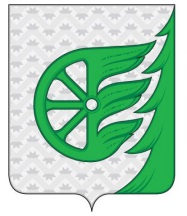 Администрация городского округа город ШахуньяНижегородской областиП О С Т А Н О В Л Е Н И ЕПриложение 1к постановлению администрациигородского округа город Шахунья Нижегородской областиот 03.06.2021 г. № 607Наименование налогаКБК РоссийскойФедерацииКБК РоссийскойФедерацииУтвержденоИсполненоИсполненоНаименование налогаКБК РоссийскойФедерацииКБК РоссийскойФедерацииУтвержденотыс. руб.%Доходы бюджета - ВсегоХ1286097,41286097,4265613,920,7          в том числе: 
НАЛОГОВЫЕ И НЕНАЛОГОВЫЕ ДОХОДЫ000 1 00 00000 00 0000 000473019,0473019,098469,620,8НАЛОГИ НА ПРИБЫЛЬ, ДОХОДЫ000 1 01 00000 00 0000 000348694,5348694,577213,222,1Налог на доходы физических лиц000 1 01 02000 01 0000 110348694,5348694,577213,222,1Налог на доходы физических лиц с доходов, источником которых является налоговый агент, за исключением доходов, в отношении которых исчисление и уплата налога осуществляются в соответствии со статьями 227, 227.1 и 228 Налогового кодекса Российской Федерации000 1 01 02010 01 0000 110344847,6344847,676739,522,3Налог на доходы физических лиц с доходов, полученных от осуществления деятельности физическими лицами, зарегистрированными в качестве индивидуальных предпринимателей, нотариусов, занимающихся частной практикой, адвокатов, учредивших адвокатские кабинеты, и других лиц, занимающихся частной практикой в соответствии со статьей 227 Налогового кодекса Российской Федерации000 1 01 02020 01 0000 1101966,61966,675,83,9Налог на доходы физических лиц с доходов,  полученных физическими лицами в соответствии со статьей 228 Налогового Кодекса Российской Федерации000 1 01 02030 01 0000 1101392,81392,8345,524,8Налог на доходы физических лиц в виде фиксированных авансовых платежей с доходов, полученных физическими лицами, являющимися иностранными гражданами, осуществляющими трудовую деятельность по найму на основании патента в соответствии  со статьей 227.1 Налогового кодекса Российской Федерации000 1 01 02040 01 0000 110487,5487,552,410,7НАЛОГИ НА ТОВАРЫ (РАБОТЫ, УСЛУГИ), РЕАЛИЗУЕМЫЕ НА ТЕРРИТОРИИ РОССИЙСКОЙ ФЕДЕРАЦИИ000 1 03 00000 00 0000 00018262,518262,54332,823,7Акцизы по подакцизным товарам (продукции), производимым на территории Российской Федерации000 1 03 02000 01 0000 11018262,518262,54332,823,7Доходы от уплаты акцизов на дизельное топливо, подлежащие распределению между бюджетами субъектов Российской Федерации и местными бюджетами с учетом установленных дифференцированных нормативов отчислений в местные бюджеты000 1 03 02230 01 0000 1107984,77984,71944,524,4Доходы от уплаты акцизов на дизельное топливо, подлежащие распределению между бюджетами субъектов Российской Федерации и местными бюджетами с учетом установленных дифференцированных нормативов отчислений в местные бюджеты (по нормативам, установленным Федеральным законом о федеральном бюджете в целях формирования дорожных фондов субъектов Российской Федерации)000 1 03 02231 01 0000 1107984,77984,71944,524,4Доходы от уплаты акцизов на моторные масла для дизельных и (или) карбюраторных (инжекторных) двигателей, подлежащие распределению между бюджетами субъектов Российской Федерации и местными бюджетами с учетом установленных дифференцированных нормативов отчислений в местные бюджеты000 1 03 02240 01 0000 11071,971,913,618,9Доходы от уплаты акцизов на моторные масла для дизельных и (или) карбюраторных (инжекторных) двигателей, подлежащие распределению между бюджетами субъектов Российской Федерации и местными бюджетами с учетом установленных дифференцированных нормативов отчислений в местные бюджеты (по нормативам, установленным Федеральным законом о федеральном бюджете в целях формирования дорожных фондов субъектов Российской Федерации)000 1 03 02241 01 0000 11071,971,913,618,9Доходы от уплаты акцизов на автомобильный бензин, подлежащие распределению между бюджетами субъектов Российской Федерации и местными бюджетами с учетом установленных дифференцированных нормативов отчислений в местные бюджеты000 1 03 02250 01 0000 11011703,811703,82722,023,3Доходы от уплаты акцизов на автомобильный бензин, подлежащие распределению между бюджетами субъектов Российской Федерации и местными бюджетами с учетом установленных дифференцированных нормативов отчислений в местные бюджеты (по нормативам, установленным Федеральным законом о федеральном бюджете в целях формирования дорожных фондов субъектов Российской Федерации)000 1 03 02251 01 0000 11011703,811703,82722,023,3Доходы от уплаты акцизов на прямогонный бензин, подлежащие распределению между бюджетами субъектов Российской Федерации и местными бюджетами с учетом установленных дифференцированных нормативов отчислений в местные бюджеты000 1 03 02260 01 0000 110-1497,9-1497,9-347,323,2Доходы от уплаты акцизов на прямогонный бензин, подлежащие распределению между бюджетами субъектов Российской Федерации и местными бюджетами с учетом установленных дифференцированных нормативов отчислений в местные бюджеты (по нормативам, установленным Федеральным законом о федеральном бюджете в целях формирования дорожных фондов субъектов Российской Федерации)000 1 03 02261 01 0000 110-1497,9-1497,9-347,323,2НАЛОГИ НА СОВОКУПНЫЙ ДОХОД000 1 05 00000 00 0000 00029380,829380,89297,931,6Налог, взимаемый в связи с применением упрощенной системы налогообложения000 1 05 01000 00 0000 11021488,321488,34085,819,0Налог, взимаемый с налогоплательщиков, выбравших в качестве объекта налогообложения  доходы000 1 05 01010 01 0000 11016331,116331,13150,019,3Налог, взимаемый с налогоплательщиков, выбравших в качестве объекта налогообложения  доходы000 1 05 01011 01 0000 11016331,116331,13150,019,3Налог, взимаемый с налогоплательщиков, выбравших в качестве объекта налогообложения доходы, уменьшенные на величину расходов000 1 05 01020 01 0000 1105157,25157,2935,918,1Налог, взимаемый с налогоплательщиков, выбравших в качестве объекта налогообложения доходы, уменьшенные на величину расходов (в том числе минимальный налог, зачисляемый в бюджеты субъектов Российской Федерации)000 1 05 01021 01 0000 1105157,25157,2935,918,1Единый налог на вмененный доход для отдельных видов деятельности000 1 05 02000 02 0000 1102838,12838,13531,8124,4Единый налог на вмененный доход для отдельных видов деятельности000 1 05 02010 02 0000 1100,00,03531,8Единый налог на вмененный доход для отдельных видов деятельности (за налоговые периоды, истекшие до 1 января 2011 года)000 1 05 02020 02 0000 1102838,12838,10,00,0Единый сельскохозяйственный налог000 1 05 03000 01 0000 110245,8245,80,00,0Единый сельскохозяйственный налог000 1 05 03010 01 0000 110245,8245,80,00,0Налог, взимаемый в связи с применением патентной системы налогообложения000 1 05 04000 02 0000 1104808,64808,61680,334,9Налог, взимаемый в связи с применением патентной системы налогообложения, зачисляемый в бюджеты городских округов000 1 05 04010 02 0000 1104808,64808,61680,334,9НАЛОГИ НА ИМУЩЕСТВО000 1 06 00000 00 0000 00045526,545526,53189,17,0Налог на имущество физических лиц000 1 06 01000 00 0000 11017791,017791,0766,54,3Налог на имущество физических лиц, взимаемый по  ставкам, применяемым к объектам налогообложения, расположенным в границах городских округов000 1 06 01020 04 0000 11017791,017791,0766,54,3Земельный налог000 1 06 06000 00 0000 11027735,527735,52422,68,7Земельный налог с организаций 000 1 06 06030 00 0000 11018952,518952,51736,59,2Земельный налог с организаций, обладающих земельным участком, расположенным в границах городских округов000 1 06 06032 04 0000 11018952,518952,51736,59,2Земельный налог с физических лиц000 1 06 06040 00 0000 1108783,08783,0686,17,8Земельный налог с физических лиц,   обладающих земельным участком, расположенным в границах городских округов000 1 06 06042 04 0000 1108783,08783,0686,17,8ГОСУДАРСТВЕННАЯ ПОШЛИНА000 1 08 00000 00 0000 0003906,73906,7912,623,4Государственная пошлина по делам, рассматриваемым в судах общей юрисдикции, мировыми судьями000 1 08 03000 01 0000 1103906,73906,7877,622,5 Государственная пошлина по делам, рассматриваемым в судах общей юрисдикции, мировыми судьями (за исключением Верховного Суда Российской Федерации)000 1 08 03010 01 0000 1103906,73906,7877,622,5Государственная пошлина за государственную регистрацию, а также за совершение прочих юридически значимых действий000 1 08 07000 01 0000 1100,00,035,0Государственная пошлина за выдачу разрешения на установку рекламной конструкции000 1 08 07150 01 0000 1100,00,035,0ДОХОДЫ ОТ ИСПОЛЬЗОВАНИЯ ИМУЩЕСТВА, НАХОДЯЩЕГОСЯ В ГОСУДАРСТВЕННОЙ И МУНИЦИПАЛЬНОЙ СОБСТВЕННОСТИ000 1 11 00000 00 0000 00021048,521048,52660,912,6Доходы, получаемые в виде арендной либо иной платы за передачу в возмездное пользование государственного и муниципального имущества (за исключением имущества бюджетных и автономных учреждений, а также имущества государственных и муниципальных унитарных предприятий, в том числе казенных)000 1 11 05000 00 0000 12017467,517467,51628,69,3Доходы, получаемые в виде арендной платы за земельные участки, государственная собственность на которые не разграничена, а также средства от продажи права на заключение договоров аренды указанных земельных участков000 1 11 05010 00 0000 1205977,55977,5726,912,2Доходы, получаемые в виде арендной платы за земельные участки, государственная собственность на которые не разграничена и которые расположены в границах городских округов, а также средства от продажи права на заключение договоров аренды указанных земельных участков000 1 11 05012 04 0000 1205977,55977,5726,912,2Доходы, получаемые в виде арендной платы за земли после разграничения государственной собственности на землю, а также средства от продажи права на заключение договоров аренды указанных земельных участков (за исключением земельных участков бюджетных и автономных учреждений)000 1 11 05020 00 0000 1202000,02000,0628,431,4Доходы, получаемые в виде арендной платы, а также средства от продажи права на заключение договоров аренды за земли, находящиеся в собственности городских округов (за исключением земельных участков муниципальных бюджетных и автономных учреждений)000 1 11 05024 04 0000 1202000,02000,0628,431,4Доходы от сдачи в аренду имущества, находящегося в оперативном управлении органов государственной власти, органов местного самоуправления, органов управления государственными внебюджетными фондами и созданных ими учреждений (за исключением имущества бюджетных и автономных учреждений)000 1 11 05030 00 0000 1209490,09490,0273,32,9Доходы от сдачи в аренду имущества, находящегося в оперативном управлении органов управления городских округов и созданных ими учреждений (за исключением имущества муниципальных бюджетных и автономных учреждений)000 1 11 05034 04 0000 1209490,09490,0273,32,9Платежи от государственных и муниципальных унитарных предприятий000 1 11 07000 00 0000 12057,057,00,00,0Доходы от перечисления части прибыли государственных и муниципальных унитарных предприятий, остающейся после уплаты налогов и обязательных платежей000 1 11 07010 00 0000 12057,057,00,00,0Доходы от перечисления части прибыли, остающейся после уплаты налогов и иных обязательных платежей муниципальных унитарных предприятий, созданных городскими округами000 1 11 07014 04 0000 12057,057,00,00,0Прочие доходы от использования имущества и прав, находящихся в государственной и муниципальной собственности (за исключением имущества бюджетных и автономных учреждений, а также имущества государственных и муниципальных унитарных предприятий, в том числе казенных)000 1 11 09000 00 0000 1203524,03524,01032,329,3Прочие поступления от использования имущества, находящегося в государственной и муниципальной собственности (за исключением имущества бюджетных и автономных учреждений, а также имущества государственных и муниципальных унитарных предприятий, в том числе казенных)000 1 11 09040 00 0000 1203399,03399,0898,826,4Прочие поступления от использования имущества, находящегося в собственности городских округов (за исключением имущества муниципальных бюджетных и автономных учреждений, а также имущества муниципальных унитарных предприятий, в том числе казенных)000 1 11 09044 04 0000 1203399,03399,0898,826,4Плата, поступившая в рамках договора за предоставление права на размещение и эксплуатацию нестационарного торгового объекта, установку и эксплуатацию рекламных конструкций на землях или  земельных участках, находящихся в государственной или муниципальной собственности, и на землях или земельных участках, государственная собственность на которые не разграничена000 1 11 09080 00 0000 120125,0125,0133,5106,8Плата, поступившая в рамках договора за предоставление права на размещение и эксплуатацию нестационарного торгового объекта, установку и эксплуатацию рекламных конструкций на землях или  земельных участках, находящихся в собственности городских округов, и на землях или земельных участках, государственная собственность на которые не разграничена000 1 11 09080 04 0000 120125,0125,0133,5106,8ПЛАТЕЖИ ПРИ ПОЛЬЗОВАНИИ ПРИРОДНЫМИ РЕСУРСАМИ000 1 12 00000 00 0000 000576,1576,1146,625,4Плата за негативное воздействие на окружающую среду000 1 12 01000 01 0000 120576,1576,1146,625,4Плата за выбросы загрязняющих веществ в атмосферный воздух стационарными объектами000 1 12 01010 01 0000 12078,678,667,585,9Плата за сбросы загрязняющих веществ в водные объекты000 1 12 01030 01 0000 12047,047,015,933,8Плата за размещение отходов производства и потребления000 1 12 01040 01 0000 120450,5450,562,613,9Плата за размещение отходов производства000 1 12 01041 01 0000 120450,5450,562,513,9Плата за размещение твердых коммунальных отходов000 1 12 01042 01 0000 1200,00,00,1Плата за выбросы загрязняющих веществ, образующихся при сжигании на факельных  установках и (или) рассеивании попутного нефтяного газа000 1 12 01070 01 0000 1200,00,00,5ДОХОДЫ ОТ ОКАЗАНИЯ ПЛАТНЫХ УСЛУГ И КОМПЕНСАЦИИ ЗАТРАТ ГОСУДАРСТВА000 1 13 00000 00 0000 0001469,91469,9203,513,8Доходы от компенсации затрат государства000 1 13 02000 00 0000 1301469,91469,9203,513,8Прочие доходы от компенсации затрат государства 000 1 13 02990 00 0000 1301469,91469,9203,513,8Прочие доходы от компенсации затрат  бюджетов городских округов 000 1 13 02994 04 0000 1301469,91469,9203,513,8ДОХОДЫ ОТ ПРОДАЖИ МАТЕРИАЛЬНЫХ И НЕМАТЕРИАЛЬНЫХ АКТИВОВ000 1 14 00000 00 0000 0004000,04000,0214,75,4Доходы от реализации имущества, находящегося в государственной и муниципальной собственности (за исключением движимого имущества бюджетных и автономных учреждений, а также имущества государственных и муниципальных унитарных предприятий, в том числе казенных)000 1 14 02000 00 0000 0001500,01500,0115,07,7Доходы от реализации имущества, находящегося в собственности городских округов (за исключением движимого имущества муниципальных бюджетных и автономных учреждений, а также имущества муниципальных унитарных предприятий, в том числе казенных), в части реализации основных средств по указанному имуществу000 1 14 02040 04 0000 4101500,01500,0115,07,7Доходы от реализации иного имущества, находящегося в собственности городских округов (за исключением имущества муниципальных бюджетных и автономных учреждений, а также имущества муниципальных унитарных предприятий, в том числе казенных), в части реализации основных средств по указанному имуществу000 1 14 02043 04 0000 4101500,01500,0115,07,7Доходы от продажи земельных участков, находящихся в государственной и муниципальной собственности000 1 14 06000 00 0000 4302400,02400,099,74,2 Доходы     от    продажи    земельных    участков,                              государственная  собственность  на   которые   не                              разграничена000 1 14 06010 00 0000 4301200,01200,065,45,5 Доходы    от    продажи    земельных    участков,                              государственная  собственность  на   которые   не                              разграничена и  которые  расположены  в границах городских округов000 1 14 06012 04 0000 4301200,01200,065,45,5Доходы от продажи земельных участков, государственная собственность на которые разграничена (за исключением земельных участков бюджетных и автономных учреждений)000 1 14 06020 00 0000 4301200,01200,034,32,9Доходы от продажи земельных участков, находящихся в собственности городских округов (за исключением земельных участков муниципальных бюджетных и автономных учреждений)000 1 14 06024 04 0000 4301200,01200,034,32,9Плата за увеличение площади земельных участков, находящихся в частной собственности, в результате перераспределения таких земельных участков и земель (или) земельных участков, находящихся в государственной или муниципальной собственности000 1 14 06300 00 0000 430100,0100,00,00,0Плата за увеличение площади земельных участков, находящихся в частной собственности, в результате перераспределения таких земельных участков и земель (или) земельных участков, государственная собственность на которые не разграничена000 1 14 06310 00 0000 430100,0100,00,00,0Плата за увеличение площади земельных участков, находящихся в частной собственности, в результате перераспределения таких земельных участков и земель (или) земельных участков, государственная собственность на которые не разграничена и которые расположены в границах городских округов000 1 14 06312 04 0000 430100,0100,00,00,0ШТРАФЫ, САНКЦИИ, ВОЗМЕЩЕНИЕ УЩЕРБА000 1 16 00000 00 0000 000153,5153,5249,3162,4Административные штрафы, установленные Кодексом Российской Федерации об административных правонарушениях000 1 16 01000 01 0000 14095,895,8111,5116,4Административные штрафы, установленные Главой 5 Кодекса Российской Федерации об административных правонарушениях, за административные правонарушения, посягающие на права граждан000 1 16 01050 01 0000 1404,94,914,3291,8Административные штрафы, установленные Главой 5 Кодекса Российской Федерации об административных правонарушениях, за административные правонарушения, посягающие на права граждан, налагаемые мировыми судьями, комиссиями по делам несовершеннолетних и защите их прав000 1 16 01053 01 0000 1404,94,914,3291,8Административные штрафы, установленные Главой 6 Кодекса Российской Федерации об административных правонарушениях, за административные правонарушения, посягающие на здоровье, санитарно-эпидемиологическое благополучие населения и общественную нравственность000 1 16 01060 01 0000 14018,418,425,9140,8Административные штрафы, установленные Главой 6 Кодекса Российской Федерации об административных правонарушениях, за административные правонарушения, посягающие на здоровье, санитарно-эпидемиологическое благополучие населения и общественную нравственность, налагаемые мировыми судьями, комиссиями по делам несовершеннолетних и защите их прав000 1 16 01063 01 0000 14018,418,425,9140,8Административные штрафы, установленные Главой 7 Кодекса Российской Федерации об административных правонарушениях, за административные правонарушения в области охраны собственности000 1 16 01070 01 0000 1404,34,32,046,5Административные штрафы, установленные Главой 7 Кодекса Российской Федерации об административных правонарушениях, за административные правонарушения в области охраны собственности, налагаемые мировыми судьями, комиссиями по делам несовершеннолетних и защите их прав000 1 16 01073 01 0000 1404,34,32,046,5Административные штрафы, установленные Главой 8 Кодекса Российской Федерации об административных правонарушениях, за административные правонарушения в области охраны окружающей среды и природопользования000 1 16 01080 01 0000 1400,00,04,5Административные штрафы, установленные Главой 8 Кодекса Российской Федерации об административных правонарушениях, за административные правонарушения в области охраны окружающей среды и природопользования, налагаемые мировыми судьями, комиссиями по делам несовершеннолетних и защите их прав000 1 16 01083 01 0000 1400,00,04,5Административные штрафы, установленные Главой 9 Кодекса Российской Федерации об административных правонарушениях, за административные правонарушения в промышленности, строительстве и энергетике000 1 16 01090 01 0000 1401,31,30,00,0Административные штрафы, установленные Главой 9 Кодекса Российской Федерации об административных правонарушениях, за административные правонарушения в промышленности, строительстве и энергетике, налагаемые мировыми судьями, комиссиями по делам несовершеннолетних и защите их прав000 1 16 01093 01 0000 1401,31,30,00,0Административные штрафы, установленные Главой 14 Кодекса Российской Федерации об административных правонарушениях, за административные правонарушения в области предпринимательской деятельности и деятельности саморегулируемых организаций000 1 16 01140 01 0000 1400,50,53,3660,0Административные штрафы, установленные Главой 14 Кодекса Российской Федерации об административных правонарушениях, за административные правонарушения в области предпринимательской деятельности и деятельности саморегулируемых организаций, налагаемые мировыми судьями, комиссиями по делам несовершеннолетних и защите их прав000 1 16 01143 01 0000 1400,50,53,3660,0Административные штрафы, установленные Главой 15 Кодекса Российской Федерации об административных правонарушениях, за административные правонарушения в области финансов, налогов и сборов, страхования, рынка ценных бумаг000 1 16 01150 01 0000 1406,36,31,523,8Административные штрафы, установленные Главой 15 Кодекса Российской Федерации об административных правонарушениях, за административные правонарушения в области финансов, налогов и сборов, страхования, рынка ценных бумаг (за исключением штрафов, указанных в пункте 6 статьи 46 Бюджетного кодекса Российской Федерации), налагаемые мировыми судьями, комиссиями по делам несовершеннолетних и защите их прав000 1 16 01153 01 0000 1406,36,31,523,8Административные штрафы, установленные Главой 17 Кодекса Российской Федерации об административных правонарушениях, за административные правонарушения, посягающие на институты государственной власти000 1 16 01170 01 0000 1401,11,10,00,0Административные штрафы, установленные Главой 17 Кодекса Российской Федерации об административных правонарушениях, за административные правонарушения, посягающие на институты государственной власти, налагаемые мировыми судьями, комиссиями по делам несовершеннолетних и защите их прав000 1 16 01173 01 0000 1401,11,10,00,0Административные штрафы, установленные Главой 19 Кодекса Российской Федерации об административных правонарушениях, за административные правонарушения против порядка управления000 1 16 01190 01 0000 14025,225,239,1155,2Административные штрафы, установленные Главой 19 Кодекса Российской Федерации об административных правонарушениях, за административные правонарушения против порядка управления, налагаемые мировыми судьями, комиссиями по делам несовершеннолетних и защите их прав000 1 16 01193 01 0000 14025,225,239,1155,2Административные штрафы, установленные Главой 20 Кодекса Российской Федерации об административных правонарушениях, за административные правонарушения, посягающие на общественный порядок и общественную безопасность000 1 16 01200 01 0000 14033,833,821,062,1Административные штрафы, установленные Главой 20 Кодекса Российской Федерации об административных правонарушениях, за административные правонарушения, посягающие на общественный порядок и общественную безопасность, налагаемые мировыми судьями, комиссиями по делам несовершеннолетних и защите их прав000 1 16 01203 01 0000 14033,833,821,062,1Административные штрафы, установленные законами субъектов Российской Федерации об административных правонарушениях000 1 16 02000 02 0000 14013,013,02,015,4Административные штрафы, установленные законами субъектов Российской Федерации об административных правонарушениях, за нарушение муниципальных правовых актов000 1 16 02020 02 0000 14013,013,02,015,4Штрафы, неустойки, пени, уплаченные в соответствии с законом или договором в случае неисполнения или ненадлежащего исполнения обязательств перед государственным (муниципальным) органом, органом управления государственным внебюджетным фондом, казенным учреждением, Центральным банком Российской Федерации, иной организацией, действующей от имени Российской Федерации000 1 16 07000 00 0000 14044,744,79,220,6Штрафы, неустойки, пени, уплаченные в случае просрочки исполнения поставщиком (подрядчиком, исполнителем) обязательств, предусмотренных государственным (муниципальным) контрактом000 1 16 07010 00 0000 1409,79,70,00,0Штрафы, неустойки, пени, уплаченные в случае просрочки исполнения поставщиком (подрядчиком, исполнителем) обязательств, предусмотренных муниципальным контрактом, заключенным муниципальным органом,  казенным учреждением городского округа000 1 16 07010 04 0000 1409,79,70,00,0Иные штрафы, неустойки, пени, уплаченные в соответствии с законом или договором в случае неисполнения или ненадлежащего исполнения обязательств перед государственным (муниципальным) органом, казенным учреждением, Центральным банком Российской Федерации, государственной корпорацией000 1 16 07090 00 0000 14035,035,09,226,3Иные штрафы, неустойки, пени, уплаченные в соответствии с законом или договором в случае неисполнения или ненадлежащего исполнения обязательств перед муниципальным органом, (муниципальным казенным учреждением) городского округа000 1 16 07090 04 0000 14035,035,09,226,3Платежи в целях возмещения причиненного ущерба (убытков)000 1 16 10000 00 0000 1400,00,0126,6Платежи по искам о возмещении ущерба, а также платежи, уплачиваемые при добровольном возмещении ущерба, причиненного муниципальному имуществу городского округа (за исключением имущества, закрепленного за муниципальными бюджетными (автономными) учреждениями, унитарными предприятиями)000 1 16 10030 04 0000 1400,00,086,3Возмещение ущерба при возникновении страховых случаев, когда выгодоприобретателями выступают получатели средств бюджета городского округа000 1 16 10031 04 0000 1400,00,079,2Прочее возмещение ущерба, причиненного муниципальному имуществу городского округа (за исключением имущества, закрепленного за муниципальными бюджетными (автономными) учреждениями, унитарными предприятиями)000 1 16 10032 04 0000 1400,00,07,1Доходы от денежных взысканий (штрафов), поступающие в счет погашения задолженности, образовавшейся до 1 января 2020 года, подлежащие зачислению в бюджеты бюджетной системы Российской Федерации по нормативам, действовавшим в 2019 году000 1 16 10120 00 0000 1400,00,040,3Доходы от денежных взысканий (штрафов), поступающие в счет погашения задолженности, образовавшейся до 1 января 2020 года, подлежащие зачислению в бюджет муниципального образования по нормативам, действовавшим в 2019 году000 1 16 10123 01 0000 1400,00,039,0Доходы от денежных взысканий (штрафов), поступающие в счет погашения задолженности, образовавшейся до 1 января 2020 года, подлежащие зачислению в федеральный бюджет и бюджет муниципального образования по нормативам, действовавшим в 2019 году000 1 16 10129 01 0000 1400,00,01,2ПРОЧИЕ НЕНАЛОГОВЫЕ ДОХОДЫ000 1 17 00000 00 0000 0000,00,049,0Прочие неналоговые доходы000 1 17 05000 00 0000 1800,00,049,0Прочие неналоговые доходы бюджетов городских округов000 1 17 05040 04 0000 1800,00,049,0БЕЗВОЗМЕЗДНЫЕ ПОСТУПЛЕНИЯ000 2 00 00000 00 0000 000813078,4813078,4167144,320,6БЕЗВОЗМЕЗДНЫЕ ПОСТУПЛЕНИЯ ОТ ДРУГИХ БЮДЖЕТОВ БЮДЖЕТНОЙ СИСТЕМЫ РОССИЙСКОЙ ФЕДЕРАЦИИ000 2 02 00000 00 0000 000807111,3807111,3157950,519,6Дотации бюджетам бюджетной системы Российской Федерации000 2 02 10000 00 0000 150151341,0151341,036626,724,2Дотации на выравнивание бюджетной обеспеченности000 2 02 15001 00 0000 15096680,596680,522961,623,7Дотации бюджетам городских округов на выравнивание бюджетной обеспеченности из бюджета субъекта Российской Федерации000 2 02 15001 04 0000 15096680,596680,522961,623,7Дотации бюджетам на поддержку мер по обеспечению сбалансированности бюджетов000 2 02 15002 00 0000 15054660,554660,513665,125,0Дотации бюджетам городских округов на поддержку мер по обеспечению сбалансированности бюджетов000 2 02 15002 04 0000 15054660,554660,513665,125,0Субсидии бюджетам бюджетной системы Российской Федерации (межбюджетные субсидии)000 2 02 20000 00 0000 150184788,1184788,112958,57,0Субсидии бюджетам на софинансирование
капитальных вложений в объекты
муниципальной собственности000 2 02 20077 00 0000 1503467,93467,90,00,0Субсидии бюджетам городских округов на софинансирование капитальных вложений в объекты муниципальной собственности000 2 02 20077 04 0000 1503467,93467,90,00,0Субсидии бюджетам муниципальных образований на обеспечение мероприятий по переселению граждан из аварийного жилищного фонда, в том числе переселению граждан из аварийного жилищного фонда с учетом необходимости развития малоэтажного жилищного строительства, за счет средств, поступивших от государственной корпорации - Фонда содействия реформированию жилищно-коммунального хозяйства000 2 02 20299 00 0000 1501293,91293,90,00,0Субсидии бюджетам городских округов на обеспечение мероприятий по переселению граждан из аварийного жилищного фонда, в том числе переселению граждан из аварийного жилищного фонда с учетом необходимости развития малоэтажного жилищного строительства, за счет средств, поступивших от государственной корпорации - Фонда содействия реформированию жилищно-коммунального хозяйства000 2 02 20299 04 0000 1501293,91293,90,00,0Субсидии бюджетам муниципальных образований на обеспечение мероприятий по переселению граждан из аварийного жилищного фонда, в том числе переселению граждан из аварийного жилищного фонда с учетом необходимости развития малоэтажного жилищного строительства, за счет средств бюджетов000 2 02 20302 00 0000 150141,9141,90,00,0Субсидии бюджетам городских округов на обеспечение мероприятий по переселению граждан из аварийного жилищного фонда, в том числе переселению граждан из аварийного жилищного фонда с учетом необходимости развития малоэтажного жилищного строительства, за счет средств бюджетов000 2 02 20302 04 0000 150141,9141,90,00,0Субсидии бюджетам на организацию бесплатного горячего питания обучающихся, получающих начальное общее образование в государственных и муниципальных образовательных организациях000 2 02 25304 00 0000 15016652,516652,52356,214,1Субсидии бюджетам городских округов на организацию бесплатного горячего питания обучающихся, получающих начальное общее образование в государственных и муниципальных образовательных организациях000 2 02 25304 04 0000 15016652,516652,52356,214,1Субсидии бюджетам на обеспечение развития и укрепления материально-технической базы домов культуры в населенных пунктах с числом жителей до 50 тысяч человек000 2 02 25467 00 0000 150829,7829,70,00,0Субсидии бюджетам городских округов на обеспечение развития и укрепления материально-технической базы домов культуры в населенных пунктах с числом жителей до 50 тысяч человек000 2 02 25467 04 0000 150829,7829,70,00,0Субсидии бюджетам на поддержку отрасли культуры000 2 02 25519 00 0000 150135,1135,10,00,0Субсидии бюджетам городских округов на поддержку отрасли культуры000 2 02 25519 04 0000 150135,1135,10,00,0Субсидии бюджетам на реализацию программ формирования современной городской среды000 2 02 25555 00 0000 15011062,511062,50,00,0Субсидии бюджетам городских округов на реализацию программ формирования современной городской среды000 2 02 25555 04 0000 15011062,511062,50,00,0Прочие субсидии000 2 02 29999 00 0000 150151204,4151204,410602,37,0Прочие субсидии бюджетам городских округов000 2 02 29999 04 0000 150151204,4151204,410602,37,0Субвенции бюджетам бюджетной системы Российской Федерации000 2 02 30000 00 0000 150419720,7419720,7107599,025,6Субвенции местным бюджетам на выполнение передаваемых полномочий субъектов Российской Федерации000 2 02 30024 00 0000 150352758,7352758,786539,124,5Субвенции бюджетам городских округов на выполнение передаваемых полномочий субъектов Российской Федерации000 2 02 30024 04 0000 150352758,7352758,786539,124,5Субвенции бюджетам на компенсацию части платы, взимаемой с родителей (законных представителей) за присмотр и уход за детьми, посещающими образовательные организации, реализующие образовательные программы дошкольного образования000 2 02 30029 00 0000 1505595,75595,71851,733,1Субвенции бюджетам городских округов на компенсацию части платы, взимаемой с родителей (законных представителей) за присмотр и уход за детьми, посещающими образовательные организации, реализующие образовательные программы дошкольного образования000 2 02 30029 04 0000 1505595,75595,71851,733,1Субвенции бюджетам муниципальных образований на предоставление жилых помещений детям-сиротам и детям, оставшимся без попечения родителей, лицам из их числа по договорам найма специализированных жилых помещений000 2 02 35082 00 0000 15018720,018720,00,00,0Субвенции бюджетам городских округов на предоставление жилых помещений детям-сиротам и детям, оставшимся без попечения родителей, лицам из их числа по договорам найма специализированных жилых помещений000 2 02 35082 04 0000 15018720,018720,00,00,0Субвенции бюджетам на осуществление полномочий по составлению (изменению) списков кандидатов в присяжные заседатели федеральных судов общей юрисдикции в Российской Федерации000 2 02 35120 00 0000 15025,225,20,00,0Субвенции бюджетам городских округов на осуществление полномочий по составлению (изменению) списков кандидатов в присяжные заседатели федеральных судов общей юрисдикции в Российской Федерации000 2 02 35120 04 0000 15025,225,20,00,0Субвенции бюджетам на осуществление полномочий по обеспечению жильем отдельных категорий граждан, установленных Федеральным законом от 24 ноября 1995 года № 181-ФЗ "О социальной защите инвалидов в Российской Федерации"000 2 02 35176 00 0000 150932,7932,7932,7100,0Субвенции бюджетам городских округов на осуществление полномочий по обеспечению жильем отдельных категорий граждан, установленных Федеральным законом от 24 ноября 1995 года № 181-ФЗ "О социальной защите инвалидов в Российской Федерации"000 2 02 35176 04 0000 150932,7932,7932,7100,0Субвенции бюджетам муниципальных образований на ежемесячное денежное вознаграждение за классное руководство педагогическим работникам государственных и муниципальных общеобразовательных организаций000 2 02 35303 00 0000 15016384,316384,34096,125,0Субвенции бюджетам городских округов на ежемесячное денежное вознаграждение за классное руководство педагогическим работникам государственных и муниципальных общеобразовательных организаций000 2 02 35303 04 0000 15016384,316384,34096,125,0Субвенции бюджетам на стимулирование развития приоритетных подотраслей агропромышленного комплекса и развитие малых форм хозяйствования000 2 02 35502 00 0000 1503024,93024,90,00,0Субвенции бюджетам городских округов на стимулирование развития приоритетных подотраслей агропромышленного комплекса и развитие малых форм хозяйствования000 2 02 35502 04 0000 1503024,93024,90,00,0Субвенции бюджетам на поддержку сельскохозяйственного производства по отдельным подотраслям растениеводства и животноводства000 2 02 35508 00 0000 15022279,222279,214179,563,6Субвенции бюджетам городских округов на поддержку сельскохозяйственного производства по отдельным подотраслям растениеводства и животноводства000 2 02 35508 04 0000 15022279,222279,214179,563,6Иные межбюджетные трансферты000 2 02 40000 00 0000 15051261,451261,4766,31,5Межбюджетные трансферты, передаваемые бюджетам для компенсации дополнительных расходов, возникших в результате решений, принятых органами власти другого уровня000 2 02 45160 00 0000 15051261,451261,4766,31,5Межбюджетные трансферты, передаваемые бюджетам городских округов для компенсации дополнительных расходов, возникших в результате решений, принятых органами власти другого уровня000 2 02 45160 04 0000 15051261,451261,4766,31,5ДОХОДЫ БЮДЖЕТОВ БЮДЖЕТНОЙ СИСТЕМЫ РОССИЙСКОЙ ФЕДЕРАЦИИ ОТ ВОЗВРАТА ОСТАТКОВ СУБСИДИЙ, СУБВЕНЦИЙ И ИНЫХ МЕЖБЮДЖЕТНЫХ ТРАНСФЕРТОВ, ИМЕЮЩИХ ЦЕЛЕВОЕ НАЗНАЧЕНИЕ, ПРОШЛЫХ ЛЕТ000 2 18 00000 00 0000 0007504,37504,310730,9143,0Доходы бюджетов бюджетной системы Российской Федерации от возврата бюджетами бюджетной системы Российской Федерации остатков субсидий, субвенций и иных межбюджетных трансфертов, имеющих целевое назначение, прошлых лет, а также от возврата организациями остатков субсидий прошлых лет000 2 18 00000 00 0000 1507504,37504,310730,9143,0Доходы бюджетов городских округов от возврата бюджетами бюджетной системы Российской Федерации остатков субсидий, субвенций и иных межбюджетных трансфертов, имеющих целевое назначение, прошлых лет, а также от возврата организациями остатков субсидий прошлых лет000 2 18 00000 04 0000 1507504,37504,310730,9143,0Доходы бюджетов городских округов от возврата организациями остатков субсидий прошлых лет000 2 18 04000 04 0000 1507504,37504,310730,9143,0Доходы бюджетов городских округов от возврата бюджетными учреждениями остатков субсидий прошлых лет000 2 18 04010 04 0000 1507504,37504,310730,9143,0ВОЗВРАТ ОСТАТКОВ СУБСИДИЙ, СУБВЕНЦИЙ И ИНЫХ МЕЖБЮДЖЕТНЫХ ТРАНСФЕРТОВ, ИМЕЮЩИХ ЦЕЛЕВОЕ НАЗНАЧЕНИЕ, ПРОШЛЫХ ЛЕТ000 2 19 00000 00 0000 000-1537,2-1537,2-1537,2100,0Возврат остатков субсидий, субвенций и иных межбюджетных трансфертов, имеющих целевое назначение, прошлых лет из бюджетов городских округов000 2 19 00000 04 0000 150-1537,2-1537,2-1537,2100,0Возврат остатков иных межбюджетных трансфертов, передаваемых для компенсации дополнительных расходов, возникших в результате решений, принятых органами власти другого уровня, из бюджетов городских округов000 2 19 45160 04 0000 150-92,9-92,9-92,9100,0Возврат прочих остатков субсидий, субвенций и иных межбюджетных трансфертов, имеющих целевое назначение, прошлых лет из бюджетов городских округов000 2 19 60010 04 0000 150-1444,2-1444,2-1444,2100,0Приложение 2к постановлению администрациигородского округа город Шахунья Нижегородской областиот 03.06.2021 г. № 607Наименование показателяКод бюджетной классификацииКод бюджетной классификацииКассовое исполнениеФинансовое управление администрации городского округа город Шахунья Нижегородской областиФинансовое управление администрации городского округа город Шахунья Нижегородской областиФинансовое управление администрации городского округа город Шахунья Нижегородской областиФинансовое управление администрации городского округа город Шахунья Нижегородской областиИные штрафы, неустойки, пени, уплаченные в соответствии с законом или договором в случае неисполнения или ненадлежащего исполнения обязательств перед муниципальным органом, (муниципальным казенным учреждением) городского округа0011.16.07090.04.0000.1409,2Дотации бюджетам городских округов на выравнивание бюджетной обеспеченности за счет средств областного бюджета0012.02.15001.04.0220.15022 961,6Дотации бюджетам городских округов на поддержку мер по обеспечению сбалансированности бюджетов за счет средств областного бюджета0012.02.15002.04.0220.15013 665,1Прочие субсидии бюджетам городских округов за счет средств областного бюджета0012.02.29999.04.0220.1508 083,5Федеральная служба по надзору в сфере природопользованияФедеральная служба по надзору в сфере природопользованияФедеральная служба по надзору в сфере природопользованияФедеральная служба по надзору в сфере природопользованияПлата за выбросы загрязняющих веществ в атмосферный воздух стационарными объектами (федеральные государственные органы, Банк России, органы управления государственными внебюджетными фондами Российской Федерации)0481.12.01010.01.6000.12067,5Плата за сбросы загрязняющих веществ в водные объекты (федеральные государственные органы, Банк России, органы управления государственными внебюджетными фондами Российской Федерации)0481.12.01030.01.6000.12015,9Плата за размещение отходов производства (федеральные государственные органы, Банк России, органы управления государственными внебюджетными фондами Российской Федерации)0481.12.01041.01.6000.12062,5Плата за размещение твердых коммунальных отходов (федеральные государственные органы, Банк России, органы управления государственными внебюджетными фондами Российской Федерации)0481.12.01042.01.6000.1200,1Плата за выбросы загрязняющих веществ, образующихся при сжигании на факельных установках и (или) рассеивании попутного нефтяного газа (федеральные государственные органы, Банк России, органы управления государственными внебюджетными фондами Российской Федерации)0481.12.01070.01.6000.1200,5Муниципальное казенное учреждение культуры "Центр организационно-методической работы учреждений культуры городского округа город Шахунья Нижегородской области"Муниципальное казенное учреждение культуры "Центр организационно-методической работы учреждений культуры городского округа город Шахунья Нижегородской области"Муниципальное казенное учреждение культуры "Центр организационно-методической работы учреждений культуры городского округа город Шахунья Нижегородской области"Муниципальное казенное учреждение культуры "Центр организационно-методической работы учреждений культуры городского округа город Шахунья Нижегородской области"Доходы бюджетов городских округов от возврата бюджетными учреждениями остатков субсидий прошлых лет0572.18.04010.04.0000.1501 115,4Комитет по охране, использованию и воспроизводству объектов животного мира Нижегородской областиКомитет по охране, использованию и воспроизводству объектов животного мира Нижегородской областиКомитет по охране, использованию и воспроизводству объектов животного мира Нижегородской областиКомитет по охране, использованию и воспроизводству объектов животного мира Нижегородской областиДоходы от денежных взысканий (штрафов), поступающие в счет погашения задолженности, образовавшейся до 1 января 2020 года, подлежащие зачислению в бюджет муниципального образования по нормативам, действовавшим в 2019 году (доходы бюджетов городских округов за исключением доходов, направляемых на формирование муниципального дорожного фонда, а также иных платежей в случае принятия решения финансовым органом муниципального образования о раздельном учете задолженности)0721.16.10123.01.0041.1400,5Управление образования администрации городского округа город Шахунья Нижегородской областиУправление образования администрации городского округа город Шахунья Нижегородской областиУправление образования администрации городского округа город Шахунья Нижегородской областиУправление образования администрации городского округа город Шахунья Нижегородской областиСубсидии бюджетам городских округов на организацию бесплатного горячего питания обучающихся, получающих начальное общее образование в государственных и муниципальных образовательных организациях за счет средств федерального бюджета0742.02.25304.04.0110.1501 743,6Субсидии бюджетам городских округов на организацию бесплатного горячего питания обучающихся, получающих начальное общее образование в государственных и муниципальных образовательных организациях за счет средств областного бюджета0742.02.25304.04.0220.150612,6Прочие субсидии бюджетам городских округов за счет средств областного бюджета0742.02.29999.04.0220.1501 665,0Субвенции бюджетам городских округов на выполнение передаваемых полномочий субъектов Российской Федерации за счет средств областного бюджета0742.02.30024.04.0220.15081 968,4Субвенции бюджетам городских округов на компенсацию части платы, взимаемой с родителей (законных представителей) за присмотр и уход за детьми, посещающими образовательные организации, реализующие образовательные программы дошкольного образования за счет средств областного бюджета0742.02.30029.04.0220.1501 851,7Субвенции бюджетам городских округов на ежемесячное денежное вознаграждение за классное руководство педагогическим работникам государственных и муниципальных общеобразовательных организаций за счет средств федерального бюджета0742.02.35303.04.0110.1504 096,1Межбюджетные трансферты, передаваемые бюджетам городских округов для компенсации дополнительных расходов, возникших в результате решений, принятых органами власти другого уровня за счет средств областного бюджета0742.02.45160.04.0220.150766,3Доходы бюджетов городских округов от возврата бюджетными учреждениями остатков субсидий прошлых лет0742.18.04010.04.0000.1509 299,7Возврат остатков иных межбюджетных трансфертов, передаваемых для компенсации дополнительных расходов, возникших в результате решений, принятых органами власти другого уровня, из бюджетов городских округов0742.19.45160.04.0000.150-92,9Возврат прочих остатков субсидий, субвенций и иных межбюджетных трансфертов, имеющих целевое назначение, прошлых лет из бюджетов городских округов0742.19.60010.04.0000.150-1 214,3Управление сельского хозяйства администрации городского округа город Шахунья Нижегородской областиУправление сельского хозяйства администрации городского округа город Шахунья Нижегородской областиУправление сельского хозяйства администрации городского округа город Шахунья Нижегородской областиУправление сельского хозяйства администрации городского округа город Шахунья Нижегородской областиСубвенции бюджетам городских округов на выполнение передаваемых полномочий субъектов Российской Федерации за счет средств областного бюджета0822.02.30024.04.0220.1504 253,7Субвенции бюджетам городских округов на поддержку сельскохозяйственного производства по отдельным подотраслям растениеводства и животноводства за счет средств федерального бюджета0822.02.35508.04.0110.150963,2Субвенции бюджетам городских округов на поддержку сельскохозяйственного производства по отдельным подотраслям растениеводства и животноводства за счет средств областного бюджета0822.02.35508.04.0220.15013 216,2Федеральное казначействоФедеральное казначействоФедеральное казначействоФедеральное казначействоДоходы от уплаты акцизов на дизельное топливо, подлежащие распределению между бюджетами субъектов Российской Федерации и местными бюджетами с учетом установленных дифференцированных нормативов отчислений в местные бюджеты (по нормативам, установленным федеральным законом о федеральном бюджете в целях формирования дорожных фондов субъектов Российской Федерации)1001.03.02231.01.0000.1101 944,5Доходы от уплаты акцизов на моторные масла для дизельных и (или) карбюраторных (инжекторных) двигателей, подлежащие распределению между бюджетами субъектов Российской Федерации и местными бюджетами с учетом установленных дифференцированных нормативов отчислений в местные бюджеты (по нормативам, установленным федеральным законом о федеральном бюджете в целях формирования дорожных фондов субъектов Российской Федерации)1001.03.02241.01.0000.11013,6Доходы от уплаты акцизов на автомобильный бензин, подлежащие распределению между бюджетами субъектов Российской Федерации и местными бюджетами с учетом установленных дифференцированных нормативов отчислений в местные бюджеты (по нормативам, установленным федеральным законом о федеральном бюджете в целях формирования дорожных фондов субъектов Российской Федерации)1001.03.02251.01.0000.1102 722,0Доходы от уплаты акцизов на прямогонный бензин, подлежащие распределению между бюджетами субъектов Российской Федерации и местными бюджетами с учетом установленных дифференцированных нормативов отчислений в местные бюджеты (по нормативам, установленным федеральным законом о федеральном бюджете в целях формирования дорожных фондов субъектов Российской Федерации)1001.03.02261.01.0000.110-347,3Федеральная служба по труду и занятостиФедеральная служба по труду и занятостиФедеральная служба по труду и занятостиФедеральная служба по труду и занятостиАдминистративные штрафы, установленные Главой 5 Кодекса Российской Федерации об административных правонарушениях, за административные правонарушения, посягающие на права граждан, налагаемые мировыми судьями, комиссиями по делам несовершеннолетних и защите их прав (штрафы за неисполнение родителями или иными законными представителями несовершеннолетних обязанностей по содержанию и воспитанию несовершеннолетних)1501.16.01053.01.0035.1403,8Административные штрафы, установленные Главой 6 Кодекса Российской Федерации об административных правонарушениях, за административные правонарушения, посягающие на здоровье, санитарно-эпидемиологическое благополучие населения и общественную нравственность, налагаемые мировыми судьями, комиссиями по делам несовершеннолетних и защите их прав (иные штрафы)1501.16.01063.01.9000.1402,0Административные штрафы, установленные Главой 7 Кодекса Российской Федерации об административных правонарушениях, за административные правонарушения в области охраны собственности, налагаемые мировыми судьями, комиссиями по делам несовершеннолетних и защите их прав (штрафы за мелкое хищение)1501.16.01073.01.0027.1400,0Административные штрафы, установленные Главой 19 Кодекса Российской Федерации об административных правонарушениях, за административные правонарушения против порядка управления, налагаемые мировыми судьями, комиссиями по делам несовершеннолетних и защите их прав (иные штрафы)1501.16.01193.01.9000.1400,5Административные штрафы, установленные Главой 20 Кодекса Российской Федерации об административных правонарушениях, за административные правонарушения, посягающие на общественный порядок и общественную безопасность, налагаемые мировыми судьями, комиссиями по делам несовершеннолетних и защите их прав (штрафы за появление в общественных местах в состоянии опьянения)1501.16.01203.01.0021.1400,8Федеральная налоговая службаФедеральная налоговая службаФедеральная налоговая службаФедеральная налоговая службаНалог на доходы физических лиц с доходов, источником которых является налоговый агент, за исключением доходов, в отношении которых исчисление и уплата налога осуществляются в соответствии со статьями 227, 227.1 и 228 Налогового кодекса Российской Федерации (сумма платежа (перерасчеты, недоимка и задолженность по соответствующему платежу, в том числе по отмененному)1821.01.02010.01.1000.11076 767,5Налог на доходы физических лиц с доходов, источником которых является налоговый агент, за исключением доходов, в отношении которых исчисление и уплата налога осуществляются в соответствии со статьями 227, 227.1 и 228 Налогового кодекса Российской Федерации (пени по соответствующему платежу)1821.01.02010.01.2100.110-158,6Налог на доходы физических лиц с доходов, источником которых является налоговый агент, за исключением доходов, в отношении которых исчисление и уплата налога осуществляются в соответствии со статьями 227, 227.1 и 228 Налогового кодекса Российской Федерации (суммы денежных взысканий (штрафов) по соответствующему платежу согласно законодательству Российской Федерации)1821.01.02010.01.3000.110130,6Налог на доходы физических лиц с доходов, источником которых является налоговый агент, за исключением доходов, в отношении которых исчисление и уплата налога осуществляются в соответствии со статьями 227, 227.1 и 228 Налогового кодекса Российской Федерации (прочие поступления)1821.01.02010.01.4000.1100,0Налог на доходы физических лиц с доходов, полученных от осуществления деятельности физическими лицами, зарегистрированными в качестве индивидуальных предпринимателей, нотариусов, занимающихся частной практикой, адвокатов, учредивших адвокатские кабинеты, и других лиц, занимающихся частной практикой в соответствии со статьей 227 Налогового кодекса Российской Федерации (сумма платежа (перерасчеты, недоимка и задолженность по соответствующему платежу, в том числе по отмененному)1821.01.02020.01.1000.11075,8Налог на доходы физических лиц с доходов, полученных от осуществления деятельности физическими лицами, зарегистрированными в качестве индивидуальных предпринимателей, нотариусов, занимающихся частной практикой, адвокатов, учредивших адвокатские кабинеты, и других лиц, занимающихся частной практикой в соответствии со статьей 227 Налогового кодекса Российской Федерации (пени по соответствующему платежу)1821.01.02020.01.2100.1100,1Налог на доходы физических лиц с доходов, полученных физическими лицами в соответствии со статьей 228 Налогового кодекса Российской Федерации (сумма платежа (перерасчеты, недоимка и задолженность по соответствующему платежу, в том числе по отмененному)1821.01.02030.01.1000.110337,9Налог на доходы физических лиц с доходов, полученных физическими лицами в соответствии со статьей 228 Налогового кодекса Российской Федерации (пени по соответствующему платежу)1821.01.02030.01.2100.1101,3Налог на доходы физических лиц с доходов, полученных физическими лицами в соответствии со статьей 228 Налогового кодекса Российской Федерации (суммы денежных взысканий (штрафов) по соответствующему платежу согласно законодательству Российской Федерации)1821.01.02030.01.3000.1106,3Налог на доходы физических лиц в виде фиксированных авансовых платежей с доходов, полученных физическими лицами, являющимися иностранными гражданами, осуществляющими трудовую деятельность по найму на основании патента в соответствии со статьей 227.1 Налогового кодекса Российской Федерации (сумма платежа (перерасчеты, недоимка и задолженность по соответствующему платежу, в том числе по отмененному)1821.01.02040.01.1000.11052,4Налог, взимаемый с налогоплательщиков, выбравших в качестве объекта налогообложения доходы (сумма платежа (перерасчеты, недоимка и задолженность по соответствующему платежу, в том числе по отмененному)1821.05.01011.01.1000.1103 142,3Налог, взимаемый с налогоплательщиков, выбравших в качестве объекта налогообложения доходы (пени по соответствующему платежу)1821.05.01011.01.2100.1107,0Налог, взимаемый с налогоплательщиков, выбравших в качестве объекта налогообложения доходы (суммы денежных взысканий (штрафов) по соответствующему платежу согласно законодательству Российской Федерации)1821.05.01011.01.3000.1100,7Налог, взимаемый с налогоплательщиков, выбравших в качестве объекта налогообложения доходы, уменьшенные на величину расходов (в том числе минимальный налог, зачисляемый в бюджеты субъектов Российской Федерации (сумма платежа (перерасчеты, недоимка и задолженность по соответствующему платежу, в том числе по отмененному)1821.05.01021.01.1000.110930,5Налог, взимаемый с налогоплательщиков, выбравших в качестве объекта налогообложения доходы, уменьшенные на величину расходов (в том числе минимальный налог, зачисляемый в бюджеты субъектов Российской Федерации (пени по соответствующему платежу)1821.05.01021.01.2100.1102,9Налог, взимаемый с налогоплательщиков, выбравших в качестве объекта налогообложения доходы, уменьшенные на величину расходов (в том числе минимальный налог, зачисляемый в бюджеты субъектов Российской Федерации (суммы денежных взысканий (штрафов) по соответствующему платежу согласно законодательству Российской Федерации)1821.05.01021.01.3000.1102,5Единый налог на вмененный доход для отдельных видов деятельности (сумма платежа (перерасчеты, недоимка и задолженность по соответствующему платежу, в том числе по отмененному)1821.05.02010.02.1000.1103 518,7Единый налог на вмененный доход для отдельных видов деятельности (пени по соответствующему платежу)1821.05.02010.02.2100.1105,0Единый налог на вмененный доход для отдельных видов деятельности (суммы денежных взысканий (штрафов) по соответствующему платежу согласно законодательству Российской Федерации)1821.05.02010.02.3000.1108,0Налог, взимаемый в связи с применением патентной системы налогообложения, зачисляемый в бюджеты городских округов (сумма платежа (перерасчеты, недоимка и задолженность по соответствующему платежу, в том числе по отмененному)1821.05.04010.02.1000.1101 680,3Налог, взимаемый в связи с применением патентной системы налогообложения, зачисляемый в бюджеты городских округов (пени по соответствующему платежу)1821.05.04010.02.2100.1100,0Налог на имущество физических лиц, взимаемый по ставкам, применяемым к объектам налогообложения, расположенным в границах городских округов (сумма платежа (перерасчеты, недоимка и задолженность по соответствующему платежу, в том числе по отмененному)1821.06.01020.04.1000.110756,6Налог на имущество физических лиц, взимаемый по ставкам, применяемым к объектам налогообложения, расположенным в границах городских округов (пени по соответствующему платежу)1821.06.01020.04.2100.1109,9Земельный налог с организаций, обладающих земельным участком, расположенным в границах городских округов (сумма платежа (перерасчеты, недоимка и задолженность по соответствующему платежу, в том числе по отмененному)1821.06.06032.04.1000.1101 709,2Земельный налог с организаций, обладающих земельным участком, расположенным в границах городских округов (пени по соответствующему платежу)1821.06.06032.04.2100.11019,3Земельный налог с организаций, обладающих земельным участком, расположенным в границах городских округов (прочие поступления)1821.06.06032.04.4000.1108,0Земельный налог с физических лиц, обладающих земельным участком, расположенным в границах городских округов (сумма платежа (перерасчеты, недоимка и задолженность по соответствующему платежу, в том числе по отмененному)1821.06.06042.04.1000.110666,1Земельный налог с физических лиц, обладающих земельным участком, расположенным в границах городских округов (пени по соответствующему платежу)1821.06.06042.04.2100.11020,3Земельный налог с физических лиц, обладающих земельным участком, расположенным в границах городских округов (суммы денежных взысканий (штрафов) по соответствующему платежу согласно законодательству Российской Федерации)1821.06.06042.04.3000.110-0,3Государственная пошлина по делам, рассматриваемым в судах общей юрисдикции, мировыми судьями (за исключением Верховного Суда Российской Федерации) (государственная пошлина, уплачиваемая при обращении в суды)1821.08.03010.01.1050.110858,9Государственная пошлина по делам, рассматриваемым в судах общей юрисдикции, мировыми судьями (за исключением Верховного Суда Российской Федерации) (государственная пошлина, уплачиваемая на основании судебных актов по результатам рассмотрения дел по существу)1821.08.03010.01.1060.1105,2Государственная пошлина по делам, рассматриваемым в судах общей юрисдикции, мировыми судьями (за исключением Верховного Суда Российской Федерации) (прочие поступления)1821.08.03010.01.4000.11013,5Доходы от денежных взысканий (штрафов), поступающие в счет погашения задолженности, образовавшейся до 1 января 2020 года, подлежащие зачислению в федеральный бюджет и бюджет муниципального образования по нормативам, действовавшим в 2019 году1821.16.10129.01.0000.1401,2Министерство внутренних дел Российской ФедерацииМинистерство внутренних дел Российской ФедерацииМинистерство внутренних дел Российской ФедерацииМинистерство внутренних дел Российской ФедерацииДоходы от денежных взысканий (штрафов), поступающие в счет погашения задолженности, образовавшейся до 1 января 2020 года, подлежащие зачислению в бюджет муниципального образования по нормативам, действовавшим в 2019 году (доходы бюджетов городских округов за исключением доходов, направляемых на формирование муниципального дорожного фонда, а также иных платежей в случае принятия решения финансовым органом муниципального образования о раздельном учете задолженности)1881.16.10123.01.0041.14037,5Управление по обеспечению деятельности мировых судей, адвокатуры и нотариата Нижегородской областиУправление по обеспечению деятельности мировых судей, адвокатуры и нотариата Нижегородской областиУправление по обеспечению деятельности мировых судей, адвокатуры и нотариата Нижегородской областиУправление по обеспечению деятельности мировых судей, адвокатуры и нотариата Нижегородской областиАдминистративные штрафы, установленные Главой 5 Кодекса Российской Федерации об административных правонарушениях, за административные правонарушения, посягающие на права граждан, налагаемые мировыми судьями, комиссиями по делам несовершеннолетних и защите их прав (штрафы за нарушение порядка рассмотрения обращений граждан)2181.16.01053.01.0059.14010,5Административные штрафы, установленные Главой 6 Кодекса Российской Федерации об административных правонарушениях, за административные правонарушения, посягающие на здоровье, санитарно-эпидемиологическое благополучие населения и общественную нравственность, налагаемые мировыми судьями, комиссиями по делам несовершеннолетних и защите их прав (штрафы за потребление наркотических средств или психотропных веществ без назначения врача либо новых потенциально опасных психоактивных веществ)2181.16.01063.01.0009.1408,9Административные штрафы, установленные Главой 6 Кодекса Российской Федерации об административных правонарушениях, за административные правонарушения, посягающие на здоровье, санитарно-эпидемиологическое благополучие населения и общественную нравственность, налагаемые мировыми судьями, комиссиями по делам несовершеннолетних и защите их прав (штрафы за побои)2181.16.01063.01.0101.14015,0Административные штрафы, установленные Главой 7 Кодекса Российской Федерации об административных правонарушениях, за административные правонарушения в области охраны собственности, налагаемые мировыми судьями, комиссиями по делам несовершеннолетних и защите их прав (штрафы за мелкое хищение)2181.16.01073.01.0027.1402,0Административные штрафы, установленные Главой 8 Кодекса Российской Федерации об административных правонарушениях, за административные правонарушения в области охраны окружающей среды и природопользования, налагаемые мировыми судьями, комиссиями по делам несовершеннолетних и защите их прав (штрафы за нарушение требований лесного законодательства об учете древесины и сделок с ней)2181.16.01083.01.0281.1403,5Административные штрафы, установленные Главой 8 Кодекса Российской Федерации об административных правонарушениях, за административные правонарушения в области охраны окружающей среды и природопользования, налагаемые мировыми судьями, комиссиями по делам несовершеннолетних и защите их прав (иные штрафы)2181.16.01083.01.9000.1401,0Административные штрафы, установленные Главой 14 Кодекса Российской Федерации об административных правонарушениях, за административные правонарушения в области предпринимательской деятельности и деятельности саморегулируемых организаций, налагаемые мировыми судьями, комиссиями по делам несовершеннолетних и защите их прав (штрафы за незаконную продажу товаров (иных вещей), свободная реализация которых запрещена или ограничена)2181.16.01143.01.0002.1400,8Административные штрафы, установленные Главой 14 Кодекса Российской Федерации об административных правонарушениях, за административные правонарушения в области предпринимательской деятельности и деятельности саморегулируемых организаций, налагаемые мировыми судьями, комиссиями по делам несовершеннолетних и защите их прав (иные штрафы)2181.16.01143.01.9000.1402,5Административные штрафы, установленные Главой 15 Кодекса Российской Федерации об административных правонарушениях, за административные правонарушения в области финансов, налогов и сборов, страхования, рынка ценных бумаг (за исключением штрафов, указанных в пункте 6 статьи 46 Бюджетного кодекса Российской Федерации), налагаемые мировыми судьями, комиссиями по делам несовершеннолетних и защите их прав (штрафы за нарушение сроков представления налоговой декларации (расчета по страховым взносам))2181.16.01153.01.0005.1400,6Административные штрафы, установленные Главой 15 Кодекса Российской Федерации об административных правонарушениях, за административные правонарушения в области финансов, налогов и сборов, страхования, рынка ценных бумаг (за исключением штрафов, указанных в пункте 6 статьи 46 Бюджетного кодекса Российской Федерации), налагаемые мировыми судьями, комиссиями по делам несовершеннолетних и защите их прав (штрафы за непредставление (несообщение) сведений, необходимых для осуществления налогового контроля)2181.16.01153.01.0006.1400,9Административные штрафы, установленные Главой 15 Кодекса Российской Федерации об административных правонарушениях, за административные правонарушения в области финансов, налогов и сборов, страхования, рынка ценных бумаг (за исключением штрафов, указанных в пункте 6 статьи 46 Бюджетного кодекса Российской Федерации), налагаемые мировыми судьями, комиссиями по делам несовершеннолетних и защите их прав (иные штрафы)2181.16.01153.01.9000.1400,0Административные штрафы, установленные Главой 19 Кодекса Российской Федерации об административных правонарушениях, за административные правонарушения против порядка управления, налагаемые мировыми судьями, комиссиями по делам несовершеннолетних и защите их прав (штрафы за невыполнение в срок законного предписания (постановления, представления, решения) органа (должностного лица), осуществляющего государственный надзор (контроль), организации, уполномоченной в соответствии с федеральными законами на осуществление государственного надзора (должностного лица), органа (должностного лица), осуществляющего муниципальный контроль)2181.16.01193.01.0005.1407,3Административные штрафы, установленные Главой 19 Кодекса Российской Федерации об административных правонарушениях, за административные правонарушения против порядка управления, налагаемые мировыми судьями, комиссиями по делам несовершеннолетних и защите их прав (штрафы за нарушение порядка предоставления земельных или лесных участков либо водных объектов)2181.16.01193.01.0009.1400,3Административные штрафы, установленные Главой 19 Кодекса Российской Федерации об административных правонарушениях, за административные правонарушения против порядка управления, налагаемые мировыми судьями, комиссиями по делам несовершеннолетних и защите их прав (штрафы за заведомо ложный вызов специализированных служб)2181.16.01193.01.0013.1401,0Административные штрафы, установленные Главой 19 Кодекса Российской Федерации об административных правонарушениях, за административные правонарушения против порядка управления, налагаемые мировыми судьями, комиссиями по делам несовершеннолетних и защите их прав (штрафы за осуществление деятельности, не связанной с извлечением прибыли, без специального разрешения (лицензии)2181.16.01193.01.0020.14030,0Административные штрафы, установленные Главой 19 Кодекса Российской Федерации об административных правонарушениях, за административные правонарушения против порядка управления, налагаемые мировыми судьями, комиссиями по делам несовершеннолетних и защите их прав (иные штрафы)2181.16.01193.01.9000.1400,1Административные штрафы, установленные Главой 20 Кодекса Российской Федерации об административных правонарушениях, за административные правонарушения, посягающие на общественный порядок и общественную безопасность, налагаемые мировыми судьями, комиссиями по делам несовершеннолетних и защите их прав (штрафы за появление в общественных местах в состоянии опьянения)2181.16.01203.01.0021.1401,2Административные штрафы, установленные Главой 20 Кодекса Российской Федерации об административных правонарушениях, за административные правонарушения, посягающие на общественный порядок и общественную безопасность, налагаемые мировыми судьями, комиссиями по делам несовершеннолетних и защите их прав (иные штрафы)2181.16.01203.01.9000.14019,1Управление экономики, прогнозирования, инвестиционной политики и муниципального имущества городского округа город Шахунья Нижегородской областиУправление экономики, прогнозирования, инвестиционной политики и муниципального имущества городского округа город Шахунья Нижегородской областиУправление экономики, прогнозирования, инвестиционной политики и муниципального имущества городского округа город Шахунья Нижегородской областиУправление экономики, прогнозирования, инвестиционной политики и муниципального имущества городского округа город Шахунья Нижегородской областиДоходы, получаемые в виде арендной платы за земельные участки, государственная собственность на которые не разграничена и которые расположены в границах городских округов, а также средства от продажи права на заключение договоров аренды указанных земельных участков3661.11.05012.04.0000.120726,9Доходы, получаемые в виде арендной платы, а также средства от продажи права на заключение договоров аренды за земли, находящиеся в собственности городских округов (за исключением земельных участков муниципальных бюджетных и автономных учреждений)3661.11.05024.04.0000.120628,4Доходы от сдачи в аренду имущества, находящегося в оперативном управлении органов управления городских округов и созданных ими учреждений (за исключением имущества муниципальных бюджетных и автономных учреждений)3661.11.05034.04.0000.120273,3Прочие поступления от использования имущества, находящегося в собственности городских округов (за исключением имущества муниципальных бюджетных и автономных учреждений, а также имущества муниципальных унитарных предприятий, в том числе казенных)3661.11.09044.04.0000.12016,0Прочие поступления от использования имущества, находящегося в собственности городских округов (плата за наем жилых помещений муниципального жилищного фонда)3661.11.09044.04.0001.120882,9Плата, поступившая в рамках договора за предоставление права на размещение и эксплуатацию нестационарного торгового объекта, установку и эксплуатацию рекламных конструкций на землях или земельных участках, находящихся в собственности городских округов, и на землях или земельных участках, государственная собственность на которые не разграничена3661.11.09080.04.0000.120133,5Доходы от реализации иного имущества, находящегося в собственности городских округов (за исключением имущества муниципальных бюджетных и автономных учреждений, а также имущества муниципальных унитарных предприятий, в том числе казенных), в части реализации основных средств по указанному имуществу3661.14.02043.04.0000.410115,0Доходы от продажи земельных участков, государственная собственность на которые не разграничена и которые расположены в границах городских округов3661.14.06012.04.0000.43065,4Доходы от продажи земельных участков, находящихся в собственности городских округов (за исключением земельных участков муниципальных бюджетных и автономных учреждений)3661.14.06024.04.0000.43034,3Генеральная прокуратура Российской ФедерацииГенеральная прокуратура Российской ФедерацииГенеральная прокуратура Российской ФедерацииГенеральная прокуратура Российской ФедерацииДоходы от денежных взысканий (штрафов), поступающие в счет погашения задолженности, образовавшейся до 1 января 2020 года, подлежащие зачислению в бюджет муниципального образования по нормативам, действовавшим в 2019 году (доходы бюджетов городских округов за исключением доходов, направляемых на формирование муниципального дорожного фонда, а также иных платежей в случае принятия решения финансовым органом муниципального образования о раздельном учете задолженности)4151.16.10123.01.0041.1401,0Администрация городского округа город Шахунья Нижегородской областиАдминистрация городского округа город Шахунья Нижегородской областиАдминистрация городского округа город Шахунья Нижегородской областиАдминистрация городского округа город Шахунья Нижегородской областиПрочие доходы от компенсации затрат бюджетов городских округов4871.13.02994.04.0000.130195,6Возмещение ущерба при возникновении страховых случаев, когда выгодоприобретателями выступают получатели средств бюджета городского округа4871.16.10031.04.0000.14079,2Прочее возмещение ущерба, причиненного муниципальному имуществу городского округа (за исключением имущества, закрепленного за муниципальными бюджетными (автономными) учреждениями, унитарными предприятиями)4871.16.10032.04.0000.1407,1Доходы от денежных взысканий (штрафов), поступающие в счет погашения задолженности, образовавшейся до 1 января 2020 года, подлежащие зачислению в бюджет муниципального образования по нормативам, действовавшим в 2019 году4871.16.10123.01.0000.1400,0Прочие неналоговые доходы бюджетов городских округов4871.17.05040.04.0000.18049,0Прочие субсидии бюджетам городских округов за счет средств областного бюджета4872.02.29999.04.0220.150853,8Субвенции бюджетам городских округов на выполнение передаваемых полномочий субъектов Российской Федерации за счет средств областного бюджета4872.02.30024.04.0220.150317,1Субвенции бюджетам городских округов на осуществление полномочий по обеспечению жильем отдельных категорий граждан, установленных Федеральным законом от 24 ноября 1995 года № 181-ФЗ "О социальной защите инвалидов в Российской Федерации" за счет средств федерального бюджета4872.02.35176.04.0110.150932,7Доходы бюджетов городских округов от возврата бюджетными учреждениями остатков субсидий прошлых лет4872.18.04010.04.0000.150315,7Возврат прочих остатков субсидий, субвенций и иных межбюджетных трансфертов, имеющих целевое назначение, прошлых лет из бюджетов городских округов4872.19.60010.04.0000.150-230,0Управление по работе с территориями и благоустройству администрации городского округа город Шахунья Нижегородской областиУправление по работе с территориями и благоустройству администрации городского округа город Шахунья Нижегородской областиУправление по работе с территориями и благоустройству администрации городского округа город Шахунья Нижегородской областиУправление по работе с территориями и благоустройству администрации городского округа город Шахунья Нижегородской областиГосударственная пошлина за выдачу разрешения на установку рекламной конструкции4881.08.07150.01.1000.11035,0Прочие доходы от компенсации затрат бюджетов городских округов4881.13.02994.04.0000.1307,9Административные штрафы, установленные законами субъектов Российской Федерации об административных правонарушениях, за нарушение муниципальных правовых актов4881.16.02020.02.0041.1402,0 Итого265 613,9Приложение 3
к постановлению администрации
городского округа город Шахунья Нижегородской области
от 03.06.2021 г. № 607
Приложение 3
к постановлению администрации
городского округа город Шахунья Нижегородской области
от 03.06.2021 г. № 607
Приложение 3
к постановлению администрации
городского округа город Шахунья Нижегородской области
от 03.06.2021 г. № 607
Приложение 3
к постановлению администрации
городского округа город Шахунья Нижегородской области
от 03.06.2021 г. № 607
Приложение 3
к постановлению администрации
городского округа город Шахунья Нижегородской области
от 03.06.2021 г. № 607
Приложение 3
к постановлению администрации
городского округа город Шахунья Нижегородской области
от 03.06.2021 г. № 607
Приложение 3
к постановлению администрации
городского округа город Шахунья Нижегородской области
от 03.06.2021 г. № 607
Приложение 3
к постановлению администрации
городского округа город Шахунья Нижегородской области
от 03.06.2021 г. № 607
Приложение 3
к постановлению администрации
городского округа город Шахунья Нижегородской области
от 03.06.2021 г. № 607
Приложение 3
к постановлению администрации
городского округа город Шахунья Нижегородской области
от 03.06.2021 г. № 607
Приложение 3
к постановлению администрации
городского округа город Шахунья Нижегородской области
от 03.06.2021 г. № 607
Приложение 3
к постановлению администрации
городского округа город Шахунья Нижегородской области
от 03.06.2021 г. № 607
Приложение 3
к постановлению администрации
городского округа город Шахунья Нижегородской области
от 03.06.2021 г. № 607
Приложение 3
к постановлению администрации
городского округа город Шахунья Нижегородской области
от 03.06.2021 г. № 607
Приложение 3
к постановлению администрации
городского округа город Шахунья Нижегородской области
от 03.06.2021 г. № 607
Приложение 3
к постановлению администрации
городского округа город Шахунья Нижегородской области
от 03.06.2021 г. № 607
Приложение 3
к постановлению администрации
городского округа город Шахунья Нижегородской области
от 03.06.2021 г. № 607
Приложение 3
к постановлению администрации
городского округа город Шахунья Нижегородской области
от 03.06.2021 г. № 607
Приложение 3
к постановлению администрации
городского округа город Шахунья Нижегородской области
от 03.06.2021 г. № 607
Приложение 3
к постановлению администрации
городского округа город Шахунья Нижегородской области
от 03.06.2021 г. № 607
Распределение бюджетных ассигнований по разделам, подразделам и группам видов расходов классификации расходов бюджета на 2021 год и на плановый период  2021-2022 годовРаспределение бюджетных ассигнований по разделам, подразделам и группам видов расходов классификации расходов бюджета на 2021 год и на плановый период  2021-2022 годовРаспределение бюджетных ассигнований по разделам, подразделам и группам видов расходов классификации расходов бюджета на 2021 год и на плановый период  2021-2022 годовРаспределение бюджетных ассигнований по разделам, подразделам и группам видов расходов классификации расходов бюджета на 2021 год и на плановый период  2021-2022 годовРаспределение бюджетных ассигнований по разделам, подразделам и группам видов расходов классификации расходов бюджета на 2021 год и на плановый период  2021-2022 годовРаспределение бюджетных ассигнований по разделам, подразделам и группам видов расходов классификации расходов бюджета на 2021 год и на плановый период  2021-2022 годовРаспределение бюджетных ассигнований по разделам, подразделам и группам видов расходов классификации расходов бюджета на 2021 год и на плановый период  2021-2022 годовРаспределение бюджетных ассигнований по разделам, подразделам и группам видов расходов классификации расходов бюджета на 2021 год и на плановый период  2021-2022 годовРаспределение бюджетных ассигнований по разделам, подразделам и группам видов расходов классификации расходов бюджета на 2021 год и на плановый период  2021-2022 годовРаспределение бюджетных ассигнований по разделам, подразделам и группам видов расходов классификации расходов бюджета на 2021 год и на плановый период  2021-2022 годовРаспределение бюджетных ассигнований по разделам, подразделам и группам видов расходов классификации расходов бюджета на 2021 год и на плановый период  2021-2022 годовРаспределение бюджетных ассигнований по разделам, подразделам и группам видов расходов классификации расходов бюджета на 2021 год и на плановый период  2021-2022 годовРаспределение бюджетных ассигнований по разделам, подразделам и группам видов расходов классификации расходов бюджета на 2021 год и на плановый период  2021-2022 годовРаспределение бюджетных ассигнований по разделам, подразделам и группам видов расходов классификации расходов бюджета на 2021 год и на плановый период  2021-2022 годовРаспределение бюджетных ассигнований по разделам, подразделам и группам видов расходов классификации расходов бюджета на 2021 год и на плановый период  2021-2022 годовРаспределение бюджетных ассигнований по разделам, подразделам и группам видов расходов классификации расходов бюджета на 2021 год и на плановый период  2021-2022 годов                      тыс. руб.                      тыс. руб.НаименованиеРзПРЦСРВРПлан на 2021 годИсполнено на 01.04.2021 год% исполненияНаименованиеРзПРЦСРВРПлан на 2021 годИсполнено на 01.04.2021 год% исполненияОБЩЕГОСУДАРСТВЕННЫЕ ВОПРОСЫ0100111 493,319 139,317,2Функционирование высшего должностного лица субъекта Российской Федерации и муниципального образования01021 836,6396,621,6Функционирование главы местного самоуправления городского округа010277.7.01.030001 836,6396,621,6Функционирование главы местного самоуправления городского округа (Расходы на выплаты персоналу в целях обеспечения выполнения функций государственными (муниципальными) органами, казенными учреждениями, органами управления государственными внебюджетными фондами)010277.7.01.030001001 836,6396,621,6Функционирование законодательных (представительных) органов государственной власти и представительных органов муниципальных образований01033 180,8519,316,3Расходы на обеспечение функций муниципальных органов010377.7.01.001901 397,1250,918,0Расходы на обеспечение функций муниципальных органов (Расходы на выплаты персоналу в целях обеспечения выполнения функций государственными (муниципальными) органами, казенными учреждениями, органами управления государственными внебюджетными фондами)010377.7.01.001901001 056,8181,417,2Расходы на обеспечение функций муниципальных органов (Закупка товаров, работ и услуг для обеспечения государственных (муниципальных) нужд)010377.7.01.00190200274,369,525,3Расходы на обеспечение функций муниципальных органов (Иные бюджетные ассигнования)010377.7.01.0019080066,00,00,0Содержание председателя Совета депутатов городского округа город Шахунья010377.7.01.110001 783,7268,315,0Содержание председателя Совета депутатов городского округа город Шахунья (Расходы на выплаты персоналу в целях обеспечения выполнения функций государственными (муниципальными) органами, казенными учреждениями, органами управления государственными внебюджетными фондами)010377.7.01.110001001 783,72 698,3151,3Функционирование Правительства Российской Федерации, высших исполнительных органов государственной власти субъектов Российской Федерации, местных администраций010452 737,58 253,215,6Расходы на обеспечение функций муниципальных органов010477.7.01.0019050 665,37 893,515,6Расходы на обеспечение функций муниципальных органов (Расходы на выплаты персоналу в целях обеспечения выполнения функций государственными (муниципальными) органами, казенными учреждениями, органами управления государственными внебюджетными фондами)010477.7.01.0019010046 061,17 335,315,9Расходы на обеспечение функций муниципальных органов (Закупка товаров, работ и услуг для обеспечения государственных (муниципальных) нужд)010477.7.01.001902004 593,9558,212,2Расходы на обеспечение функций муниципальных органов (Иные бюджетные ассигнования)010477.7.01.0019080010,30,00,0Субвенции на осуществление полномочий по организации и осуществлению деятельности по опеке и попечительству в отношении несовершеннолетних граждан010477.7.06.730201 208,3181,515,0Субвенции на осуществление полномочий по организации и осуществлению деятельности по опеке и попечительству в отношении несовершеннолетних граждан (Расходы на выплаты персоналу в целях обеспечения выполнения функций государственными (муниципальными) органами, казенными учреждениями, органами управления государственными внебюджетными фондами)010477.7.06.730201001 157,2179,615,5Субвенции на осуществление полномочий по организации и осуществлению деятельности по опеке и попечительству в отношении несовершеннолетних граждан (Закупка товаров, работ и услуг для обеспечения государственных (муниципальных) нужд)010477.7.06.7302020050,61,93,8Субвенции на осуществление полномочий по организации и осуществлению деятельности по опеке и попечительству в отношении несовершеннолетних граждан (Иные бюджетные ассигнования)010477.7.06.730208000,50,00,0Субвенции на осуществление гос.полномочий по созданию и организации деятельности муницыпальных комиссий по делам несовершеннолетних010477.7.06.73040469,7110,323,5Субвенции на осуществление гос.полномочий по созданию и организации деятельности муницыпальных комиссий по делам несовершеннолетних (Расходы на выплаты персоналу в целях обеспечения выполнения функций государственными (муниципальными) органами, казенными учреждениями, органами управления государственными внебюджетными фондами)010477.7.06.73040100435,4110,325,3Субвенции на осуществление гос.полномочий по созданию и организации деятельности муницыпальных комиссий по делам несовершеннолетних (Закупка товаров, работ и услуг для обеспечения государственных (муниципальных) нужд)010477.7.06.7304020034,30,00,0Субвенции на осуществление отдельных государственных полномочий по опеке и попечительству в отношении совершеннолетних граждан010477.7.06.73060394,268,017,3Субвенции на осуществление отдельных государственных полномочий по опеке и попечительству в отношении совершеннолетних граждан (Расходы на выплаты персоналу в целях обеспечения выполнения функций государственными (муниципальными) органами, казенными учреждениями, органами управления государственными внебюджетными фондами)010477.7.06.73060100360,961,016,9Субвенции на осуществление отдельных государственных полномочий по опеке и попечительству в отношении совершеннолетних граждан (Закупка товаров, работ и услуг для обеспечения государственных (муниципальных) нужд)010477.7.06.7306020033,37,021,0Судебная система010525,20,00,0Субвенция на финансовое обеспеч.полномоч.по составлению списков кандидатов в присяжные заседатели010577.7.05.5120025,20,00,0Субвенция на финансовое обеспеч.полномоч.по составлению списков кандидатов в присяжные заседатели (Закупка товаров, работ и услуг для обеспечения государственных (муниципальных) нужд)010577.7.05.5120020025,20,00,0Обеспечение деятельности финансовых, налоговых и таможенных органов и органов финансового (финансово-бюджетного) надзора010612 323,12 622,421,3Расходы на обеспечение функций органов исполнительной власти010610.3.01.0019011 079,62 397,221,6Расходы на обеспечение функций органов исполнительной власти (Расходы на выплаты персоналу в целях обеспечения выполнения функций государственными (муниципальными) органами, казенными учреждениями, органами управления государственными внебюджетными фондами)010610.3.01.001901009 929,62 363,923,8Расходы на обеспечение функций органов исполнительной власти (Закупка товаров, работ и услуг для обеспечения государственных (муниципальных) нужд)010610.3.01.001902001 150,033,32,9Расходы на обеспечение функций муниципальных органов010677.7.01.00190423,285,320,2Расходы на обеспечение функций муниципальных органов (Расходы на выплаты персоналу в целях обеспечения выполнения функций государственными (муниципальными) органами, казенными учреждениями, органами управления государственными внебюджетными фондами)010677.7.01.00190100423,285,320,2Расходы на обеспечение деятельности председателя контрольно-счетной палаты010677.7.01.07060820,3139,817,0Расходы на обеспечение деятельности председателя контрольно-счетной палаты (Расходы на выплаты персоналу в целях обеспечения выполнения функций государственными (муниципальными) органами, казенными учреждениями, органами управления государственными внебюджетными фондами)010677.7.01.07060100820,3139,817,0Обеспечение проведения выборов и референдумов0107968,50,00,0Проведение выборов010777.7.04.00002968,50,00,0Проведение выборов (Иные бюджетные ассигнования)010777.7.04.00002800968,50,00,0Резервные фонды0111300,00,00,0Резервный фонд администрации городского округа город Шахунья011110.1.04.05000300,00,00,0Резервный фонд администрации городского округа город Шахунья (Иные бюджетные ассигнования)011110.1.04.05000800300,00,00,0Другие общегосударственные вопросы011340 121,67 347,818,3Совершенствование условий труда муниципальных служащих,проведение спецоценки рабочих мест муниципальных служащих, организация проведения диспансеризации муниципальных служащих011302.0.02.25180108,00,00,0Совершенствование условий труда муниципальных служащих,проведение спецоценки рабочих мест муниципальных служащих, организация проведения диспансеризации муниципальных служащих (Закупка товаров, работ и услуг для обеспечения государственных (муниципальных) нужд)011302.0.02.25180200108,00,00,0Повышение эффективности подготовки и дополнительного профессионального образования; развитие системы профессионального и личностного роста муниципальных служащих011302.0.03.2519080,010,212,8Повышение эффективности подготовки и дополнительного профессионального образования; развитие системы профессионального и личностного роста муниципальных служащих (Закупка товаров, работ и услуг для обеспечения государственных (муниципальных) нужд)011302.0.03.2519020080,010,212,8Расходы на проведение мероприятий по обеспечению общественного порядка и противодействия преступности на территории городского округа011303.0.01.24940674,00,00,0Расходы на проведение мероприятий по обеспечению общественного порядка и противодействия преступности на территории городского округа (Закупка товаров, работ и услуг для обеспечения государственных (муниципальных) нужд)011303.0.01.24940200674,00,00,0Расходы нав повышение прозрачности работы государственных и муниципальных органов, укрепление из связей с гражданским обществом, стимулирование антикоррупционной активности общественности, совершенствование деятельности правоохранительных органов по предупреждению коррупции на территории городского округа город Шахунья Нижегородской области, развитие системы противодействия (профилактики) коррупции, антикоррупционного просвещения, обучения и воспитания011303.0.02.2494026,00,00,0Расходы нав повышение прозрачности работы государственных и муниципальных органов, укрепление из связей с гражданским обществом, стимулирование антикоррупционной активности общественности, совершенствование деятельности правоохранительных органов по предупреждению коррупции на территории городского округа город Шахунья Нижегородской области, развитие системы противодействия (профилактики) коррупции, антикоррупционного просвещения, обучения и воспитания (Закупка товаров, работ и услуг для обеспечения государственных (муниципальных) нужд)011303.0.02.2494020026,00,00,0Организация обучения лиц, замещающих должности не являющимися должностями муниципальной службы по программам дополнительного профессионального образования (профессиональной подготовки, переподготовки, переподготовки и повышения квалификации011306.0.03.2519040,01,84,5Организация обучения лиц, замещающих должности не являющимися должностями муниципальной службы по программам дополнительного профессионального образования (профессиональной подготовки, переподготовки, переподготовки и повышения квалификации (Закупка товаров, работ и услуг для обеспечения государственных (муниципальных) нужд)011306.0.03.2519020040,01,84,5Расходы на проведение оценки недвижимости,признание права и регулирование отношений по муниципальной собственности011309.0.02.25020800,089,911,2Расходы на проведение оценки недвижимости,признание права и регулирование отношений по муниципальной собственности (Закупка товаров, работ и услуг для обеспечения государственных (муниципальных) нужд)011309.0.02.25020200800,089,911,2Расходы на содержание муниципальной казны011309.0.05.031006 342,6217,33,4Расходы на содержание муниципальной казны (Закупка товаров, работ и услуг для обеспечения государственных (муниципальных) нужд)011309.0.05.031002006 342,6217,33,4Расходы на обеспечение функций муниципальных органов011377.7.01.001907 970,11 976,624,8Расходы на обеспечение функций муниципальных органов (Расходы на выплаты персоналу в целях обеспечения выполнения функций государственными (муниципальными) органами, казенными учреждениями, органами управления государственными внебюджетными фондами)011377.7.01.001901006 717,91 555,523,2Расходы на обеспечение функций муниципальных органов (Закупка товаров, работ и услуг для обеспечения государственных (муниципальных) нужд)011377.7.01.001902001 252,2421,133,6Расходы на обеспечение деятельности муниципальных учреждений011377.7.02.0059021 990,94 857,822,1Расходы на обеспечение деятельности муниципальных учреждений (Расходы на выплаты персоналу в целях обеспечения выполнения функций государственными (муниципальными) органами, казенными учреждениями, органами управления государственными внебюджетными фондами)011377.7.02.005901009 210,41 584,817,2Расходы на обеспечение деятельности муниципальных учреждений (Закупка товаров, работ и услуг для обеспечения государственных (муниципальных) нужд)011377.7.02.0059020012 770,53 273,025,6Расходы на обеспечение деятельности муниципальных учреждений (Иные бюджетные ассигнования)011377.7.02.0059080010,00,00,0Расходы на проведение мероприятий по разработке ПСД объектов011377.7.04.20220400,00,00,0Расходы на проведение мероприятий по разработке ПСД объектов (Закупка товаров, работ и услуг для обеспечения государственных (муниципальных) нужд)011377.7.04.20220200400,00,00,0Прочие выплаты по обязательствам городского округа город Шахунья Нижегородской области011377.7.04.260001 690,0194,311,5Прочие выплаты по обязательствам городского округа город Шахунья Нижегородской области (Закупка товаров, работ и услуг для обеспечения государственных (муниципальных) нужд)011377.7.04.26000200362,921,55,9Прочие выплаты по обязательствам городского округа город Шахунья Нижегородской области (Предоставление субсидий бюджетным, автономным учреждениям и иным некоммерческим организациям)011377.7.04.2600060019,70,00,0Прочие выплаты по обязательствам городского округа город Шахунья Нижегородской области (Иные бюджетные ассигнования)011377.7.04.260008001 307,4172,813,2НАЦИОНАЛЬНАЯ БЕЗОПАСНОСТЬ И ПРАВООХРАНИТЕЛЬНАЯ ДЕЯТЕЛЬНОСТЬ030022 499,24 678,920,8Гражданская оборона03095 293,31 134,821,4Проведение мероприятий по противопожарной опашке населенных пунктов городского округа город Шахунья030916.1.04.25040216,90,00,0Проведение мероприятий по противопожарной опашке населенных пунктов городского округа город Шахунья (Закупка товаров, работ и услуг для обеспечения государственных (муниципальных) нужд)030916.1.04.25040200216,90,00,0Расходы на проведение мероприятий по профилактическим мерам антитеррористического характера030916.2.01.25130100,00,00,0Расходы на проведение мероприятий по профилактическим мерам антитеррористического характера (Закупка товаров, работ и услуг для обеспечения государственных (муниципальных) нужд)030916.2.01.25130200100,0100,0100,0Расходы на обеспечение деятельности муниципальных учреждений030916.3.01.005904 646,71 134,724,4Расходы на обеспечение деятельности муниципальных учреждений (Расходы на выплаты персоналу в целях обеспечения выполнения функций государственными (муниципальными) органами, казенными учреждениями, органами управления государственными внебюджетными фондами)030916.3.01.005901003 912,01 059,427,1Расходы на обеспечение деятельности муниципальных учреждений (Закупка товаров, работ и услуг для обеспечения государственных (муниципальных) нужд)030916.3.01.00590200734,775,310,2Расходы на проведение мероприятий по предупреждению и ликвидации чрезвычайных и стихийных бедствий030916.3.01.25040329,70,00,0Расходы на проведение мероприятий по предупреждению и ликвидации чрезвычайных и стихийных бедствий (Закупка товаров, работ и услуг для обеспечения государственных (муниципальных) нужд)030916.3.01.25040200329,70,00,0Защита населения и территории от чрезвычайных ситуаций природного и техногенного характера, пожарная безопасность031017 205,93 544,220,6Расходы на обеспечение деятельности муниципальных учреждений031016.1.02.4759017 205,93 544,220,6Расходы на обеспечение деятельности муниципальных учреждений (Расходы на выплаты персоналу в целях обеспечения выполнения функций государственными (муниципальными) органами, казенными учреждениями, органами управления государственными внебюджетными фондами)031016.1.02.4759010014 769,23 253,122,0Расходы на обеспечение деятельности муниципальных учреждений (Закупка товаров, работ и услуг для обеспечения государственных (муниципальных) нужд)031016.1.02.475902002 436,7291,111,9НАЦИОНАЛЬНАЯ ЭКОНОМИКА040074 004,225 985,435,1Общеэкономические вопросы0401498,00,00,0Организация трудовых бригад040101.6.03.25170498,00,00,0Организация трудовых бригад (Предоставление субсидий бюджетным, автономным учреждениям и иным некоммерческим организациям)040101.6.03.25170600498,00,00,0Сельское хозяйство и рыболовство040532 939,618 232,855,4Субсидии на возмещение части затрат на приобретение оборудования и техники за счет обл.бюджета040504.1.01.732203 254,83 254,8100,0Субсидии на возмещение части затрат на приобретение оборудования и техники за счет обл.бюджета (Иные бюджетные ассигнования)040504.1.01.732208003 254,83 254,8100,0Стимулирование развития приоритетных подотраслей агропромышленного комплекса и развитие малых форм хозяйствования040504.1.01.R50203 024,90,00,0Стимулирование развития приоритетных подотраслей агропромышленного комплекса и развитие малых форм хозяйствования (Иные бюджетные ассигнования)040504.1.01.R50208003 024,90,00,0Субсидия на возмещение части затрат на приобретение элитных семян за счет средств обл.бюджета040504.1.01.R5080254,9254,9100,0Субсидия на возмещение части затрат на приобретение элитных семян за счет средств обл.бюджета (Иные бюджетные ассигнования)040504.1.01.R5080800254,9254,9100,0Поддержка сельскохозяйственного производства по отдельным подотраслям растениеводства и животноводства040504.1.02.R508022 024,413 924,663,2Поддержка сельскохозяйственного производства по отдельным подотраслям растениеводства и животноводства (Иные бюджетные ассигнования)040504.1.02.R508080022 024,413 924,663,2Расходы на проведение мероприятий на поддержку с/хпроизводства в области животноводства040504.1.10.28100100,00,00,0Расходы на проведение мероприятий на поддержку с/хпроизводства в области животноводства (Закупка товаров, работ и услуг для обеспечения государственных (муниципальных) нужд)040504.1.10.28100200100,00,00,0Субвенции на осуществление полномочий по организации мероприятий при осуществлении деятельности по обращению с животными в части отлова и содержания животных без владельцев040504.3.02.73310455,40,00,0Субвенции на осуществление полномочий по организации мероприятий при осуществлении деятельности по обращению с животными в части отлова и содержания животных без владельцев (Закупка товаров, работ и услуг для обеспечения государственных (муниципальных) нужд)040504.3.02.73310200455,40,00,0Расходы по поддержке сельскохозяйственного производства040504.4.01.0019033,14,212,7Расходы по поддержке сельскохозяйственного производства (Расходы на выплаты персоналу в целях обеспечения выполнения функций государственными (муниципальными) органами, казенными учреждениями, органами управления государственными внебюджетными фондами)040504.4.01.0019010033,14,212,7Субвенции на осуществление полномочий по поддержке с/х производства040504.4.01.730303 792,1794,320,9Субвенции на осуществление полномочий по поддержке с/х производства (Расходы на выплаты персоналу в целях обеспечения выполнения функций государственными (муниципальными) органами, казенными учреждениями, органами управления государственными внебюджетными фондами)040504.4.01.730301003 391,4737,621,7Субвенции на осуществление полномочий по поддержке с/х производства (Закупка товаров, работ и услуг для обеспечения государственных (муниципальных) нужд)040504.4.01.73030200399,256,714,2Субвенции на осуществление полномочий по поддержке с/х производства (Иные бюджетные ассигнования)040504.4.01.730308001,50,00,0Водное хозяйство04061 000,00,00,0Прочие выплаты по обязательствам городского округа город Шахунья Нижегородской области040677.7.04.260001 000,00,00,0Прочие выплаты по обязательствам городского округа город Шахунья Нижегородской области (Закупка товаров, работ и услуг для обеспечения государственных (муниципальных) нужд)040677.7.04.260002001 000,00,00,0Транспорт04083 296,40,0Расходы на возмещение части затрат в связи с оказанием транспортных услуг населению МУП"Шахунское ПАП040877.7.04.150002 000,00,00,0Расходы на возмещение части затрат в связи с оказанием транспортных услуг населению МУП"Шахунское ПАП (Иные бюджетные ассигнования)040877.7.04.150008002 000,00,00,0Расходы на устройство транспортно-пересадочных узлов и автостанций.в том числе путем приобретения зданий, доля софинансирования округа040877.7.04.S27201 296,40,00,0Расходы на устройство транспортно-пересадочных узлов и автостанций.в том числе путем приобретения зданий, доля софинансирования округа (Закупка товаров, работ и услуг для обеспечения государственных (муниципальных) нужд)040877.7.04.S27202001 296,40,00,0Дорожное хозяйство (дорожные фонды)040930 697,27 497,924,4Расходы на зимнее содержание автомобильных дорог в рамках благоустройства040905.0.03.020309 794,87 302,374,6Расходы на зимнее содержание автомобильных дорог в рамках благоустройства (Закупка товаров, работ и услуг для обеспечения государственных (муниципальных) нужд)040905.0.03.020302009 137,77 171,078,5Расходы на зимнее содержание автомобильных дорог в рамках благоустройства (Предоставление субсидий бюджетным, автономным учреждениям и иным некоммерческим организациям)040905.0.03.02030600657,1131,320,0Расходы на проведение ремонта дорог040912.0.01.0203020 894,4187,60,9Расходы на проведение ремонта дорог (Закупка товаров, работ и услуг для обеспечения государственных (муниципальных) нужд)040912.0.01.0203020020 194,4117,60,6Расходы на проведение ремонта дорог (Предоставление субсидий бюджетным, автономным учреждениям и иным некоммерческим организациям)040912.0.01.02030600700,070,010,0Расходы на проведение мероприятий по землеустройству и землепользованию040977.7.04.250908,08,0100,0Расходы на проведение мероприятий по землеустройству и землепользованию (Закупка товаров, работ и услуг для обеспечения государственных (муниципальных) нужд)040977.7.04.250902008,08,0100,0Связь и информатика04101 458,0208,814,3Расходы по обслуживанию автоматизированной системы центрального оповещения населения041016.4.02.25140475,274,415,7Расходы по обслуживанию автоматизированной системы центрального оповещения населения (Закупка товаров, работ и услуг для обеспечения государственных (муниципальных) нужд)041016.4.02.25140200475,274,415,7Проведение мероприятий в рамках реализации проекта по реконструкции региональной автоматизированной системы централизованного оповещения населения (РАСЦО)041016.4.03.25140172,641,924,3Проведение мероприятий в рамках реализации проекта по реконструкции региональной автоматизированной системы централизованного оповещения населения (РАСЦО) (Закупка товаров, работ и услуг для обеспечения государственных (муниципальных) нужд)041016.4.03.25140200172,641,924,3Расходы по оплате электроэнергии муниципального сегмента РАСЦО041016.4.04.2514037,19,024,3Расходы по оплате электроэнергии муниципального сегмента РАСЦО (Закупка товаров, работ и услуг для обеспечения государственных (муниципальных) нужд)041016.4.04.2514020037,19,024,3Субсидии на обеспечение доступа к системе электронного документооборота041077.7.04.S2300100,316,716,7Субсидии на обеспечение доступа к системе электронного документооборота (Закупка товаров, работ и услуг для обеспечения государственных (муниципальных) нужд)041077.7.04.S2300200100,316,716,7Субсидии на обеспечение доступа к системе электронного документооборота041077.7.06.S2300672,866,89,9Субсидии на обеспечение доступа к системе электронного документооборота (Закупка товаров, работ и услуг для обеспечения государственных (муниципальных) нужд)041077.7.06.S2300200672,866,89,9Другие вопросы в области национальной экономики04124 115,045,91,1Расходы по установлению границ населенных пунктов городского округа город Шахунья041209.0.03.25090500,00,00,0Расходы по установлению границ населенных пунктов городского округа город Шахунья (Закупка товаров, работ и услуг для обеспечения государственных (муниципальных) нужд)041209.0.03.25090200500,00,00,0Расходы на проведение мероприятий по землеустройству и землепользованию041209.0.06.250901 000,045,94,6Расходы на проведение мероприятий по землеустройству и землепользованию (Закупка товаров, работ и услуг для обеспечения государственных (муниципальных) нужд)041209.0.06.250902001 000,045,94,6Мероприятия в рамках программы " Развитие предпринимательства в городском округе город Шахунья Нижегородской области041213.0.03.2903070,00,00,0Мероприятия в рамках программы " Развитие предпринимательства в городском округе город Шахунья Нижегородской области (Закупка товаров, работ и услуг для обеспечения государственных (муниципальных) нужд)041213.0.03.2903020070,00,00,0Субсидия центру развития бизнеса (совершенствование работы в том числе внедрение новых услуг)041213.0.05.290301 145,00,00,0Субсидия центру развития бизнеса (совершенствование работы в том числе внедрение новых услуг) (Предоставление субсидий бюджетным, автономным учреждениям и иным некоммерческим организациям)041213.0.05.290306001 145,00,00,0Субсидии на материально-техническоеобеспечение бизнес-инкубаторов и муниципальных центров (фондов) поддержки предпринимательства041213.0.05.S2100100,00,00,0Субсидии на материально-техническоеобеспечение бизнес-инкубаторов и муниципальных центров (фондов) поддержки предпринимательства (Предоставление субсидий бюджетным, автономным учреждениям и иным некоммерческим организациям)041213.0.05.S2100600100,00,00,0Финансирование МП развитие предпринимательства (Подготовка и проведение совещаний, семинаров, круглых столов по актуальным вопросам)041213.0.06.2903030,00,00,0Финансирование МП развитие предпринимательства (Подготовка и проведение совещаний, семинаров, круглых столов по актуальным вопросам) (Закупка товаров, работ и услуг для обеспечения государственных (муниципальных) нужд)041213.0.06.2903020030,00,00,0Расходы на проведение мероприятий по разработке ПСД объектов041277.7.04.20220500,00,00,0Расходы на проведение мероприятий по разработке ПСД объектов (Закупка товаров, работ и услуг для обеспечения государственных (муниципальных) нужд)041277.7.04.20220200500,00,00,0Субсидии на возмещение части затрат организаций, пострадавших от распространения новой коронавирусной инфекции, на оплату труда работников041277.7.С2.74190480,00,00,0Субсидии на возмещение части затрат организаций, пострадавших от распространения новой коронавирусной инфекции, на оплату труда работников (Иные бюджетные ассигнования)041277.7.С2.74190800480,00,00,0Субсидии на возмещение затрат организаций, пострадавших от распространения новой коронавирусной 
инфекции, на оплату коммунальных услуг041277.7.С2.74210290,00,00,0Субсидии на возмещение затрат организаций, пострадавших от распространения новой коронавирусной 
инфекции, на оплату коммунальных услуг (Иные бюджетные ассигнования)041277.7.С2.74210800290,00,00,0ЖИЛИЩНО-КОММУНАЛЬНОЕ ХОЗЯЙСТВО0500106 649,410 866,610,2Жилищное хозяйство05019 072,81 381,915,2Расходы на проведение капитального ремонта общего имущества в многоквартирных домах на условиях софинансирования050107.1.01.02000900,00,00,0Расходы на проведение капитального ремонта общего имущества в многоквартирных домах на условиях софинансирования (Закупка товаров, работ и услуг для обеспечения государственных (муниципальных) нужд)050107.1.01.02000200900,00,00,0Поведение капитального ремонта муниципальных жилых помещений жилого фонда и нежилых помещений муниципальной формы собственности,расположенных на территории городского округа город Шахунья050107.2.01.02000600,0119,419,9Поведение капитального ремонта муниципальных жилых помещений жилого фонда и нежилых помещений муниципальной формы собственности,расположенных на территории городского округа город Шахунья (Закупка товаров, работ и услуг для обеспечения государственных (муниципальных) нужд)050107.2.01.02000200600,0119,419,9Расходы на приобретение жилых помещений для предоставления гражданам, утратившим жилые помещения в результате пожара, по договорам социального найма050116.3.01.S24001 244,10,00,0Расходы на приобретение жилых помещений для предоставления гражданам, утратившим жилые помещения в результате пожара, по договорам социального найма (Капитальные вложения в объекты государственной (муниципальной) собственности)050116.3.01.S24004001 244,10,00,0Прочие мероприятия в области жилищного хозяйства050177.7.03.030303 537,91 216,134,4Прочие мероприятия в области жилищного хозяйства (Капитальные вложения в объекты государственной (муниципальной) собственности)050177.7.03.030304003 537,91 216,134,4Прочие выплаты по обязательствам городского округа город Шахунья Нижегородской области050177.7.04.26000556,746,48,3Прочие выплаты по обязательствам городского округа город Шахунья Нижегородской области (Закупка товаров, работ и услуг для обеспечения государственных (муниципальных) нужд)050177.7.04.26000200556,746,48,3Переселение граждан из аварийного жилищного фонда за счет фонда содйствия рефорированию ЖКХ(корпорации)050177.7.F3.674831 293,90,00,0Переселение граждан из аварийного жилищного фонда за счет фонда содйствия рефорированию ЖКХ(корпорации) (Капитальные вложения в объекты государственной (муниципальной) собственности)050177.7.F3.674834001 293,90,00,0Переселение из аварийного фонда за счет средств обл.бюджета050177.7.F3.67484141,90,00,0Переселение из аварийного фонда за счет средств обл.бюджета (Капитальные вложения в объекты государственной (муниципальной) собственности)050177.7.F3.67484400141,90,00,0переселение граждан из аварийного жилищного фонда050177.7.F3.6748S798,20,00,0переселение граждан из аварийного жилищного фонда (Капитальные вложения в объекты государственной (муниципальной) собственности)050177.7.F3.6748S400798,20,00,0Коммунальное хозяйство050211 099,64 500,040,5Разработка схемы инженерной инфраструктуры городского округа город Шахунья050207.3.01.255903 470,50,00,0Разработка схемы инженерной инфраструктуры городского округа город Шахунья (Закупка товаров, работ и услуг для обеспечения государственных (муниципальных) нужд)050207.3.01.255902003 470,50,00,0Мероприятия по обустройству мест накопления твердых коммунальных отходов на территории городского округа город Шахунья050223.0.01.S2670267,40,00,0мероприятия по обустройству мест накопления твердых коммунальных отходов на территории городского округа город Шахунья (Закупка товаров, работ и услуг для обеспечения государственных (муниципальных) нужд)050223.0.01.S2670200267,40,00,0Приобретение контейнеров, бункеров для накопления твердых коммунальных отходов по МП Обращение с твердыми коммун. отходами на тер. г.о.г. Шахунья050223.0.02.7470088,00,00,0Приобретение контейнеров, бункеров для накопления твердых коммунальных отходов по МП Обращение с твердыми коммун. отходами на тер. г.о.г. Шахунья (Закупка товаров, работ и услуг для обеспечения государственных (муниципальных) нужд)050223.0.02.7470020088,00,00,0Прочие мероприятия в области коммунального хозяйства050277.7.03.297102 773,70,00,0Прочие мероприятия в области коммунального хозяйства (Иные бюджетные ассигнования)050277.7.03.297108002 773,70,00,0Ликвидация последствий стихийных и чрезвычайных действий природного техогенного характера050277.7.04.250404 500,04 500,0100,0Ликвидация последствий стихийных и чрезвычайных действий природного техогенного характера (Иные бюджетные ассигнования)050277.7.04.250408004 500,04 500,0100,0Благоустройство050376 958,32 909,73,8Уличное освещение050305.0.02.2501010 338,62 599,625,1Уличное освещение (Закупка товаров, работ и услуг для обеспечения государственных (муниципальных) нужд)050305.0.02.2501020010 124,72 557,125,3Уличное освещение (Предоставление субсидий бюджетным, автономным учреждениям и иным некоммерческим организациям)050305.0.02.25010600211,142,220,0Уличное освещение (Иные бюджетные ассигнования)050305.0.02.250108002,80,310,7Расходы на реализацию проектапо поддержке местных инициатив050305.0.05.S26002 355,20,00,0Расходы на реализацию проектапо поддержке местных инициатив (Закупка товаров, работ и услуг для обеспечения государственных (муниципальных) нужд)050305.0.05.S26002002 355,20,00,0Содержание мест захоронения050305.0.06.25040575,437,26,5Содержание мест захоронения (Закупка товаров, работ и услуг для обеспечения государственных (муниципальных) нужд)050305.0.06.25040200530,428,25,3Содержание мест захоронения (Предоставление субсидий бюджетным, автономным учреждениям и иным некоммерческим организациям)050305.0.06.2504060045,09,020,0Озеленение050305.0.07.25030678,523,73,5Озеленение (Закупка товаров, работ и услуг для обеспечения государственных (муниципальных) нужд)050305.0.07.25030200560,00,00,0Озеленение (Предоставление субсидий бюджетным, автономным учреждениям и иным некоммерческим организациям)050305.0.07.25030600118,523,720,0Прочие мероприятия по благоустройству050305.0.08.250502 021,9216,210,7Прочие мероприятия по благоустройству (Закупка товаров, работ и услуг для обеспечения государственных (муниципальных) нужд)050305.0.08.250502001 729,3157,79,1Прочие мероприятия по благоустройству (Предоставление субсидий бюджетным, автономным учреждениям и иным некоммерческим организациям)050305.0.08.25050600292,658,520,0Расходы по проекту "Формирование комфортной городской среды"050322.0.F2.5555013 062,50,00,0Расходы по проекту "Формирование комфортной городской среды" (Закупка товаров, работ и услуг для обеспечения государственных (муниципальных) нужд)050322.0.F2.5555020013 062,50,00,0Расходы на проведение мероприятий по разработке ПСД объектов050377.7.04.20220500,033,06,6Расходы на проведение мероприятий по разработке ПСД объектов (Закупка товаров, работ и услуг для обеспечения государственных (муниципальных) нужд)050377.7.04.20220200500,0500,0100,0Иные межбюджетные трансферты на поощрение муниципальных образований победителей Всероссийского конкурса лучших проектов создания комфортной городской среды050377.7.06.7465047 426,20,00,0Иные межбюджетные трансферты на поощрение муниципальных образований победителей Всероссийского конкурса лучших проектов создания комфортной городской среды (Предоставление субсидий бюджетным, автономным учреждениям и иным некоммерческим организациям)050377.7.06.7465060047 426,20,00,0Другие вопросы в области жилищно-коммунального хозяйства05059 518,82 075,021,8Расходы на предоставление субсидий муниципальным бюджетным, автономным учреждениям050505.0.09.005908 389,71 760,821,0Расходы на предоставление субсидий муниципальным бюджетным, автономным учреждениям (Предоставление субсидий бюджетным, автономным учреждениям и иным некоммерческим организациям)050505.0.09.005906008 389,71 760,821,0Расходы на обеспечение деятельности муниципальных учреждений050516.3.01.005901 122,1314,228,0Расходы на обеспечение деятельности муниципальных учреждений (Расходы на выплаты персоналу в целях обеспечения выполнения функций государственными (муниципальными) органами, казенными учреждениями, органами управления государственными внебюджетными фондами)050516.3.01.005901001 028,4309,630,1Расходы на обеспечение деятельности муниципальных учреждений (Закупка товаров, работ и услуг для обеспечения государственных (муниципальных) нужд)050516.3.01.0059020093,74,64,9Субвенции на осуществление полномочий по созданию административных комиссий в Нижегородской области и на осуществление отдельных полномочий в области законодательства об административных правонарушениях050577.7.06.730507,00,00,0Субвенции на осуществление полномочий по созданию административных комиссий в Нижегородской области и на осуществление отдельных полномочий в области законодательства об административных правонарушениях (Закупка товаров, работ и услуг для обеспечения государственных (муниципальных) нужд)050577.7.06.730502007,00,00,0ОХРАНА ОКРУЖАЮЩЕЙ СРЕДЫ06003 509,50,00,0Сбор, удаление отходов и очистка сточных вод06023 509,50,00,0Субсидии на реализацию мероприятий по сокращению доли загрязненных сточных вод060277.7.G6.5013A1 499,50,00,0Субсидии на реализацию мероприятий по сокращению доли загрязненных сточных вод (Капитальные вложения в объекты государственной (муниципальной) собственности)060277.7.G6.5013A4001 499,50,00,0Субсидия на реализацию мероприятий в рамках адресной инвестиционной программы060277.7.G6.S24502 010,00,00,0Субсидия на реализацию мероприятий в рамках адресной инвестиционной программы (Капитальные вложения в объекты государственной (муниципальной) собственности)060277.7.G6.S24504002 010,00,00,0ОБРАЗОВАНИЕ0700776 509,7143 238,118,4Дошкольное образование0701223 364,649 704,122,3Обеспечение деятельности муниципальных дошкольных образовательных учреждений, обеспечивающих предоставление услуг в сфере образования070101.1.01.2059080 092,116 485,020,6Обеспечение деятельности муниципальных дошкольных образовательных учреждений, обеспечивающих предоставление услуг в сфере образования (Предоставление субсидий бюджетным, автономным учреждениям и иным некоммерческим организациям)070101.1.01.2059060080 092,116 485,020,6Субвенции на исполнение полномочий в сфере общего образования в муниципальных дошкольных образовательных организациях070101.1.01.73080139 033,433 020,423,7Субвенции на исполнение полномочий в сфере общего образования в муниципальных дошкольных образовательных организациях (Предоставление субсидий бюджетным, автономным учреждениям и иным некоммерческим организациям)070101.1.01.73080600139 033,433 020,423,7Субвенции на исполнение полномочий по финансовому обеспечению осуществления присмотра и ухода за детьми-инвалидами, детьми-сиротами и детьми, оставшимися без попечения родителей, а также за детьми с туберкулезной интоксикацией, обучающимися в муниципальных образовательных организациях, реализующих обрзовательные программы дошкольного образования070101.1.01.731702 030,6198,69,8Субвенции на исполнение полномочий по финансовому обеспечению осуществления присмотра и ухода за детьми-инвалидами, детьми-сиротами и детьми, оставшимися без попечения родителей, а также за детьми с туберкулезной интоксикацией, обучающимися в муниципальных образовательных организациях, реализующих обрзовательные программы дошкольного образования (Предоставление субсидий бюджетным, автономным учреждениям и иным некоммерческим организациям)070101.1.01.731706002 030,6198,69,8Субсидии на капитальный ремонт образовательных организаций ,реализ-х общеобраз-е программы.070101.1.03.S21802 208,50,00,0Субсидии на капитальный ремонт образовательных организаций ,реализ-х общеобраз-е программы. (Предоставление субсидий бюджетным, автономным учреждениям и иным некоммерческим организациям)070101.1.03.S21806002 208,50,00,0Общее образование0702439 109,471 358,516,3Расходы на обеспечение деятельности муниципальных школ-детских садов,школ начальных,неполных средних и средних070201.1.02.2159074 614,714 069,018,9Расходы на обеспечение деятельности муниципальных школ-детских садов,школ начальных,неполных средних и средних (Предоставление субсидий бюджетным, автономным учреждениям и иным некоммерческим организациям)070201.1.02.2159060074 614,714 069,018,9Субвенции на исполнение полномочий по финансовому обеспечению выплат ежемесячного денежного вознаграждения за классное руководство педагогическим работникам начального, общего образования070201.1.02.5303016 384,34 096,125,0Субвенции на исполнение полномочий по финансовому обеспечению выплат ежемесячного денежного вознаграждения за классное руководство педагогическим работникам начального, общего образования (Предоставление субсидий бюджетным, автономным учреждениям и иным некоммерческим организациям)070201.1.02.5303060016 384,34 096,125,0Субвенции на исполнение полномочий в сфере общего образования в муниципальных общеобразовательных организациях070201.1.02.73070199 232,947 316,623,7Субвенции на исполнение полномочий в сфере общего образования в муниципальных общеобразовательных организациях (Предоставление субсидий бюджетным, автономным учреждениям и иным некоммерческим организациям)070201.1.02.73070600199 232,947 316,623,7Субвенции на исполнение полномочий по финансовому обеспечению двухразовым бесплатным питанием обучающихся с ОВЗ,не проживающих в муниципальных организациях070201.1.02.73180436,796,522,1Субвенции на исполнение полномочий по финансовому обеспечению двухразовым бесплатным питанием обучающихся с ОВЗ,не проживающих в муниципальных организациях (Предоставление субсидий бюджетным, автономным учреждениям и иным некоммерческим организациям)070201.1.02.73180600436,796,522,1Расходы на организацию бесплатного горячего питания обучающихся, получающих начальное общее образование070201.1.02.L304017 835,52 523,614,1Расходы на организацию бесплатного горячего питания обучающихся, получающих начальное общее образование (Предоставление субсидий бюджетным, автономным учреждениям и иным некоммерческим организациям)070201.1.02.L304060017 835,52 523,614,1Дополнительное финансовое обеспечение мероприятий по организации бесплатного горячего питания обучающихся, получающих начальное общее образование в муниципальных образовательных организациях Нижегородской области070201.1.02.S24905 828,5862,114,8Дополнительное финансовое обеспечение мероприятий по организации бесплатного горячего питания обучающихся, получающих начальное общее образование в муниципальных образовательных организациях Нижегородской области (Предоставление субсидий бюджетным, автономным учреждениям и иным некоммерческим организациям)070201.1.02.S24906005 828,5862,114,8Укрепление материально-технической базы(текущие и капитальные ремонты,обновление автобусного парка)070201.1.03.000402 791,80,00,0Укрепление материально-технической базы(текущие и капитальные ремонты,обновление автобусного парка) (Предоставление субсидий бюджетным, автономным учреждениям и иным некоммерческим организациям)070201.1.03.000406002 791,80,00,0Субсидии на капитальный ремонт образовательных организаций ,реализ-х общеобраз-е программы.070201.1.03.S2180113 839,00,00,0Субсидии на капитальный ремонт образовательных организаций ,реализ-х общеобраз-е программы. (Предоставление субсидий бюджетным, автономным учреждениям и иным некоммерческим организациям)070201.1.03.S2180600113 839,00,00,0Субсидия на строительство зданий общеобразовательных организаций на условиях софинансирования070201.1.03.S24501 558,40,00,0Субсидия на строительство зданий общеобразовательных организаций на условиях софинансирования (Капитальные вложения в объекты государственной (муниципальной) собственности)070201.1.03.S24504001 558,40,00,0Субсидия на строительство зданий общеобразовательных организаций на условиях софинансирования070201.1.03.S25102 417,31 604,866,4Субсидия на строительство зданий общеобразовательных организаций на условиях софинансирования (Капитальные вложения в объекты государственной (муниципальной) собственности)070201.1.03.S25104002 417,31 604,866,4Расходы на финансовое обеспечение деятельности центров образования цифрового и гуманитарного профиелй "Точка роста"070201.1.E1.745903 065,2504,616,5Расходы на финансовое обеспечение деятельности центров образования цифрового и гуманитарного профиелй "Точка роста" (Предоставление субсидий бюджетным, автономным учреждениям и иным некоммерческим организациям)070201.1.E1.745906003 065,2504,616,5Прочие выплаты по обязательствам городского округа город Шахунья Нижегородской области070277.7.04.26000414,2285,468,9Прочие выплаты по обязательствам городского округа город Шахунья Нижегородской области (Закупка товаров, работ и услуг для обеспечения государственных (муниципальных) нужд)070277.7.04.26000200414,2285,468,9Субвенции на исполнение полномочий по финансовому обеспечению выплаты компенсации педагогическим работникам за работу по подготовке и проведение ГИА070277.7.06.73140690,90,00,0Субвенции на исполнение полномочий по финансовому обеспечению выплаты компенсации педагогическим работникам за работу по подготовке и проведение ГИА (Предоставление субсидий бюджетным, автономным учреждениям и иным некоммерческим организациям)070277.7.06.73140600690,90,00,0Дополнительное образование детей070360 568,012 906,421,3субсидии бюджетным учреждениям по доп.учрежд.070301.2.01.2359011 926,02 338,319,6Субсидии бюджетным учреждениям по доп.учрежд. (Предоставление субсидий бюджетным, автономным учреждениям и иным некоммерческим организациям)070301.2.01.2359060011 926,02 338,319,6Субсидия на заработную плату с начислениями на нее за счет средств областного бюджета070301.2.01.S20905 356,01 339,025,0Субсидия на заработную плату с начислениями на нее за счет средств областного бюджета (Предоставление субсидий бюджетным, автономным учреждениям и иным некоммерческим организациям)070301.2.01.S20906005 356,01 339,025,0Проведение мероприятия по дворовой практике070301.2.06.2401010,00,00,0Проведение мероприятия по дворовой практике (Закупка товаров, работ и услуг для обеспечения государственных (муниципальных) нужд)070301.2.06.2401020010,00,00,0Привлечение обучающихся к регулярным занятиях физ-ры и спорта070301.2.07.2527080,027,534,4Привлечение обучающихся к регулярным занятиях физ-ры и спорта (Расходы на выплаты персоналу в целях обеспечения выполнения функций государственными (муниципальными) органами, казенными учреждениями, органами управления государственными внебюджетными фондами)070301.2.07.2527010069,227,539,7Привлечение обучающихся к регулярным занятиях физ-ры и спорта (Закупка товаров, работ и услуг для обеспечения государственных (муниципальных) нужд)070301.2.07.2527020010,80,00,0Военно-патриотические творческие мероприятия070301.3.03.2401080,00,00,0Военно-патриотические творческие мероприятия (Расходы на выплаты персоналу в целях обеспечения выполнения функций государственными (муниципальными) органами, казенными учреждениями, органами управления государственными внебюджетными фондами)070301.3.03.2401010080,00,00,0Расходы на обеспечение деятельности учреждений,обеспечивающих предоставление услуг в сфере образования (Доп.образ. детей)070308.2.03.2359021 932,94 228,319,3Расходы на обеспечение деятельности учреждений,обеспечивающих предоставление услуг в сфере образования (Доп.образ. детей) (Предоставление субсидий бюджетным, автономным учреждениям и иным некоммерческим организациям)070308.2.03.2359060021 932,94 228,319,3Субсидия на заработную плату с начислениями на нее за счет средств областного бюджета070308.2.03.S209012 933,63 233,425,0Субсидия на заработную плату с начислениями на нее за счет средств областного бюджета (Предоставление субсидий бюджетным, автономным учреждениям и иным некоммерческим организациям)070308.2.03.S209060012 933,63 233,425,0Расходы на обеспечение деятельности муниципальных учреждений физической культуры и спорта070311.3.03.875908 249,51 739,821,1Расходы на обеспечение деятельности муниципальных учреждений физической культуры и спорта (Предоставление субсидий бюджетным, автономным учреждениям и иным некоммерческим организациям)070311.3.03.875906008 249,51 739,821,1Молодежная политика07073 782,533,40,9Отдых и оздоровления детей и подростков070701.6.01.251702 661,633,41,3Отдых и оздоровления детей и подростков (Предоставление субсидий бюджетным, автономным учреждениям и иным некоммерческим организациям)070701.6.01.251706002 661,633,41,3Расходы на питание детей при организации экологических лагерей070701.6.01.S21205,40,00,0Расходы на питание детей при организации экологических лагерей (Предоставление субсидий бюджетным, автономным учреждениям и иным некоммерческим организациям)070701.6.01.S21206005,40,00,0Субвенция на меропрятия по организации отдыха и оздоровления детей и молодежи070701.6.02.73320892,50,00,0Субвенция на меропрятия по организации отдыха и оздоровления детей и молодежи (Закупка товаров, работ и услуг для обеспечения государственных (муниципальных) нужд)070701.6.02.7332020050,20,00,0Субвенция на меропрятия по организации отдыха и оздоровления детей и молодежи (Социальное обеспечение и иные выплаты населению)070701.6.02.73320300842,30,00,0Расходы на проведение мероприятий в рамках проекта «Дворовая практика»070701.6.04.2517063,00,00,0Расходы на проведение мероприятий в рамках проекта «Дворовая практика» (Предоставление субсидий бюджетным, автономным учреждениям и иным некоммерческим организациям)070701.6.04.2517060063,00,00,0Организация и проведение палаточных лагерей, сборов070701.6.05.25170110,00,00,0Организация и проведение палаточных лагерей, сборов (Предоставление субсидий бюджетным, автономным учреждениям и иным некоммерческим организациям)070701.6.05.25170600110,00,00,0На проведение совещания и награждения по итогам оздоровительной компании070701.6.06.2517050,00,00,0На проведение совещания и награждения по итогам оздоровительной компании (Закупка товаров, работ и услуг для обеспечения государственных (муниципальных) нужд)070701.6.06.2517020050,00,00,0Другие вопросы в области образования070949 685,29 235,818,6Расходы на обеспечение деятельности МКУ МСЦСО070901.1.04.3559016 626,23 692,122,2Расходы на обеспечение деятельности МКУ МСЦСО (Расходы на выплаты персоналу в целях обеспечения выполнения функций государственными (муниципальными) органами, казенными учреждениями, органами управления государственными внебюджетными фондами)070901.1.04.3559010014 685,83 193,221,7Расходы на обеспечение деятельности МКУ МСЦСО (Закупка товаров, работ и услуг для обеспечения государственных (муниципальных) нужд)070901.1.04.355902001 910,4498,926,1Расходы на обеспечение деятельности МКУ МСЦСО (Иные бюджетные ассигнования)070901.1.04.3559080030,00,00,0Субсидии на выплату заработной платы с начислениями на нее работникам МКУ МСЦСО за счет областного бюджета070901.1.04.S209026 978,04 644,117,2Субсидии на выплату заработной платы с начислениями на нее работникам МКУ МСЦСО за счет областного бюджета (Расходы на выплаты персоналу в целях обеспечения выполнения функций государственными (муниципальными) органами, казенными учреждениями, органами управления государственными внебюджетными фондами)070901.1.04.S209010026 978,04 644,117,2Развитие творческого потенциала педагогических кадров070901.4.03.2401050,00,00,0Развитие творческого потенциала педагогических кадров (Закупка товаров, работ и услуг для обеспечения государственных (муниципальных) нужд)070901.4.03.2401020050,00,00,0Мероприятия в детских дошкольных учреждениях070901.5.03.2401030,09,030,0Мероприятия в детских дошкольных учреждениях (Закупка товаров, работ и услуг для обеспечения государственных (муниципальных) нужд)070901.5.03.2401020030,09,030,0Мероприятие для чествования одаренных детей070901.5.04.2401030,00,00,0Мероприятие для чествования одаренных детей (Закупка товаров, работ и услуг для обеспечения государственных (муниципальных) нужд)070901.5.04.2401020030,00,00,0Адресная индивидуальная поддержка одаренных детей ( молодежи)070901.5.05.24010100,00,00,0Адресная индивидуальная поддержка одаренных детей ( молодежи) (Социальное обеспечение и иные выплаты населению)070901.5.05.24010300100,00,00,0Финансирование подпрограммы Развитие молодежной политики070901.7.01.2527020,00,00,0Финансирование подпрограммы Развитие молодежной политики (Закупка товаров, работ и услуг для обеспечения государственных (муниципальных) нужд)070901.7.01.2527020020,00,00,0Популяризация здорового образа жизни и занятия спортом, культуры безопасности в молодежной среде070901.7.02.2527020,03,417,0Популяризация здорового образа жизни и занятия спортом, культуры безопасности в молодежной среде (Закупка товаров, работ и услуг для обеспечения государственных (муниципальных) нужд)070901.7.02.2527020020,03,417,0Развитие и поддержка талантливой молодежи, детского и молодежного общественного движения, вовлечение молодежи в социальную практику, привлечение к активному участию в муниципальных молодежных программах, проектах070901.7.03.2527040,07,719,3Развитие и поддержка талантливой молодежи, детского и молодежного общественного движения, вовлечение молодежи в социальную практику, привлечение к активному участию в муниципальных молодежных программах, проектах (Закупка товаров, работ и услуг для обеспечения государственных (муниципальных) нужд)070901.7.03.2527020040,07,719,3Вовлечение молодежи в работу средств массовой информации (молодежные медиа), информационное обеспечение молодежной политики070901.7.04.2527070,00,00,0Вовлечение молодежи в работу средств массовой информации (молодежные медиа), информационное обеспечение молодежной политики (Закупка товаров, работ и услуг для обеспечения государственных (муниципальных) нужд)070901.7.04.2527020070,00,00,0Расходы на обеспечение функций муниципальных органов070977.7.01.001904 891,2785,916,1Расходы на обеспечение функций муниципальных органов (Расходы на выплаты персоналу в целях обеспечения выполнения функций государственными (муниципальными) органами, казенными учреждениями, органами управления государственными внебюджетными фондами)070977.7.01.001901004 643,2749,816,1Расходы на обеспечение функций муниципальных органов (Закупка товаров, работ и услуг для обеспечения государственных (муниципальных) нужд)070977.7.01.00190200248,036,114,6Субвенции на осуществление полномочий по организационно-техническому и информационно-методическому сопровождению атестации педаг.работников муниципальных и частных организаций, осуществляющих образовательную деятельность, с целью установления соответвествующего уровня квалификации требования пред. к 1 квалификационной категории070977.7.06.73010829,893,711,3Субвенции на осуществление полномочий по организационно-техническому и информационно-методическому сопровождению атестации педаг.работников муниципальных и частных организаций, осуществляющих образовательную деятельность, с целью установления соответвествующего уровня квалификации требования пред. к 1 квалификационной категории. (Расходы на выплаты персоналу в целях обеспечения выполнения функций государственными (муниципальными) органами, казенными учреждениями, органами управления государственными внебюджетными фондами)070977.7.06.73010100423,358,313,8Субвенции на осуществление полномочий по организационно-техническому и информационно-методическому сопровождению атестации педаг.работников муниципальных и частных организаций, осуществляющих образовательную деятельность, с целью установления соответвествующего уровня квалификации требования пред. к 1 квалификационной категории (Закупка товаров, работ и услуг для обеспечения государственных (муниципальных) нужд)070977.7.06.73010200406,535,48,7КУЛЬТУРА, КИНЕМАТОГРАФИЯ080094 507,318 392,819,5Культура080172 865,214 520,019,9Расходы на обеспечение развития и укрепления материально-технической базы домов культуры в населенных пунктах с числом жителей до 50 тысяч человек080108.1.02.L4670883,70,00,0Расходы на обеспечение развития и укрепления материально-технической базы домов культуры в населенных пунктах с числом жителей до 50 тысяч человек (Предоставление субсидий бюджетным, автономным учреждениям и иным некоммерческим организациям)080108.1.02.L4670600883,70,00,0Субсидия на поддержку отрасли культуры080108.1.A2.55190143,90,0Субсидия на поддержку отрасли культуры (Предоставление субсидий бюджетным, автономным учреждениям и иным некоммерческим организациям)080108.1.A2.55190600143,90,00,0обеспечение деятельности муниципальных библиотек080108.3.05.4259017 951,03 610,320,1обеспечение деятельности муниципальных библиотек (Предоставление субсидий бюджетным, автономным учреждениям и иным некоммерческим организациям)080108.3.05.4259060017 951,03 610,320,1субсидия на зарплату с начисл. на счет областного бюджета080108.3.05.S20905 225,41 306,425,0субсидия на зарплату с начисл. на счет областного бюджета (Предоставление субсидий бюджетным, автономным учреждениям и иным некоммерческим организациям)080108.3.05.S20906005 225,41 306,425,0Расходы на обеспечение деятельности муниципальных музеев080108.4.03.415904 046,0813,320,1Расходы на обеспечение деятельности муниципальных музеев (Предоставление субсидий бюджетным, автономным учреждениям и иным некоммерческим организациям)080108.4.03.415906004 046,0813,320,1Субсидия на зарплату с начисл за счет областного бюджета080108.4.03.S20901 079,4269,925,0Субсидия на зарплату с начисл за счет областного бюджета (Предоставление субсидий бюджетным, автономным учреждениям и иным некоммерческим организациям)080108.4.03.S20906001 079,4269,925,0Мероприятия в сфере культуры и кинематографии080108.5.05.25220610,022,33,7Мероприятия в сфере культуры и кинематографии (Закупка товаров, работ и услуг для обеспечения государственных (муниципальных) нужд)080108.5.05.25220200500,022,34,5Мероприятия в сфере культуры и кинематографии (Предоставление субсидий бюджетным, автономным учреждениям и иным некоммерческим организациям)080108.5.05.25220600110,00,00,0Обеспечение деятельности клубных учреждений080108.5.06.4059032 731,46 574,320,1Обеспечение деятельности клубных учреждений (Предоставление субсидий бюджетным, автономным учреждениям и иным некоммерческим организациям)080108.5.06.4059060032 731,46 574,320,1Субсидия на з\пл за счет обл.бюджета080108.5.06.S20907 694,41 923,625,0Субсидия на з\пл за счет обл.бюджета (Предоставление субсидий бюджетным, автономным учреждениям и иным некоммерческим организациям)080108.5.06.S20906007 694,41 923,625,0Расходы на проведение мероприятий по разработке ПСД объектов080177.7.04.202202 500,00,00,0Расходы на проведение мероприятий по разработке ПСД объектов (Капитальные вложения в объекты государственной (муниципальной) собственности)080177.7.04.202204002 500,00,00,0Другие вопросы в области культуры, кинематографии080421 642,13 872,817,9обеспечение деятельности казенного учр-я МКУ ЦО ДУК080408.6.01.4659010 448,21 690,016,2Обеспечение деятельности казенного учр-я МКУ ЦО ДУК (Расходы на выплаты персоналу в целях обеспечения выполнения функций государственными (муниципальными) органами, казенными учреждениями, органами управления государственными внебюджетными фондами)080408.6.01.4659010010 286,41 653,316,1Обеспечение деятельности казенного учр-я МКУ ЦО ДУК (Закупка товаров, работ и услуг для обеспечения государственных (муниципальных) нужд)080408.6.01.46590200161,836,722,7Субсидия на заработную плату МКУ ЦОДУК080408.6.01.S20903 509,6837,023,8Субсидия на заработную плату МКУ ЦОДУК (Расходы на выплаты персоналу в целях обеспечения выполнения функций государственными (муниципальными) органами, казенными учреждениями, органами управления государственными внебюджетными фондами)080408.6.01.S20901003 509,6837,023,8Обеспечение деятельности МКУ ЦОМРУК080408.6.02.005905 792,7965,016,7Обеспечение деятельности МКУ ЦОМРУК (Расходы на выплаты персоналу в целях обеспечения выполнения функций государственными (муниципальными) органами, казенными учреждениями, органами управления государственными внебюджетными фондами)080408.6.02.005901005 550,3951,917,2Обеспечение деятельности МКУ ЦОМРУК (Закупка товаров, работ и услуг для обеспечения государственных (муниципальных) нужд)080408.6.02.00590200242,413,15,4Субсидия на выплату заработной платы МКУК ЦОМРУК080408.6.02.S20901 891,6380,920,1Субсидия на выплату заработной платы МКУК ЦОМРУК (Расходы на выплаты персоналу в целях обеспечения выполнения функций государственными (муниципальными) органами, казенными учреждениями, органами управления государственными внебюджетными фондами)080408.6.02.S20901001 891,6380,920,1СОЦИАЛЬНАЯ ПОЛИТИКА100030 507,64 227,413,9Пенсионное обеспечение10013 968,51 406,835,4Муниципальная пенсия100102.0.07.299703 968,51 406,835,4Муниципальная пенсия (Социальное обеспечение и иные выплаты населению)100102.0.07.299703003 968,51 406,835,4Социальное обеспечение населения10031 239,7974,078,6Расходы на оказание материальной помощи гражданам,оказавшимся в трудной жизненной ситуации100316.3.01.28120300,040,113,4Расходы на оказание материальной помощи гражданам,оказавшимся в трудной жизненной ситуации (Социальное обеспечение и иные выплаты населению)100316.3.01.28120300300,040,113,4Компенсация процентной ставки по кредитам100320.0.03.282407,01,217,1Компенсация процентной ставки по кредитам (Социальное обеспечение и иные выплаты населению)100320.0.03.282403007,01,217,1Субвенции на обеспечение жильем отд-х катег.граждан,установленных ФЗ от 24 ноября 1995г№181-ФЗ" О соц. защите инвалидов в РФ"100377.7.05.51760932,7932,7100,0Субвенции на обеспечение жильем отд-х катег.граждан,установленных ФЗ от 24 ноября 1995г№181-ФЗ" О соц. защите инвалидов в РФ" (Социальное обеспечение и иные выплаты населению)100377.7.05.51760300932,7932,7100,0Охрана семьи и детства100425 299,41 846,67,3Субвенции на осуществление выплаты компенсации части родительской платы за присмотр и уход за ребенком в государственных, муниципальных и частных образовательных организациях, реализующих образовательную программу дошкольного образования, в том числе обеспечение оганизации выплаты компенсации части родительской платы100401.1.01.731105 595,71 846,633,0Субвенции на осуществление выплаты компенсации части родительской платы за присмотр и уход за ребенком в государственных, муниципальных и частных образовательных организациях, реализующих образовательную программу дошкольного образования, в том числе обеспечение оганизации выплаты компенсации части родительской платы (Закупка товаров, работ и услуг для обеспечения государственных (муниципальных) нужд)100401.1.01.7311020082,720,725,0Субвенции на осуществление выплаты компенсации части родительской платы за присмотр и уход за ребенком в государственных, муниципальных и частных образовательных организациях, реализующих образовательную программу дошкольного образования, в том числе обеспечение оганизации выплаты компенсации части родительской платы (Социальное обеспечение и иные выплаты населению)100401.1.01.731103005 513,01 825,933,1Субвенции на проведение ремонта жилых помещений,собственниками которых являются дети-сироты,оставшиеся без попечения родителей,а также лица из числа детей-сирот,оставшихся без попечения родителей,либо жилых помещений государственного жилищного фонда100477.7.04.73120889,60,00,0Субвенции на проведение ремонта жилых помещений,собственниками которых являются дети-сироты,оставшиеся без попечения родителей,а также лица из числа детей-сирот,оставшихся без попечения родителей,либо жилых помещений государственного жилищного фонда (Закупка товаров, работ и услуг для обеспечения государственных (муниципальных) нужд)100477.7.04.73120200889,60,00,0субвенции на обесп.детей-сирот и детей остав. без попечения род-й,жилыми помещенияи за счет средств федер.бюджета100477.7.05.R08203 672,80,00,0Субвенции на обеспечение детей-сирот и детей остав. без попечения родителей,жилыми помещенияи за счет средств федер.бюджета (Капитальные вложения в объекты государственной (муниципальной) собственности)100477.7.05.R08204003 672,80,00,0Субвенции на проведение ремонта жилых помещений,собственниками которых являются дети-сироты,оставшиеся без попечения родителей,а также лица из числа детей-сирот,оставшихся без попечения родителей,либо жилых помещений государственного жилищного фонда,право пользования,которыми за ними сохранено.100477.7.06.7312094,10,00,0Субвенции на проведение ремонта жилых помещений,собственниками которых являются дети-сироты,оставшиеся без попечения родителей,а также лица из числа детей-сирот,оставшихся без попечения родителей,либо жилых помещений государственного жилищного фонда,право пользования,которыми за ними сохранено. (Закупка товаров, работ и услуг для обеспечения государственных (муниципальных) нужд)100477.7.06.7312020094,10,00,0Субвенции на обесп.детей-сирот, остав.без попеч.родит.,лиц из числа детей-сирот,остав.без попеч родителей.жил.помещениями за счет средств областного бюджета100477.7.06.R082015 047,20,00,0Субвенции на обесп.детей-сирот, остав.без попеч.родит.,лиц из числа детей-сирот,остав.без попеч родителей.жил.помещениями за счет средств областного бюджета (Капитальные вложения в объекты государственной (муниципальной) собственности)100477.7.06.R082040015 047,20,00,0ФИЗИЧЕСКАЯ КУЛЬТУРА И СПОРТ110066 614,013 865,820,8Массовый спорт110266 614,013 865,820,8Мероприятия в области спорта110211.1.01.252701 310,0440,233,6Мероприятия в области спорта (Расходы на выплаты персоналу в целях обеспечения выполнения функций государственными (муниципальными) органами, казенными учреждениями, органами управления государственными внебюджетными фондами)110211.1.01.252701001 100,0413,237,6Мероприятия в области спорта (Закупка товаров, работ и услуг для обеспечения государственных (муниципальных) нужд)110211.1.01.25270200210,027,012,9Расходы на обеспечение деятельности муниципальных учреждений физической культуры и спорта110211.3.03.8759065 304,013 425,620,6Расходы на обеспечение деятельности муниципальных учреждений физической культуры и спорта (Предоставление субсидий бюджетным, автономным учреждениям и иным некоммерческим организациям)110211.3.03.8759060065 304,013 425,620,6СРЕДСТВА МАССОВОЙ ИНФОРМАЦИИ12003 954,2983,724,9Телевидение и радиовещание12011 657,3414,425,0Субсидии СМИ из областного бюджета120177.7.06.S20501 325,8331,525,0Субсидии СМИ из областного бюджета (Иные бюджетные ассигнования)120177.7.06.S20508001 325,8331,525,0Расходы на оказание финансовой поддержки средствам массовой информации120177.7.07.S2050331,582,925,0Расходы на оказание финансовой поддержки средствам массовой информации (Иные бюджетные ассигнования)120177.7.07.S2050800331,582,925,0Периодическая печать и издательства12022 296,9569,424,8Субсидии СМИ из областного бюджета120277.7.06.S20501 822,0455,525,0Субсидии СМИ из областного бюджета (Предоставление субсидий бюджетным, автономным учреждениям и иным некоммерческим организациям)120277.7.06.S20506001 822,0455,525,0Расходы на оказание финансовой поддержки средствам массовой информации120277.7.07.S2050474,9113,924,0Расходы на оказание финансовой поддержки средствам массовой информации (Предоставление субсидий бюджетным, автономным учреждениям и иным некоммерческим организациям)120277.7.07.S2050600474,9113,924,0Обслуживание государственного (муниципального) долга13001 516,9347,622,9Обслуживание государственного (муниципального) внутреннего долга13011 516,9347,622,9Процентные платежи по муниципальному долгу администрации г.о. город Шахунья Нижегородской области130110.1.08.270001 516,9347,622,9Процентные платежи по муниципальному долгу администрации г.о. город Шахунья Нижегородской области (Обслуживание государственного (муниципального) долга)130110.1.08.270007001 516,9347,622,9Всего1 291 765,3241 725,618,7Приложение 4
к постановлению администрации
городского округа город Шахунья Нижегородской области
от 03.06.2021 г. № 607Приложение 4
к постановлению администрации
городского округа город Шахунья Нижегородской области
от 03.06.2021 г. № 607Приложение 4
к постановлению администрации
городского округа город Шахунья Нижегородской области
от 03.06.2021 г. № 607Приложение 4
к постановлению администрации
городского округа город Шахунья Нижегородской области
от 03.06.2021 г. № 607Ведомственная структура расходов бюджетаВедомственная структура расходов бюджетаВедомственная структура расходов бюджетаВедомственная структура расходов бюджетаВедомственная структура расходов бюджетаВедомственная структура расходов бюджетаВедомственная структура расходов бюджетаВедомственная структура расходов бюджетаВедомственная структура расходов бюджета(тыс. руб.)НаименованиеВедомствоРазделПодразделКЦСРКВР2021 г. Плановые назначения2021 г. Исполнено на 01.04.2021 г.% исполненияНаименованиеВедомствоРазделПодразделКЦСРКВР2021 г. Плановые назначения2021 г. Исполнено на 01.04.2021 г.% исполненияВсего1 291 765,3241 725,618,7ФИНАНСОВОЕ УПРАВЛЕНИЕ АДМИНИСТРАЦИИ ГОРОДСКОГО ОКРУГА ГОРОД ШАХУНЬЯ НИЖЕГОРОДСКОЙ ОБЛАСТИ00111 079,62 397,326,7ОБЩЕГОСУДАРСТВЕННЫЕ ВОПРОСЫ001010011 079,62 397,326,7Обеспечение деятельности финансовых, налоговых и таможенных органов и органов финансового (финансово-бюджетного) надзора001010611 079,62 397,326,7Расходы на обеспечение функций органов исполнительной власти001010610.3.01.0019011 079,62 397,326,7Расходы на обеспечение функций органов исполнительной власти (Расходы на выплаты персоналу в целях обеспечения выполнения функций государственными (муниципальными) органами, казенными учреждениями, органами управления государственными внебюджетными фондами)001010610.3.01.001901009 929,62 364,023,8Расходы на обеспечение функций органов исполнительной власти (Закупка товаров, работ и услуг для обеспечения государственных (муниципальных) нужд)001010610.3.01.001902001 150,033,32,9МУНИЦИПАЛЬНОЕ КАЗЕННОЕ УЧРЕЖДЕНИЕ КУЛЬТУРЫ "ЦЕНТР ОРГАНИЗАЦИОННО-МЕТОДИЧЕСКОЙ РАБОТЫ УЧРЕЖДЕНИЙ КУЛЬТУРЫ ГОРОДСКОГО ОКРУГА ГОРОД ШАХУНЬЯ НИЖЕГОРОДСКОЙ ОБЛАСТИ"057129 040,825 865,620,0ОБРАЗОВАНИЕ057070035 033,57 495,121,4Дополнительное образование детей057070334 866,57 461,721,4Расходы на обеспечение деятельности учреждений,обеспечивающих предоставление услуг в сфере образования (Доп.образ. детей)057070308.2.03.2359021 932,94 228,319,3Расходы на обеспечение деятельности учреждений,обеспечивающих предоставление услуг в сфере образования (Доп.образ. детей) (Предоставление субсидий бюджетным, автономным учреждениям и иным некоммерческим организациям)057070308.2.03.2359060021 932,94 228,319,3субсидия на заработную плату с начислениями на нее за счет средств областного бюджета057070308.2.03.S209012 933,63 233,425,0субсидия на заработную плату с начислениями на нее за счет средств областного бюджета (Предоставление субсидий бюджетным, автономным учреждениям и иным некоммерческим организациям)057070308.2.03.S209060012 933,63 233,425,0Молодежная политика0570707167,033,420,0Отдых и оздоровления детей и подростков057070701.6.01.25170167,033,420,0Отдых и оздоровления детей и подростков (Предоставление субсидий бюджетным, автономным учреждениям и иным некоммерческим организациям)057070701.6.01.25170600167,033,420,0КУЛЬТУРА, КИНЕМАТОГРАФИЯ057080094 007,318 370,519,5Культура057080172 365,214 497,720,0Расходы на обеспечение развития и укрепления материально-технической базы домов культуры в населенных пунктах с числом жителей до 50 тысяч человек057080108.1.02.L4670883,70,00,0Расходы на обеспечение развития и укрепления материально-технической базы домов культуры в населенных пунктах с числом жителей до 50 тысяч человек (Предоставление субсидий бюджетным, автономным учреждениям и иным некоммерческим организациям)057080108.1.02.L4670600883,7Субсидия на поддержку отрасли культуры057080108.1.A2.55190143,90,00,0Субсидия на поддержку отрасли культуры (Предоставление субсидий бюджетным, автономным учреждениям и иным некоммерческим организациям)057080108.1.A2.55190600143,9Расходы на государственную поддержку отрасли культуры057080108.3.01.L51900,00,00,0Расходы на государственную поддержку отрасли культуры (Предоставление субсидий бюджетным, автономным учреждениям и иным некоммерческим организациям)057080108.3.01.L5190600на подключение общедоступных библиотек РФ к сети Интернет и развитие системы библиотечного дела057080108.3.03.L51900,00,00,0на подключение общедоступных библиотек РФ к сети Интернет и развитие системы библиотечного дела (Предоставление субсидий бюджетным, автономным учреждениям и иным некоммерческим организациям)057080108.3.03.L5190600обеспечение деятельности муниципальных библиотек057080108.3.05.4259017 951,03 610,320,1обеспечение деятельности муниципальных библиотек (Предоставление субсидий бюджетным, автономным учреждениям и иным некоммерческим организациям)057080108.3.05.4259060017 951,03 610,320,1субсидия на зарплату с начисл. на счет областного бюджета057080108.3.05.S20905 225,41 306,425,0субсидия на зарплату с начисл. на счет областного бюджета (Предоставление субсидий бюджетным, автономным учреждениям и иным некоммерческим организациям)057080108.3.05.S20906005 225,41 306,425,0Расходы на обеспечение деятельности муниципальных музеев057080108.4.03.415904 046,0813,320,1Расходы на обеспечение деятельности муниципальных музеев (Предоставление субсидий бюджетным, автономным учреждениям и иным некоммерческим организациям)057080108.4.03.415906004 046,0813,320,1субсидия на зарплату с начисл за счет областного бюджета057080108.4.03.S20901 079,4269,825,0субсидия на зарплату с начисл за счет областного бюджета (Предоставление субсидий бюджетным, автономным учреждениям и иным некоммерческим организациям)057080108.4.03.S20906001 079,4269,825,0Мероприятия в сфере культуры и кинематографии057080108.5.05.25220110,00,00,0Мероприятия в сфере культуры и кинематографии (Предоставление субсидий бюджетным, автономным учреждениям и иным некоммерческим организациям)057080108.5.05.25220600110,0обеспечение деятельности клубных учреждений057080108.5.06.4059032 731,46 574,30,0обеспечение деятельности клубных учреждений (Предоставление субсидий бюджетным, автономным учреждениям и иным некоммерческим организациям)057080108.5.06.4059060032 731,46 574,3Субсидия на з\пл за счет обл.бюджета057080108.5.06.S20907 694,41 923,60,0Субсидия на з\пл за счет обл.бюджета (Предоставление субсидий бюджетным, автономным учреждениям и иным некоммерческим организациям)057080108.5.06.S20906007 694,41 923,6Расходы на проведение мероприятий по разработке ПСД объектов057080177.7.04.202202 500,00,00,0Расходы на проведение мероприятий по разработке ПСД объектов (Капитальные вложения в объекты государственной (муниципальной) собственности)057080177.7.04.202204002 500,0Другие вопросы в области культуры, кинематографии057080421 642,13 872,817,9обеспечение деятельности казенного учр-я МКУ ЦО ДУК057080408.6.01.4659010 448,21 689,938,8обеспечение деятельности казенного учр-я МКУ ЦО ДУК (Расходы на выплаты персоналу в целях обеспечения выполнения функций государственными (муниципальными) органами, казенными учреждениями, органами управления государственными внебюджетными фондами)057080408.6.01.4659010010 286,41 653,216,1обеспечение деятельности казенного учр-я МКУ ЦО ДУК (Закупка товаров, работ и услуг для обеспечения государственных (муниципальных) нужд)057080408.6.01.46590200161,836,722,7Субсидия на заработную плату МКУ ЦОДУК057080408.6.01.S20903 509,6837,023,8Субсидия на заработную плату МКУ ЦОДУК (Расходы на выплаты персоналу в целях обеспечения выполнения функций государственными (муниципальными) органами, казенными учреждениями, органами управления государственными внебюджетными фондами)057080408.6.01.S20901003 509,6837,023,8Обеспечение деятельности МКУ ЦОМРУК057080408.6.02.005905 792,7965,022,6Обеспечение деятельности МКУ ЦОМРУК (Расходы на выплаты персоналу в целях обеспечения выполнения функций государственными (муниципальными) органами, казенными учреждениями, органами управления государственными внебюджетными фондами)057080408.6.02.005901005 550,3951,817,1Обеспечение деятельности МКУ ЦОМРУК (Закупка товаров, работ и услуг для обеспечения государственных (муниципальных) нужд)057080408.6.02.00590200242,413,25,4Субсидия на выплату заработной платы МКУК ЦОМРУК057080408.6.02.S20901 891,6380,920,1Субсидия на выплату заработной платы МКУК ЦОМРУК (Расходы на выплаты персоналу в целях обеспечения выполнения функций государственными (муниципальными) органами, казенными учреждениями, органами управления государственными внебюджетными фондами)057080408.6.02.S20901001 891,6380,920,1УПРАВЛЕНИЕ ОБРАЗОВАНИЯ АДМИНИСТРАЦИИ ГОРОДСКОГО ОКРУГА ГОРОД ШАХУНЬЯ НИЖЕГОРОДСКОЙ ОБЛАСТИ074736 138,8134 141,018,2ОБЩЕГОСУДАРСТВЕННЫЕ ВОПРОСЫ07401001 208,3181,415,0Функционирование Правительства Российской Федерации, высших исполнительных органов государственной власти субъектов Российской Федерации, местных администраций07401041 208,3181,415,0Субвенции на осуществление полномочий по организации и осуществлению деятельности по опеке и попечительству в отношении несовершеннолетних граждан074010477.7.06.730201 208,3181,419,3Субвенции на осуществление полномочий по организации и осуществлению деятельности по опеке и попечительству в отношении несовершеннолетних граждан (Расходы на выплаты персоналу в целях обеспечения выполнения функций государственными (муниципальными) органами, казенными учреждениями, органами управления государственными внебюджетными фондами)074010477.7.06.730201001 157,2179,515,5Субвенции на осуществление полномочий по организации и осуществлению деятельности по опеке и попечительству в отношении несовершеннолетних граждан (Закупка товаров, работ и услуг для обеспечения государственных (муниципальных) нужд)074010477.7.06.7302020050,61,93,8Субвенции на осуществление полномочий по организации и осуществлению деятельности по опеке и попечительству в отношении несовершеннолетних граждан (Иные бюджетные ассигнования)074010477.7.06.730208000,5НАЦИОНАЛЬНАЯ ЭКОНОМИКА0740400498,00,00,0Общеэкономические вопросы0740401498,00,00,0Организация трудовых бригад074040101.6.03.25170498,00,00,0Организация трудовых бригад (Предоставление субсидий бюджетным, автономным учреждениям и иным некоммерческим организациям)074040101.6.03.25170600498,0ОБРАЗОВАНИЕ0740700728 836,8132 113,018,1Дошкольное образование0740701223 364,649 704,022,349704,1Обеспечение деятельности муниципальных дошкольных образовательных учреждений, обеспечивающих предоставление услуг в сфере образования074070101.1.01.2059080 092,116 485,020,6Обеспечение деятельности муниципальных дошкольных образовательных учреждений, обеспечивающих предоставление услуг в сфере образования (Предоставление субсидий бюджетным, автономным учреждениям и иным некоммерческим организациям)074070101.1.01.2059060080 092,116 485,020,6Субвенции на исполнение полномочий в сфере общего образования в муниципальных дошкольных образовательных организациях074070101.1.01.73080139 033,433 020,423,7Субвенции на исполнение полномочий в сфере общего образования в муниципальных дошкольных образовательных организациях (Предоставление субсидий бюджетным, автономным учреждениям и иным некоммерческим организациям)074070101.1.01.73080600139 033,433 020,423,7Субвенции на исполнение полномочий по финансовому обеспечению осуществления присмотра и ухода за детьми-инвалидами, детьми-сиротами и детьми, оставшимися без попечения родителей, а также за детьми с туберкулезной интоксикацией, обучающимися в муниципальных образовательных организациях, реализующих обрзовательные программы дошкольного образования074070101.1.01.731702 030,6198,69,8Субвенции на исполнение полномочий по финансовому обеспечению осуществления присмотра и ухода за детьми-инвалидами, детьми-сиротами и детьми, оставшимися без попечения родителей, а также за детьми с туберкулезной интоксикацией, обучающимися в муниципальных образовательных организациях, реализующих обрзовательные программы дошкольного образования (Предоставление субсидий бюджетным, автономным учреждениям и иным некоммерческим организациям)074070101.1.01.731706002 030,6198,69,8Субсидия на выплату заработной платы с начислениями на нее работникам муниципальных бюджетных, автономных учреждений и органов местного самоуправления074070101.1.01.S20900,00,00,0Субсидия на выплату заработной платы с начислениями на нее работникам муниципальных бюджетных, автономных учреждений и органов местного самоуправления (Предоставление субсидий бюджетным, автономным учреждениям и иным некоммерческим организациям)074070101.1.01.S2090600Субсидии на капитальный ремонт образовательных организаций ,реализ-х общеобраз-е программы.074070101.1.03.S21802 208,50,00,0Субсидии на капитальный ремонт образовательных организаций ,реализ-х общеобраз-е программы. (Предоставление субсидий бюджетным, автономным учреждениям и иным некоммерческим организациям)074070101.1.03.S21806002 208,5Общее образование0740702434 719,569 468,416,069468,3Расходы на обеспечение деятельности муниципальных школ-детских садов,школ начальных,неполных средних и средних074070201.1.02.2159074 614,714 069,018,9Расходы на обеспечение деятельности муниципальных школ-детских садов,школ начальных,неполных средних и средних (Предоставление субсидий бюджетным, автономным учреждениям и иным некоммерческим организациям)074070201.1.02.2159060074 614,714 069,018,9Субвенции на исполнение полномочий по финансовому обеспечению выплат ежемесячного денежного вознаграждения за классное руководство педагогическим работникам начального, общего образования074070201.1.02.5303016 384,34 096,125,0Субвенции на исполнение полномочий по финансовому обеспечению выплат ежемесячного денежного вознаграждения за классное руководство педагогическим работникам начального, общего образования (Предоставление субсидий бюджетным, автономным учреждениям и иным некоммерческим организациям)074070201.1.02.5303060016 384,34 096,125,0Субвенции на исполнение полномочий в сфере общего образования в муниципальных общеобразовательных организациях074070201.1.02.73070199 232,947 316,623,7Субвенции на исполнение полномочий в сфере общего образования в муниципальных общеобразовательных организациях (Предоставление субсидий бюджетным, автономным учреждениям и иным некоммерческим организациям)074070201.1.02.73070600199 232,947 316,623,747316,5Субвенции на исполнение полномочий по финансовому обеспечению двухразовым бесплатным питанием обучающихся с ОВЗ,не проживающих в муниципальных организациях074070201.1.02.73180436,796,522,1Субвенции на исполнение полномочий по финансовому обеспечению двухразовым бесплатным питанием обучающихся с ОВЗ,не проживающих в муниципальных организациях (Предоставление субсидий бюджетным, автономным учреждениям и иным некоммерческим организациям)074070201.1.02.73180600436,796,522,1Расходы на организацию бесплатного горячего питания обучающихся, получающих начальное общее образование074070201.1.02.L304017 835,52 523,614,1Расходы на организацию бесплатного горячего питания обучающихся, получающих начальное общее образование (Предоставление субсидий бюджетным, автономным учреждениям и иным некоммерческим организациям)074070201.1.02.L304060017 835,52 523,614,1субсидия на заработную плату с начислениями на нее за счет средств областного бюджета074070201.1.02.S20900,00,00,0субсидия на заработную плату с начислениями на нее за счет средств областного бюджета (Предоставление субсидий бюджетным, автономным учреждениям и иным некоммерческим организациям)074070201.1.02.S2090600Дополнительное финансовое обеспечение мероприятий по организации бесплатного горячего питания обучающихся, получающих начальное общее образование в муниципальных образовательных организациях Нижегородской области074070201.1.02.S24905 828,5862,014,8Дополнительное финансовое обеспечение мероприятий по организации бесплатного горячего питания обучающихся, получающих начальное общее образование в муниципальных образовательных организациях Нижегородской области (Предоставление субсидий бюджетным, автономным учреждениям и иным некоммерческим организациям)074070201.1.02.S24906005 828,5862,014,8Укрепление материально-технической базы(текущие и капитальные ремонты,обновление автобусного парка)074070201.1.03.000402 791,80,00,0Укрепление материально-технической базы(текущие и капитальные ремонты,обновление автобусного парка) (Предоставление субсидий бюджетным, автономным учреждениям и иным некоммерческим организациям)074070201.1.03.000406002 791,8Субсидии на капитальный ремонт образовательных организаций ,реализ-х общеобраз-е программы.074070201.1.03.S2180113 839,00,00,0Субсидии на капитальный ремонт образовательных организаций ,реализ-х общеобраз-е программы. (Предоставление субсидий бюджетным, автономным учреждениям и иным некоммерческим организациям)074070201.1.03.S2180600113 839,0Расходы на финансовое обеспечение деятельности центров образования цифрового и гуманитарного профиелй "Точка роста"074070201.1.E1.745903 065,2504,616,5Расходы на финансовое обеспечение деятельности центров образования цифрового и гуманитарного профиелй "Точка роста" (Предоставление субсидий бюджетным, автономным учреждениям и иным некоммерческим организациям)074070201.1.E1.745906003 065,2504,616,5Субвенции на исполнение полномочий по финансовому обеспечению выплаты компенсации педагогическим работникам за работу по подготовке и проведение ГИА074070277.7.06.73140690,90,00,0Субвенции на исполнение полномочий по финансовому обеспечению выплаты компенсации педагогическим работникам за работу по подготовке и проведение ГИА (Предоставление субсидий бюджетным, автономным учреждениям и иным некоммерческим организациям)074070277.7.06.73140600690,9Дополнительное образование детей074070317 452,03 704,821,2субсидии бюджетным учреждениям по доп.учрежд.074070301.2.01.2359011 926,02 338,319,6субсидии бюджетным учреждениям по доп.учрежд. (Предоставление субсидий бюджетным, автономным учреждениям и иным некоммерческим организациям)074070301.2.01.2359060011 926,02 338,319,6субсидия на заработную плату с начислениями на нее за счет средств областного бюджета074070301.2.01.S20905 356,01 339,025,0субсидия на заработную плату с начислениями на нее за счет средств областного бюджета (Предоставление субсидий бюджетным, автономным учреждениям и иным некоммерческим организациям)074070301.2.01.S20906005 356,01 339,025,0проведение мероприятия по дворовой практике074070301.2.06.2401010,00,00,0проведение мероприятия по дворовой практике (Закупка товаров, работ и услуг для обеспечения государственных (муниципальных) нужд)074070301.2.06.2401020010,0привлечение обучающихся к регулярным занятиях физ-ры и спорта074070301.2.07.2527080,027,534,4привлечение обучающихся к регулярным занятиях физ-ры и спорта (Расходы на выплаты персоналу в целях обеспечения выполнения функций государственными (муниципальными) органами, казенными учреждениями, органами управления государственными внебюджетными фондами)074070301.2.07.2527010069,227,539,7привлечение обучающихся к регулярным занятиях физ-ры и спорта (Закупка товаров, работ и услуг для обеспечения государственных (муниципальных) нужд)074070301.2.07.2527020010,8Военно-патриотические творческие мероприятия074070301.3.03.2401080,00,00,0Военно-патриотические творческие мероприятия (Расходы на выплаты персоналу в целях обеспечения выполнения функций государственными (муниципальными) органами, казенными учреждениями, органами управления государственными внебюджетными фондами)074070301.3.03.2401010080,0Молодежная политика07407073 615,50,00,0Отдых и оздоровления детей и подростков074070701.6.01.251702 494,60,00,0Отдых и оздоровления детей и подростков (Предоставление субсидий бюджетным, автономным учреждениям и иным некоммерческим организациям)074070701.6.01.251706002 494,6расходы на питание детей при организации экологических лагерей074070701.6.01.S21205,40,00,0расходы на питание детей при организации экологических лагерей (Предоставление субсидий бюджетным, автономным учреждениям и иным некоммерческим организациям)074070701.6.01.S21206005,4Субвенция на меропрятия по организации отдыха и оздоровления детей и молодежи074070701.6.02.73320892,50,00,0Субвенция на меропрятия по организации отдыха и оздоровления детей и молодежи (Закупка товаров, работ и услуг для обеспечения государственных (муниципальных) нужд)074070701.6.02.7332020050,2Субвенция на меропрятия по организации отдыха и оздоровления детей и молодежи (Социальное обеспечение и иные выплаты населению)074070701.6.02.73320300842,3Расходы на проведение мероприятий в рамках проекта «Дворовая практика»074070701.6.04.2517063,00,00,0Расходы на проведение мероприятий в рамках проекта «Дворовая практика» (Предоставление субсидий бюджетным, автономным учреждениям и иным некоммерческим организациям)074070701.6.04.2517060063,0Организация и проведение палаточных лагерей, сборов074070701.6.05.25170110,00,00,0Организация и проведение палаточных лагерей, сборов (Предоставление субсидий бюджетным, автономным учреждениям и иным некоммерческим организациям)074070701.6.05.25170600110,0на проведение совещания и награждения по итогам оздоровительной компании074070701.6.06.2517050,00,00,0на проведение совещания и награждения по итогам оздоровительной компании (Закупка товаров, работ и услуг для обеспечения государственных (муниципальных) нужд)074070701.6.06.2517020050,0Другие вопросы в области образования074070949 685,29 235,818,6Расходы на обеспечение деятельности МКУ МСЦСО074070901.1.04.3559016 626,23 691,847,9Расходы на обеспечение деятельности МКУ МСЦСО (Расходы на выплаты персоналу в целях обеспечения выполнения функций государственными (муниципальными) органами, казенными учреждениями, органами управления государственными внебюджетными фондами)074070901.1.04.3559010014 685,83 192,921,7Расходы на обеспечение деятельности МКУ МСЦСО (Закупка товаров, работ и услуг для обеспечения государственных (муниципальных) нужд)074070901.1.04.355902001 910,4498,926,1Расходы на обеспечение деятельности МКУ МСЦСО (Иные бюджетные ассигнования)074070901.1.04.3559080030,0Субсидии на выплату заработной платы с начислениями на нее работникам МКУ МСЦСО за счет областного бюджета074070901.1.04.S209026 978,04 644,217,2Субсидии на выплату заработной платы с начислениями на нее работникам МКУ МСЦСО за счет областного бюджета (Расходы на выплаты персоналу в целях обеспечения выполнения функций государственными (муниципальными) органами, казенными учреждениями, органами управления государственными внебюджетными фондами)074070901.1.04.S209010026 978,04 644,217,2развитие творческого потенциала педагогических кадров074070901.4.03.2401050,00,00,0развитие творческого потенциала педагогических кадров (Закупка товаров, работ и услуг для обеспечения государственных (муниципальных) нужд)074070901.4.03.2401020050,0мероприятия в детских дошкольных учреждениях074070901.5.03.2401030,09,030,0мероприятия в детских дошкольных учреждениях (Закупка товаров, работ и услуг для обеспечения государственных (муниципальных) нужд)074070901.5.03.2401020030,09,030,0мероприятие для чествования одаренных детей074070901.5.04.2401030,00,00,0мероприятие для чествования одаренных детей (Закупка товаров, работ и услуг для обеспечения государственных (муниципальных) нужд)074070901.5.04.2401020030,0Адресная индивидуальная поддержка одаренных детей ( молодежи)074070901.5.05.24010100,00,00,0Адресная индивидуальная поддержка одаренных детей ( молодежи) (Социальное обеспечение и иные выплаты населению)074070901.5.05.24010300100,0Финансирование подпрограммы Развитие молодежной политики074070901.7.01.2527020,00,00,0Финансирование подпрограммы Развитие молодежной политики (Закупка товаров, работ и услуг для обеспечения государственных (муниципальных) нужд)074070901.7.01.2527020020,0Популяризация здорового образа жизни и занятия спортом, культуры безопасности в молодежной среде074070901.7.02.2527020,03,417,0Популяризация здорового образа жизни и занятия спортом, культуры безопасности в молодежной среде (Закупка товаров, работ и услуг для обеспечения государственных (муниципальных) нужд)074070901.7.02.2527020020,03,417,0Развитие и поддержка талантливой молодежи, детского и молодежного общественного движения, вовлечение молодежи в социальную практику, привлечение к активному участию в муниципальных молодежных программах, проектах074070901.7.03.2527040,07,719,3Развитие и поддержка талантливой молодежи, детского и молодежного общественного движения, вовлечение молодежи в социальную практику, привлечение к активному участию в муниципальных молодежных программах, проектах (Закупка товаров, работ и услуг для обеспечения государственных (муниципальных) нужд)074070901.7.03.2527020040,07,719,3Вовлечение молодежи в работу средств массовой информации (молодежные медиа), информационное обеспечение молодежной политики074070901.7.04.2527070,00,00,0Вовлечение молодежи в работу средств массовой информации (молодежные медиа), информационное обеспечение молодежной политики (Закупка товаров, работ и услуг для обеспечения государственных (муниципальных) нужд)074070901.7.04.2527020070,0Расходы на обеспечение функций муниципальных органов074070977.7.01.001904 891,2786,030,7Расходы на обеспечение функций муниципальных органов (Расходы на выплаты персоналу в целях обеспечения выполнения функций государственными (муниципальными) органами, казенными учреждениями, органами управления государственными внебюджетными фондами)074070977.7.01.001901004 643,2749,916,2Расходы на обеспечение функций муниципальных органов (Закупка товаров, работ и услуг для обеспечения государственных (муниципальных) нужд)074070977.7.01.00190200248,036,114,6Субвенции на осуществление полномочий по организ.технич. и информац.метод.сопровождения атестации педаг.работников муниципальных и частных организаций, осуществляющих образ. деятельность, с целью установ. соответ.уровня квалифик.треб.пред.к1квалиф.катег.074070977.7.06.73010829,893,722,5Субвенции на осуществление полномочий по организ.технич. и информац.метод.сопровождения атестации педаг.работников муниципальных и частных организаций, осуществляющих образ. деятельность, с целью установ. соответ.уровня квалифик.треб.пред.к1квалиф.катег. (Расходы на выплаты персоналу в целях обеспечения выполнения функций государственными (муниципальными) органами, казенными учреждениями, органами управления государственными внебюджетными фондами)074070977.7.06.73010100423,358,313,8Субвенции на осуществление полномочий по организ.технич. и информац.метод.сопровождения атестации педаг.работников муниципальных и частных организаций, осуществляющих образ. деятельность, с целью установ. соответ.уровня квалифик.треб.пред.к1квалиф.катег. (Закупка товаров, работ и услуг для обеспечения государственных (муниципальных) нужд)074070977.7.06.73010200406,535,48,7СОЦИАЛЬНАЯ ПОЛИТИКА07410005 595,71 846,633,0Охрана семьи и детства07410045 595,71 846,633,0Субвенции на осуществление выплаты компенсации части родительской платы за присмотр и уход за ребенком в государственных, муниципальных и частных образовательных организациях, реализующих образовательную программу дошкольного образования, в том числе обеспечение оганизации выплаты компенсации части родительской платы074100401.1.01.731105 595,71 846,658,2Субвенции на осуществление выплаты компенсации части родительской платы за присмотр и уход за ребенком в государственных, муниципальных и частных образовательных организациях, реализующих образовательную программу дошкольного образования, в том числе обеспечение оганизации выплаты компенсации части родительской платы (Закупка товаров, работ и услуг для обеспечения государственных (муниципальных) нужд)074100401.1.01.7311020082,720,725,0Субвенции на осуществление выплаты компенсации части родительской платы за присмотр и уход за ребенком в государственных, муниципальных и частных образовательных организациях, реализующих образовательную программу дошкольного образования, в том числе обеспечение оганизации выплаты компенсации части родительской платы (Социальное обеспечение и иные выплаты населению)074100401.1.01.731103005 513,01 825,933,1УПРАВЛЕНИЕ СЕЛЬСКОГО ХОЗЯЙСТВА АДМИНИСТРАЦИИ ГОРОДСКОГО ОКРУГА ГОРОД ШАХУНЬЯ НИЖЕГОРОДСКОЙ ОБЛАСТИ08232 939,618 232,855,4НАЦИОНАЛЬНАЯ ЭКОНОМИКА082040032 939,618 232,855,4Сельское хозяйство и рыболовство082040532 939,618 232,855,4субсидии на возмещение части затрат на приобретение оборудования и техники за счет обл.бюджета082040504.1.01.732203 254,83 254,8100,0субсидии на возмещение части затрат на приобретение оборудования и техники за счет обл.бюджета (Иные бюджетные ассигнования)082040504.1.01.732208003 254,83 254,8100,0Стимулирование развития приоритетных подотраслей агропромышленного комплекса и развитие малых форм хозяйствования082040504.1.01.R50203 024,90,00,0Стимулирование развития приоритетных подотраслей агропромышленного комплекса и развитие малых форм хозяйствования (Иные бюджетные ассигнования)082040504.1.01.R50208003 024,9Субсидия на возмещение части затрат на приобретение элитных семян за счет средств обл.бюджета082040504.1.01.R5080254,9254,9100,0Субсидия на возмещение части затрат на приобретение элитных семян за счет средств обл.бюджета (Иные бюджетные ассигнования)082040504.1.01.R5080800254,9254,9100,0Поддержка сельскохозяйственного производства по отдельным подотраслям растениеводства и животноводства082040504.1.02.R508022 024,413 924,663,2Поддержка сельскохозяйственного производства по отдельным подотраслям растениеводства и животноводства (Иные бюджетные ассигнования)082040504.1.02.R508080022 024,413 924,663,2Расходы на проведение мероприятий на поддержку с/хпроизводства в области животноводства082040504.1.10.28100100,00,00,0Расходы на проведение мероприятий на поддержку с/хпроизводства в области животноводства (Закупка товаров, работ и услуг для обеспечения государственных (муниципальных) нужд)082040504.1.10.28100200100,0Субвенции на осуществление полномочий по организации мероприятий при осуществлении деятельности по обращению с животными в части отлова и содержания животных без владельцев082040504.3.02.73310455,40,00,0Субвенции на осуществление полномочий по организации мероприятий при осуществлении деятельности по обращению с животными в части отлова и содержания животных без владельцев (Закупка товаров, работ и услуг для обеспечения государственных (муниципальных) нужд)082040504.3.02.73310200455,4Расходы по поддержке сельскохозяйственного производства082040504.4.01.0019033,14,212,7Расходы по поддержке сельскохозяйственного производства (Расходы на выплаты персоналу в целях обеспечения выполнения функций государственными (муниципальными) органами, казенными учреждениями, органами управления государственными внебюджетными фондами)082040504.4.01.0019010033,14,212,7Субвенции на осуществление полномочий по поддержке с/х производства082040504.4.01.730303 792,1794,320,9Субвенции на осуществление полномочий по поддержке с/х производства (Расходы на выплаты персоналу в целях обеспечения выполнения функций государственными (муниципальными) органами, казенными учреждениями, органами управления государственными внебюджетными фондами)082040504.4.01.730301003 391,4737,621,7Субвенции на осуществление полномочий по поддержке с/х производства (Закупка товаров, работ и услуг для обеспечения государственных (муниципальных) нужд)082040504.4.01.73030200399,256,714,2Субвенции на осуществление полномочий по поддержке с/х производства (Иные бюджетные ассигнования)082040504.4.01.730308001,5СОВЕТ ДЕПУТАТОВ ГОРОДСКОГО ОКРУГА ГОРОД ШАХУНЬЯ НИЖЕГОРОДСКОЙ ОБЛАСТИ3304 424,3744,416,8ОБЩЕГОСУДАРСТВЕННЫЕ ВОПРОСЫ33001004 424,3744,416,8Функционирование законодательных (представительных) органов государственной власти и представительных органов муниципальных образований33001033 180,8519,316,3Расходы на обеспечение функций муниципальных органов330010377.7.01.001901 397,1251,018,0Расходы на обеспечение функций муниципальных органов (Расходы на выплаты персоналу в целях обеспечения выполнения функций государственными (муниципальными) органами, казенными учреждениями, органами управления государственными внебюджетными фондами)330010377.7.01.001901001 056,8181,417,2Расходы на обеспечение функций муниципальных органов (Закупка товаров, работ и услуг для обеспечения государственных (муниципальных) нужд)330010377.7.01.00190200274,369,625,4Расходы на обеспечение функций муниципальных органов (Иные бюджетные ассигнования)330010377.7.01.0019080066,00,0Содержание председателя Совета депутатов городского округа город Шахунья330010377.7.01.110001 783,7268,315,0Содержание председателя Совета депутатов городского округа город Шахунья (Расходы на выплаты персоналу в целях обеспечения выполнения функций государственными (муниципальными) органами, казенными учреждениями, органами управления государственными внебюджетными фондами)330010377.7.01.110001001 783,7268,315,0Обеспечение деятельности финансовых, налоговых и таможенных органов и органов финансового (финансово-бюджетного) надзора33001061 243,5225,118,1Расходы на обеспечение функций муниципальных органов330010677.7.01.00190423,285,320,2Расходы на обеспечение функций муниципальных органов (Расходы на выплаты персоналу в целях обеспечения выполнения функций государственными (муниципальными) органами, казенными учреждениями, органами управления государственными внебюджетными фондами)330010677.7.01.00190100423,285,320,2Расходы на обеспечение деятельности председателя контрольно-счетной палаты330010677.7.01.07060820,3139,817,0Расходы на обеспечение деятельности председателя контрольно-счетной палаты (Расходы на выплаты персоналу в целях обеспечения выполнения функций государственными (муниципальными) органами, казенными учреждениями, органами управления государственными внебюджетными фондами)330010677.7.01.07060100820,3139,817,0УПРАВЛЕНИЕ ЭКОНОМИКИ, ПРОГНОЗИРОВАНИЯ, ИНВЕСТИЦИОННОЙ ПОЛИТИКИ И МУНИЦИПАЛЬНОГО ИМУЩЕСТВА ГОРОДСКОГО ОКРУГА ГОРОД ШАХУНЬЯ НИЖЕГОРОДСКОЙ ОБЛАСТИ36617 970,12 306,512,8ОБЩЕГОСУДАРСТВЕННЫЕ ВОПРОСЫ366010014 970,12 141,214,3Другие общегосударственные вопросы366011314 970,12 141,214,3Расходы на проведение оценки недвижимости,признание права и регулирование отношений по муниципальной собственности366011309.0.02.25020800,089,911,2Расходы на проведение оценки недвижимости,признание права и регулирование отношений по муниципальной собственности (Закупка товаров, работ и услуг для обеспечения государственных (муниципальных) нужд)366011309.0.02.25020200800,089,911,2Расходы на содержание муниципальной казны366011309.0.05.031006 200,074,71,2Расходы на содержание муниципальной казны (Закупка товаров, работ и услуг для обеспечения государственных (муниципальных) нужд)366011309.0.05.031002006 200,074,71,2Расходы на обеспечение функций муниципальных органов366011377.7.01.001907 970,11 976,624,8Расходы на обеспечение функций муниципальных органов (Расходы на выплаты персоналу в целях обеспечения выполнения функций государственными (муниципальными) органами, казенными учреждениями, органами управления государственными внебюджетными фондами)366011377.7.01.001901006 717,91 555,523,2Расходы на обеспечение функций муниципальных органов (Закупка товаров, работ и услуг для обеспечения государственных (муниципальных) нужд)366011377.7.01.001902001 252,2421,133,6НАЦИОНАЛЬНАЯ ЭКОНОМИКА36604001 500,045,93,1Другие вопросы в области национальной экономики36604121 500,045,93,1Расходы по установлению границ населенных пунктов городского округа город Шахунья366041209.0.03.25090500,00,00,0Расходы по установлению границ населенных пунктов городского округа город Шахунья (Закупка товаров, работ и услуг для обеспечения государственных (муниципальных) нужд)366041209.0.03.25090200500,00,0Расходы на проведение мероприятий по землеустройству и землепользованию366041209.0.06.250901 000,045,94,6Расходы на проведение мероприятий по землеустройству и землепользованию (Закупка товаров, работ и услуг для обеспечения государственных (муниципальных) нужд)366041209.0.06.250902001 000,045,94,6ЖИЛИЩНО-КОММУНАЛЬНОЕ ХОЗЯЙСТВО36605001 500,0119,40,1Жилищное хозяйство36605011 500,0119,48,0Расходы на проведение капитального ремонта общего имущества в многоквартирных домах на условиях софинансирования366050107.1.01.02000900,00,00,0Расходы на проведение капитального ремонта общего имущества в многоквартирных домах на условиях софинансирования (Закупка товаров, работ и услуг для обеспечения государственных (муниципальных) нужд)366050107.1.01.02000200900,00,0Поведение капитального ремонта муниципальных жилых помещений жилого фонда и нежилых помещений муниципальной формы собственности,расположенных на территории городского округа город Шахунья366050107.2.01.02000600,0119,419,9Поведение капитального ремонта муниципальных жилых помещений жилого фонда и нежилых помещений муниципальной формы собственности,расположенных на территории городского округа город Шахунья (Закупка товаров, работ и услуг для обеспечения государственных (муниципальных) нужд)366050107.2.01.02000200600,0119,419,9АДМИНИСТРАЦИЯ ГОРОДСКОГО ОКРУГА ГОРОД ШАХУНЬЯ НИЖЕГОРОДСКОЙ ОБЛАСТИ487259 942,137 967,20,1ОБЩЕГОСУДАРСТВЕННЫЕ ВОПРОСЫ487010053 415,79 283,70,2Функционирование высшего должностного лица субъекта Российской Федерации и муниципального образования48701021 836,6396,621,6Функционирование главы местного самоуправления городского округа487010277.7.01.030001 836,6396,621,6Функционирование главы местного самоуправления городского округа (Расходы на выплаты персоналу в целях обеспечения выполнения функций государственными (муниципальными) органами, казенными учреждениями, органами управления государственными внебюджетными фондами)487010277.7.01.030001001 836,6396,621,6Функционирование Правительства Российской Федерации, высших исполнительных органов государственной власти субъектов Российской Федерации, местных администраций487010432 770,25 144,915,7Расходы на обеспечение функций муниципальных органов487010477.7.01.0019031 906,34 966,615,6Расходы на обеспечение функций муниципальных органов (Расходы на выплаты персоналу в целях обеспечения выполнения функций государственными (муниципальными) органами, казенными учреждениями, органами управления государственными внебюджетными фондами)487010477.7.01.0019010028 398,34 618,716,3Расходы на обеспечение функций муниципальных органов (Закупка товаров, работ и услуг для обеспечения государственных (муниципальных) нужд)487010477.7.01.001902003 498,0347,99,9Расходы на обеспечение функций муниципальных органов (Иные бюджетные ассигнования)487010477.7.01.0019080010,00,0Субвенции на осуществление гос.полномочий по созданию и организации деятельности муницыпальных комиссий по делам несовершеннолетних487010477.7.06.73040469,7110,323,5Субвенции на осуществление гос.полномочий по созданию и организации деятельности муницыпальных комиссий по делам несовершеннолетних (Расходы на выплаты персоналу в целях обеспечения выполнения функций государственными (муниципальными) органами, казенными учреждениями, органами управления государственными внебюджетными фондами)487010477.7.06.73040100435,4110,325,3Субвенции на осуществление гос.полномочий по созданию и организации деятельности муницыпальных комиссий по делам несовершеннолетних (Закупка товаров, работ и услуг для обеспечения государственных (муниципальных) нужд)487010477.7.06.7304020034,30,0Субвенции на осуществление отдельных государственных полномочий по опеке и попечительству в отношении совершеннолетних граждан487010477.7.06.73060394,268,017,3Субвенции на осуществление отдельных государственных полномочий по опеке и попечительству в отношении совершеннолетних граждан (Расходы на выплаты персоналу в целях обеспечения выполнения функций государственными (муниципальными) органами, казенными учреждениями, органами управления государственными внебюджетными фондами)487010477.7.06.73060100360,961,016,9Субвенции на осуществление отдельных государственных полномочий по опеке и попечительству в отношении совершеннолетних граждан (Закупка товаров, работ и услуг для обеспечения государственных (муниципальных) нужд)487010477.7.06.7306020033,37,021,0Судебная система487010525,20,00,0Субвенция на финансовое обеспеч.полномоч.по составлению списков кандидатов в присяжные заседатели487010577.7.05.5120025,20,00,0Субвенция на финансовое обеспеч.полномоч.по составлению списков кандидатов в присяжные заседатели (Закупка товаров, работ и услуг для обеспечения государственных (муниципальных) нужд)487010577.7.05.5120020025,20,0Обеспечение проведения выборов и референдумов4870107968,50,00,0Проведение выборов487010777.7.04.00002968,50,00,0Проведение выборов (Иные бюджетные ассигнования)487010777.7.04.00002800968,50,0Резервные фонды4870111300,00,00,0Резервный фонд администрации городского округа город Шахунья487011110.1.04.05000300,00,00,0Резервный фонд администрации городского округа город Шахунья (Иные бюджетные ассигнования)487011110.1.04.05000800300,00,0Другие общегосударственные вопросы487011317 515,23 742,221,4Совершенствование условий труда муниципальных служащих,проведение спецоценки рабочих мест муниципальных служащих, организация проведения диспансеризации муниципальных служащих487011302.0.02.25180108,00,00,0Совершенствование условий труда муниципальных служащих,проведение спецоценки рабочих мест муниципальных служащих, организация проведения диспансеризации муниципальных служащих (Закупка товаров, работ и услуг для обеспечения государственных (муниципальных) нужд)487011302.0.02.25180200108,00,00,0Повышение эффективности подготовки и дополнительного профессионального образования; развитие системы профессионального и личностного роста муниципальных служащих487011302.0.03.2519080,010,212,8Повышение эффективности подготовки и дополнительного профессионального образования; развитие системы профессионального и личностного роста муниципальных служащих (Закупка товаров, работ и услуг для обеспечения государственных (муниципальных) нужд)487011302.0.03.2519020080,010,212,8Расходы на проведение мероприятий по обеспечению общественного порядка и противодействия преступности на территории городского округа487011303.0.01.24940674,00,00,0Расходы на проведение мероприятий по обеспечению общественного порядка и противодействия преступности на территории городского округа (Закупка товаров, работ и услуг для обеспечения государственных (муниципальных) нужд)487011303.0.01.24940200674,00,0Расходы нав повышение прозрачности работы государственных и муниципальных органов, укрепление из связей с гражданским обществом, стимулирование антикоррупционной активности общественности, совершенствование деятельности правоохранительных органов по предупреждению коррупции на территории городского округа город Шахунья Нижегородской области, развитие системы противодействия (профилактики) коррупции, антикоррупционного просвещения, обучения и воспитания487011303.0.02.2494026,00,00,0Расходы нав повышение прозрачности работы государственных и муниципальных органов, укрепление из связей с гражданским обществом, стимулирование антикоррупционной активности общественности, совершенствование деятельности правоохранительных органов по предупреждению коррупции на территории городского округа город Шахунья Нижегородской области, развитие системы противодействия (профилактики) коррупции, антикоррупционного просвещения, обучения и воспитания (Закупка товаров, работ и услуг для обеспечения государственных (муниципальных) нужд)487011303.0.02.2494020026,00,0Организация обучения лиц, замещающих должности не являющимися должностями муниципальной службы по программам дополнительного профессионального образования (профессиональной подготовки, переподготовки, переподготовки и повышения квалификации487011306.0.03.2519040,01,84,5Организация обучения лиц, замещающих должности не являющимися должностями муниципальной службы по программам дополнительного профессионального образования (профессиональной подготовки, переподготовки, переподготовки и повышения квалификации (Закупка товаров, работ и услуг для обеспечения государственных (муниципальных) нужд)487011306.0.03.2519020040,01,84,5Расходы на содержание муниципальной казны487011309.0.05.03100142,6142,6100,0Расходы на содержание муниципальной казны (Закупка товаров, работ и услуг для обеспечения государственных (муниципальных) нужд)487011309.0.05.03100200142,6142,6100,0Расходы на обеспечение деятельности муниципальных учреждений487011377.7.02.0059014 425,93 414,823,7Расходы на обеспечение деятельности муниципальных учреждений (Расходы на выплаты персоналу в целях обеспечения выполнения функций государственными (муниципальными) органами, казенными учреждениями, органами управления государственными внебюджетными фондами)487011377.7.02.005901005 780,91 052,318,2Расходы на обеспечение деятельности муниципальных учреждений (Закупка товаров, работ и услуг для обеспечения государственных (муниципальных) нужд)487011377.7.02.005902008 635,02 362,527,4Расходы на обеспечение деятельности муниципальных учреждений (Иные бюджетные ассигнования)487011377.7.02.0059080010,00,0Расходы на проведение мероприятий по разработке ПСД объектов487011377.7.04.20220400,00,00,0Расходы на проведение мероприятий по разработке ПСД объектов (Закупка товаров, работ и услуг для обеспечения государственных (муниципальных) нужд)487011377.7.04.20220200400,00,0Прочие выплаты по обязательствам городского округа город Шахунья Нижегородской области487011377.7.04.260001 618,7172,810,7Прочие выплаты по обязательствам городского округа город Шахунья Нижегородской области (Закупка товаров, работ и услуг для обеспечения государственных (муниципальных) нужд)487011377.7.04.26000200311,30,0Прочие выплаты по обязательствам городского округа город Шахунья Нижегородской области (Иные бюджетные ассигнования)487011377.7.04.260008001 307,4172,813,2НАЦИОНАЛЬНАЯ БЕЗОПАСНОСТЬ И ПРАВООХРАНИТЕЛЬНАЯ ДЕЯТЕЛЬНОСТЬ48703005 076,41 134,722,4Гражданская оборона48703095 076,41 134,722,4Расходы на проведение мероприятий по профилактическим мерам антитеррористического характера487030916.2.01.25130100,00,00,0Расходы на проведение мероприятий по профилактическим мерам антитеррористического характера (Закупка товаров, работ и услуг для обеспечения государственных (муниципальных) нужд)487030916.2.01.25130200100,00,0Расходы на обеспечение деятельности муниципальных учреждений487030916.3.01.005904 646,71 134,724,4Расходы на обеспечение деятельности муниципальных учреждений (Расходы на выплаты персоналу в целях обеспечения выполнения функций государственными (муниципальными) органами, казенными учреждениями, органами управления государственными внебюджетными фондами)487030916.3.01.005901003 912,01 059,427,1Расходы на обеспечение деятельности муниципальных учреждений (Закупка товаров, работ и услуг для обеспечения государственных (муниципальных) нужд)487030916.3.01.00590200734,775,310,2Расходы на проведение мероприятий по предупреждению и ликвидации чрезвычайных и стихийных бедствий487030916.3.01.25040329,70,00,0Расходы на проведение мероприятий по предупреждению и ликвидации чрезвычайных и стихийных бедствий (Закупка товаров, работ и услуг для обеспечения государственных (муниципальных) нужд)487030916.3.01.25040200329,70,0НАЦИОНАЛЬНАЯ ЭКОНОМИКА48704007 369,4208,82,8Транспорт48704083 296,40,00,0Расходы на возмещение части затрат в связи с оказанием транспортных услуг населению МУП"Шахунское ПАП487040877.7.04.150002 000,00,00,0Расходы на возмещение части затрат в связи с оказанием транспортных услуг населению МУП"Шахунское ПАП (Иные бюджетные ассигнования)487040877.7.04.150008002 000,00,0Расходы на устройство транспортно-пересадочных узлов и автостанций.в том числе путем приобретения зданий, доля софинансирования округа487040877.7.04.S27201 296,40,00,0Расходы на устройство транспортно-пересадочных узлов и автостанций.в том числе путем приобретения зданий, доля софинансирования округа (Закупка товаров, работ и услуг для обеспечения государственных (муниципальных) нужд)487040877.7.04.S27202001 296,40,0Связь и информатика48704101 458,0208,814,3Расходы по обслуживанию автоматизированной системы центрального оповещения населения487041016.4.02.25140475,274,415,7Расходы по обслуживанию автоматизированной системы центрального оповещения населения (Закупка товаров, работ и услуг для обеспечения государственных (муниципальных) нужд)487041016.4.02.25140200475,274,415,7Проведение мероприятий в рамках реализации проекта по реконструкции региональной автоматизированной системы централизованного оповещения населения (РАСЦО)487041016.4.03.25140172,641,924,3Проведение мероприятий в рамках реализации проекта по реконструкции региональной автоматизированной системы централизованного оповещения населения (РАСЦО) (Закупка товаров, работ и услуг для обеспечения государственных (муниципальных) нужд)487041016.4.03.25140200172,641,924,3Расходы по оплате электроэнергии муниципального сегмента РАСЦО487041016.4.04.2514037,19,024,3Расходы по оплате электроэнергии муниципального сегмента РАСЦО (Закупка товаров, работ и услуг для обеспечения государственных (муниципальных) нужд)487041016.4.04.2514020037,19,0Субсидии на обеспечение доступа к системе электронного документооборота487041077.7.04.S2300100,316,716,7Субсидии на обеспечение доступа к системе электронного документооборота (Закупка товаров, работ и услуг для обеспечения государственных (муниципальных) нужд)487041077.7.04.S2300200100,316,716,7Субсидии на обеспечение доступа к системе электронного документооборота487041077.7.06.S2300672,866,8100,1Субсидии на обеспечение доступа к системе электронного документооборота (Закупка товаров, работ и услуг для обеспечения государственных (муниципальных) нужд)487041077.7.06.S2300200672,866,89,9Другие вопросы в области национальной экономики48704122 615,00,00,0Мероприятия в рамках программы " Развитие предпринимательства в городском округе город Шахунья Нижегородской области487041213.0.03.2903070,00,00,0Мероприятия в рамках программы " Развитие предпринимательства в городском округе город Шахунья Нижегородской области (Закупка товаров, работ и услуг для обеспечения государственных (муниципальных) нужд)487041213.0.03.2903020070,00,0Субсидия центру развития бизнеса (совершенствование работы в том числе внедрение новых услуг)487041213.0.05.290301 145,00,00,0Субсидия центру развития бизнеса (совершенствование работы в том числе внедрение новых услуг) (Предоставление субсидий бюджетным, автономным учреждениям и иным некоммерческим организациям)487041213.0.05.290306001 145,00,0Субсидии на материально-техническоеобеспечение бизнес-инкубаторов и муниципальных центров (фондов) поддержки предпринимательства487041213.0.05.S2100100,00,00,0Субсидии на материально-техническоеобеспечение бизнес-инкубаторов и муниципальных центров (фондов) поддержки предпринимательства (Предоставление субсидий бюджетным, автономным учреждениям и иным некоммерческим организациям)487041213.0.05.S2100600100,00,0Финансирование МП развитие предпринимательства (Подготовка и проведение совещаний, семинаров, круглых столов по актуальным вопросам)487041213.0.06.2903030,00,00,0Финансирование МП развитие предпринимательства (Подготовка и проведение совещаний, семинаров, круглых столов по актуальным вопросам) (Закупка товаров, работ и услуг для обеспечения государственных (муниципальных) нужд)487041213.0.06.2903020030,00,0Расходы на проведение мероприятий по разработке ПСД объектов487041277.7.04.20220500,00,00,0Расходы на проведение мероприятий по разработке ПСД объектов (Закупка товаров, работ и услуг для обеспечения государственных (муниципальных) нужд)487041277.7.04.20220200500,00,0Субсидии на возмещение части затрат организаций, пострадавших от распространения новой коронавирусной инфекции, на оплату труда работников487041277.7.С2.74190480,00,00,0Субсидии на возмещение части затрат организаций, пострадавших от распространения новой коронавирусной инфекции, на оплату труда работников (Иные бюджетные ассигнования)487041277.7.С2.74190800480,00,0Субсидии на возмещение затрат организаций, пострадавших от распространения новой коронавирусной 
инфекции, на оплату коммунальных услуг487041277.7.С2.74210290,00,00,0Субсидии на возмещение затрат организаций, пострадавших от распространения новой коронавирусной 
инфекции, на оплату коммунальных услуг (Иные бюджетные ассигнования)487041277.7.С2.74210800290,00,0ЖИЛИЩНО-КОММУНАЛЬНОЕ ХОЗЯЙСТВО487050080 434,76 109,77,6Жилищное хозяйство48705017 572,71 262,516,7Расходы на приобретение жилых помещений для предоставления гражданам, утратившим жилые помещения в результате пожара, по договорам социального найма487050116.3.01.S24001 244,10,00,0Расходы на приобретение жилых помещений для предоставления гражданам, утратившим жилые помещения в результате пожара, по договорам социального найма (Капитальные вложения в объекты государственной (муниципальной) собственности)487050116.3.01.S24004001 244,10,0Прочие мероприятия в области жилищного хозяйства487050177.7.03.030303 537,91 216,134,4Прочие мероприятия в области жилищного хозяйства (Капитальные вложения в объекты государственной (муниципальной) собственности)487050177.7.03.030304003 537,91 216,134,4Прочие выплаты по обязательствам городского округа город Шахунья Нижегородской области487050177.7.04.26000556,746,48,3Прочие выплаты по обязательствам городского округа город Шахунья Нижегородской области (Закупка товаров, работ и услуг для обеспечения государственных (муниципальных) нужд)487050177.7.04.26000200556,746,48,3Переселение граждан из аварийного жилищного фонда за счет фонда содйствия рефорированию ЖКХ(корпорации)487050177.7.F3.674831 293,90,00,0Переселение граждан из аварийного жилищного фонда за счет фонда содйствия рефорированию ЖКХ(корпорации) (Капитальные вложения в объекты государственной (муниципальной) собственности)487050177.7.F3.674834001 293,90,0Переселение из аварийного фонда за счет средств обл.бюджета487050177.7.F3.67484141,90,00,0Переселение из аварийного фонда за счет средств обл.бюджета (Капитальные вложения в объекты государственной (муниципальной) собственности)487050177.7.F3.67484400141,90,0переселение граждан из аварийного жилищного фонда487050177.7.F3.6748S798,20,00,0переселение граждан из аварийного жилищного фонда (Капитальные вложения в объекты государственной (муниципальной) собственности)487050177.7.F3.6748S400798,20,0Коммунальное хозяйство487050210 744,24 500,041,9Разработка схемы инженерной инфраструктуры городского округа город Шахунья487050207.3.01.255903 470,50,00,0Разработка схемы инженерной инфраструктуры городского округа город Шахунья (Закупка товаров, работ и услуг для обеспечения государственных (муниципальных) нужд)487050207.3.01.255902003 470,50,0Прочие мероприятия в области коммунального хозяйства487050277.7.03.297102 773,70,00,0Прочие мероприятия в области коммунального хозяйства (Иные бюджетные ассигнования)487050277.7.03.297108002 773,70,0Ликвидация последствий стихийных и чрезвычайных действий природного техогенного характера487050277.7.04.250404 500,04 500,0100,0Ликвидация последствий стихийных и чрезвычайных действий природного техогенного характера (Иные бюджетные ассигнования)487050277.7.04.250408004 500,04 500,0100,0Субсиия на софинансирование капитальных влажений в обьекты государственной(муниципальной) собственности (газопроводы)487050277.7.06.S24500,00,0Субсиия на софинансирование капитальных влажений в обьекты государственной(муниципальной) собственности (газопроводы) (Капитальные вложения в объекты государственной (муниципальной) собственности)487050277.7.06.S2450400Благоустройство487050360 988,733,00,1Расходы по проекту "Формирование комфортной городской среды"487050322.0.F2.5555013 062,50,00,0Расходы по проекту "Формирование комфортной городской среды" (Закупка товаров, работ и услуг для обеспечения государственных (муниципальных) нужд)487050322.0.F2.5555020013 062,50,0Поддержка гос.программ субъектов РФ и муниц.программ формирования современной городской среды487050322.0.F2.5555A0,00,0Поддержка гос.программ субъектов РФ и муниц.программ формирования современной городской среды (Закупка товаров, работ и услуг для обеспечения государственных (муниципальных) нужд)487050322.0.F2.5555A200Расходы на проведение мероприятий по разработке ПСД объектов487050377.7.04.20220500,033,06,6Расходы на проведение мероприятий по разработке ПСД объектов (Закупка товаров, работ и услуг для обеспечения государственных (муниципальных) нужд)487050377.7.04.20220200500,033,06,6Иные межбюджетные трансферты на поощрение муниципальных образований победителей Всероссийского конкурса лучших проектов создания комфортной городской среды487050377.7.06.7465047 426,20,00,0Иные межбюджетные трансферты на поощрение муниципальных образований победителей Всероссийского конкурса лучших проектов создания комфортной городской среды (Предоставление субсидий бюджетным, автономным учреждениям и иным некоммерческим организациям)487050377.7.06.7465060047 426,20,0Другие вопросы в области жилищно-коммунального хозяйства48705051 129,1314,227,8Расходы на обеспечение деятельности муниципальных учреждений487050516.3.01.005901 122,1314,228,0Расходы на обеспечение деятельности муниципальных учреждений (Расходы на выплаты персоналу в целях обеспечения выполнения функций государственными (муниципальными) органами, казенными учреждениями, органами управления государственными внебюджетными фондами)487050516.3.01.005901001 028,4309,630,1Расходы на обеспечение деятельности муниципальных учреждений (Закупка товаров, работ и услуг для обеспечения государственных (муниципальных) нужд)487050516.3.01.0059020093,74,64,9Субвенции на осуществление полномочий по созданию административных комиссий в Нижегородской области и на осуществление отдельных полномочий в области законодательства об административных правонарушениях487050577.7.06.730507,00,00,0Субвенции на осуществление полномочий по созданию административных комиссий в Нижегородской области и на осуществление отдельных полномочий в области законодательства об административных правонарушениях (Закупка товаров, работ и услуг для обеспечения государственных (муниципальных) нужд)487050577.7.06.730502007,00,0ОХРАНА ОКРУЖАЮЩЕЙ СРЕДЫ48706003 509,50,00,0Сбор, удаление отходов и очистка сточных вод48706023 509,50,00,0Субсидии на реализацию мероприятий по сокращению доли загрязненных сточных вод487060277.7.G6.5013A1 499,50,00,0Субсидии на реализацию мероприятий по сокращению доли загрязненных сточных вод (Капитальные вложения в объекты государственной (муниципальной) собственности)487060277.7.G6.5013A4001 499,50,0Субсидия на реализацию мероприятий в рамках адресной инвестиционной программы487060277.7.G6.S24502 010,00,00,0Субсидия на реализацию мероприятий в рамках адресной инвестиционной программы (Капитальные вложения в объекты государственной (муниципальной) собственности)487060277.7.G6.S24504002 010,00,0ОБРАЗОВАНИЕ487070012 639,43 630,028,7Общее образование48707024 389,91 890,2135,3Субсидия на строительство зданий общеобразовательных организаций на условиях софинансирования487070201.1.03.S24501 558,40,00,0Субсидия на строительство зданий общеобразовательных организаций на условиях софинансирования (Капитальные вложения в объекты государственной (муниципальной) собственности)487070201.1.03.S24504001 558,40,0Субсидия на строительство зданий общеобразовательных организаций на условиях софинансирования487070201.1.03.S25102 417,31 604,866,4Субсидия на строительство зданий общеобразовательных организаций на условиях софинансирования (Капитальные вложения в объекты государственной (муниципальной) собственности)487070201.1.03.S25104002 417,31 604,866,4Прочие выплаты по обязательствам городского округа город Шахунья Нижегородской области487070277.7.04.26000414,2285,468,9Прочие выплаты по обязательствам городского округа город Шахунья Нижегородской области (Закупка товаров, работ и услуг для обеспечения государственных (муниципальных) нужд)487070277.7.04.26000200414,2285,468,9Дополнительное образование детей48707038 249,51 739,821,1Расходы на обеспечение деятельности муниципальных учреждений физической культуры и спорта487070311.3.03.875908 249,51 739,821,1Расходы на обеспечение деятельности муниципальных учреждений физической культуры и спорта (Предоставление субсидий бюджетным, автономным учреждениям и иным некоммерческим организациям)487070311.3.03.875906008 249,51 739,821,1КУЛЬТУРА, КИНЕМАТОГРАФИЯ4870800500,022,34,5Культура4870801500,022,34,5Мероприятия в сфере культуры и кинематографии487080108.5.05.25220500,022,34,5Мероприятия в сфере культуры и кинематографии (Закупка товаров, работ и услуг для обеспечения государственных (муниципальных) нужд)487080108.5.05.25220200500,022,34,5СОЦИАЛЬНАЯ ПОЛИТИКА487100024 911,92 380,89,6Пенсионное обеспечение48710013 968,51 406,835,4Муниципальная пенсия487100102.0.07.299703 968,51 406,835,4Муниципальная пенсия (Социальное обеспечение и иные выплаты населению)487100102.0.07.299703003 968,51 406,835,4Социальное обеспечение населения48710031 239,7974,078,6Расходы на оказание материальной помощи гражданам,оказавшимся в трудной жизненной ситуации487100316.3.01.28120300,040,113,4Расходы на оказание материальной помощи гражданам,оказавшимся в трудной жизненной ситуации (Социальное обеспечение и иные выплаты населению)487100316.3.01.28120300300,040,113,4Компенсация процентной ставки по кредитам487100320.0.03.282407,01,217,1Компенсация процентной ставки по кредитам (Социальное обеспечение и иные выплаты населению)487100320.0.03.282403007,01,217,1Субвенция на обеспечение жильем инвалидов487100377.7.05.513500,00,0Субвенция на обеспечение жильем инвалидов (Социальное обеспечение и иные выплаты населению)487100377.7.05.51350300Субвенции на обеспечение жильем отд-х катег.граждан,установленных ФЗ от 24 ноября 1995г№181-ФЗ" О соц. защите инвалидов в РФ"487100377.7.05.51760932,7932,7100,0Субвенции на обеспечение жильем отд-х катег.граждан,установленных ФЗ от 24 ноября 1995г№181-ФЗ" О соц. защите инвалидов в РФ" (Социальное обеспечение и иные выплаты населению)487100377.7.05.51760300932,7932,7100,0Охрана семьи и детства487100419 703,70,00,0Субвенции на проведение ремонта жилых помещений,собственниками которых являются дети-сироты,оставшиеся без попечения родителей,а также лица из числа детей-сирот,оставшихся без попечения родителей,либо жилых помещений государственного жилищного фонда487100477.7.04.73120889,60,00,0Субвенции на проведение ремонта жилых помещений,собственниками которых являются дети-сироты,оставшиеся без попечения родителей,а также лица из числа детей-сирот,оставшихся без попечения родителей,либо жилых помещений государственного жилищного фонда (Закупка товаров, работ и услуг для обеспечения государственных (муниципальных) нужд)487100477.7.04.73120200889,60,0субвенции на обесп.детей-сирот и детей остав. без попечения род-й,жилыми помещенияи за счет средств федер.бюджета487100477.7.05.R08203 672,80,00,0субвенции на обесп.детей-сирот и детей остав. без попечения род-й,жилыми помещенияи за счет средств федер.бюджета (Капитальные вложения в объекты государственной (муниципальной) собственности)487100477.7.05.R08204003 672,80,0Субвенции на проведение ремонта жилых помещений,собственниками которых являются дети-сироты,оставшиеся без попечения родителей,а также лица из числа детей-сирот,оставшихся без попечения родителей,либо жилых помещений государственного жилищного фонда,право пользования,которыми за ними сохранено.487100477.7.06.7312094,10,00,0Субвенции на проведение ремонта жилых помещений,собственниками которых являются дети-сироты,оставшиеся без попечения родителей,а также лица из числа детей-сирот,оставшихся без попечения родителей,либо жилых помещений государственного жилищного фонда,право пользования,которыми за ними сохранено. (Закупка товаров, работ и услуг для обеспечения государственных (муниципальных) нужд)487100477.7.06.7312020094,10,0Субвенции на обесп.детей-сирот, остав.без попеч.родит.,лиц из числа детей-сирот,остав.без попеч родителей.жил.помещениями за счет средств областного бюджета487100477.7.06.R082015 047,2Субвенции на обесп.детей-сирот, остав.без попеч.родит.,лиц из числа детей-сирот,остав.без попеч родителей.жил.помещениями за счет средств областного бюджета (Капитальные вложения в объекты государственной (муниципальной) собственности)487100477.7.06.R082040015 047,2ФИЗИЧЕСКАЯ КУЛЬТУРА И СПОРТ487110066 614,013 865,820,8Массовый спорт487110266 614,013 865,820,8Мероприятия в области спорта487110211.1.01.252701 310,0440,233,6Мероприятия в области спорта (Расходы на выплаты персоналу в целях обеспечения выполнения функций государственными (муниципальными) органами, казенными учреждениями, органами управления государственными внебюджетными фондами)487110211.1.01.252701001 100,0413,237,6Мероприятия в области спорта (Закупка товаров, работ и услуг для обеспечения государственных (муниципальных) нужд)487110211.1.01.25270200210,027,012,9Расходы на обеспечение деятельности муниципальных учреждений физической культуры и спорта487110211.3.03.8759065 304,013 425,620,6Расходы на обеспечение деятельности муниципальных учреждений физической культуры и спорта (Предоставление субсидий бюджетным, автономным учреждениям и иным некоммерческим организациям)487110211.3.03.8759060065 304,013 425,620,6СРЕДСТВА МАССОВОЙ ИНФОРМАЦИИ48712003 954,2983,824,9Телевидение и радиовещание48712011 657,3414,431,3Субсидии СМИ из областного бюджета487120177.7.06.S20501 325,8331,525,0Субсидии СМИ из областного бюджета (Иные бюджетные ассигнования)487120177.7.06.S20508001 325,8331,52,5Расходы на оказание финансовой поддержки средствам массовой информации487120177.7.07.S2050331,582,925,0Расходы на оказание финансовой поддержки средствам массовой информации (Иные бюджетные ассигнования)487120177.7.07.S2050800331,582,925,0Периодическая печать и издательства48712022 296,9569,424,8Субсидии СМИ из областного бюджета487120277.7.06.S20501 822,0455,525,0Субсидии СМИ из областного бюджета (Предоставление субсидий бюджетным, автономным учреждениям и иным некоммерческим организациям)487120277.7.06.S20506001 822,0455,525,0Расходы на оказание финансовой поддержки средствам массовой информации487120277.7.07.S2050474,9113,924,0Расходы на оказание финансовой поддержки средствам массовой информации (Предоставление субсидий бюджетным, автономным учреждениям и иным некоммерческим организациям)487120277.7.07.S2050600474,9113,924,0Обслуживание государственного (муниципального) долга48713001 516,9347,622,9Обслуживание государственного (муниципального) внутреннего долга48713011 516,9347,622,9Процентные платежи по муниципальному долгу администрации г.о. город Шахунья Нижегородской области487130110.1.08.270001 516,9347,622,9Процентные платежи по муниципальному долгу администрации г.о. город Шахунья Нижегородской области (Обслуживание государственного (муниципального) долга)487130110.1.08.270007001 516,9347,622,9УПРАВЛЕНИЕ ПО РАБОТЕ С ТЕРРИТОРИЯМИ И БЛАГОУСТРОЙСТВУ АДМИНИСТРАЦИИ ГОРОДСКОГО ОКРУГА ГОРОД ШАХУНЬЯ НИЖЕГОРОДСКОЙ ОБЛАСТИ488100 230,020 070,820,0ОБЩЕГОСУДАРСТВЕННЫЕ ВОПРОСЫ488010026 395,34 391,216,6Функционирование Правительства Российской Федерации, высших исполнительных органов государственной власти субъектов Российской Федерации, местных администраций488010418 759,02 926,815,6Расходы на обеспечение функций муниципальных органов488010477.7.01.0019018 759,02 926,815,6Расходы на обеспечение функций муниципальных органов (Расходы на выплаты персоналу в целях обеспечения выполнения функций государственными (муниципальными) органами, казенными учреждениями, органами управления государственными внебюджетными фондами)488010477.7.01.0019010017 662,82 716,515,4Расходы на обеспечение функций муниципальных органов (Закупка товаров, работ и услуг для обеспечения государственных (муниципальных) нужд)488010477.7.01.001902001 095,9210,319,2Расходы на обеспечение функций муниципальных органов (Иные бюджетные ассигнования)488010477.7.01.001908000,30,0Другие общегосударственные вопросы48801137 636,31 464,419,2Расходы на обеспечение деятельности муниципальных учреждений488011377.7.02.005907 565,01 442,919,1Расходы на обеспечение деятельности муниципальных учреждений (Расходы на выплаты персоналу в целях обеспечения выполнения функций государственными (муниципальными) органами, казенными учреждениями, органами управления государственными внебюджетными фондами)488011377.7.02.005901003 429,5532,415,5Расходы на обеспечение деятельности муниципальных учреждений (Закупка товаров, работ и услуг для обеспечения государственных (муниципальных) нужд)488011377.7.02.005902004 135,5910,522,0Прочие выплаты по обязательствам городского округа город Шахунья Нижегородской области488011377.7.04.2600071,321,530,2Прочие выплаты по обязательствам городского округа город Шахунья Нижегородской области (Закупка товаров, работ и услуг для обеспечения государственных (муниципальных) нужд)488011377.7.04.2600020051,621,541,7Прочие выплаты по обязательствам городского округа город Шахунья Нижегородской области (Предоставление субсидий бюджетным, автономным учреждениям и иным некоммерческим организациям)488011377.7.04.2600060019,70,0НАЦИОНАЛЬНАЯ БЕЗОПАСНОСТЬ И ПРАВООХРАНИТЕЛЬНАЯ ДЕЯТЕЛЬНОСТЬ488030017 422,83 544,220,3Гражданская оборона4880309216,90,00,0Проведение мероприятий по противопожарной опашке населенных пунктов городского округа город Шахунья488030916.1.04.25040216,90,00,0Проведение мероприятий по противопожарной опашке населенных пунктов городского округа город Шахунья (Закупка товаров, работ и услуг для обеспечения государственных (муниципальных) нужд)488030916.1.04.25040200216,90,0Защита населения и территории от чрезвычайных ситуаций природного и техногенного характера, пожарная безопасность488031017 205,93 544,220,6Расходы на обеспечение деятельности муниципальных учреждений488031016.1.02.4759017 205,93 544,220,6Расходы на обеспечение деятельности муниципальных учреждений (Расходы на выплаты персоналу в целях обеспечения выполнения функций государственными (муниципальными) органами, казенными учреждениями, органами управления государственными внебюджетными фондами)488031016.1.02.4759010014 769,23 253,122,0Расходы на обеспечение деятельности муниципальных учреждений (Закупка товаров, работ и услуг для обеспечения государственных (муниципальных) нужд)488031016.1.02.475902002 436,7291,111,9НАЦИОНАЛЬНАЯ ЭКОНОМИКА488040031 697,27 497,923,7Водное хозяйство48804061 000,00,00,0Прочие выплаты по обязательствам городского округа город Шахунья Нижегородской области488040677.7.04.260001 000,00,00,0Прочие выплаты по обязательствам городского округа город Шахунья Нижегородской области (Закупка товаров, работ и услуг для обеспечения государственных (муниципальных) нужд)488040677.7.04.260002001 000,00,0Дорожное хозяйство (дорожные фонды)488040930 697,27 497,924,4Расходы на зимнее содержание автомобильных дорог в рамках благоустройства488040905.0.03.020309 794,87 302,374,6Расходы на зимнее содержание автомобильных дорог в рамках благоустройства (Закупка товаров, работ и услуг для обеспечения государственных (муниципальных) нужд)488040905.0.03.020302009 137,77 171,078,5Расходы на зимнее содержание автомобильных дорог в рамках благоустройства (Предоставление субсидий бюджетным, автономным учреждениям и иным некоммерческим организациям)488040905.0.03.02030600657,1131,3131,3Расходы на проведение ремонта дорог488040912.0.01.0203020 894,4187,60,9Расходы на проведение ремонта дорог (Закупка товаров, работ и услуг для обеспечения государственных (муниципальных) нужд)488040912.0.01.0203020020 194,4117,60,6Расходы на проведение ремонта дорог (Предоставление субсидий бюджетным, автономным учреждениям и иным некоммерческим организациям)488040912.0.01.02030600700,070,010,0Расходы на проведение мероприятий по землеустройству и землепользованию488040977.7.04.250908,08,0100,0Расходы на проведение мероприятий по землеустройству и землепользованию (Закупка товаров, работ и услуг для обеспечения государственных (муниципальных) нужд)488040977.7.04.250902008,08,0100,0ЖИЛИЩНО-КОММУНАЛЬНОЕ ХОЗЯЙСТВО488050024 714,74 637,518,8Коммунальное хозяйство4880502355,40,00,0мероприятия по обустройству мест накопления твердых коммунальных отходов на территории городского округа город Шахунья488050223.0.01.S2670267,40,00,0мероприятия по обустройству мест накопления твердых коммунальных отходов на территории городского округа город Шахунья (Закупка товаров, работ и услуг для обеспечения государственных (муниципальных) нужд)488050223.0.01.S2670200267,40,0Приобретение контейнеров, бункеров для накопления твердых коммунальных отходов по МП Обращение с твердыми коммун. отходами на тер. г.о.г. Шахунья488050223.0.02.7470088,00,00,0Приобретение контейнеров, бункеров для накопления твердых коммунальных отходов по МП Обращение с твердыми коммун. отходами на тер. г.о.г. Шахунья (Закупка товаров, работ и услуг для обеспечения государственных (муниципальных) нужд)488050223.0.02.7470020088,00,0Благоустройство488050315 969,62 876,718,0Уличное освещение488050305.0.02.2501010 338,62 599,625,1Уличное освещение (Закупка товаров, работ и услуг для обеспечения государственных (муниципальных) нужд)488050305.0.02.2501020010 124,72 557,125,3Уличное освещение (Предоставление субсидий бюджетным, автономным учреждениям и иным некоммерческим организациям)488050305.0.02.25010600211,142,220,0Уличное освещение (Иные бюджетные ассигнования)488050305.0.02.250108002,80,310,7Расходы на реализацию проекта по поддержке местных инициатив488050305.0.05.S26002 355,20,00,0Расходы на реализацию проекта по поддержке местных инициатив (Закупка товаров, работ и услуг для обеспечения государственных (муниципальных) нужд)488050305.0.05.S26002002 355,20,0Содержание мест захоронения488050305.0.06.25040575,437,26,5Содержание мест захоронения (Закупка товаров, работ и услуг для обеспечения государственных (муниципальных) нужд)488050305.0.06.25040200530,428,2483,8Содержание мест захоронения (Предоставление субсидий бюджетным, автономным учреждениям и иным некоммерческим организациям)488050305.0.06.2504060045,09,01820,0Озеленение488050305.0.07.25030678,523,73,5Озеленение (Закупка товаров, работ и услуг для обеспечения государственных (муниципальных) нужд)488050305.0.07.25030200560,00,0Озеленение (Предоставление субсидий бюджетным, автономным учреждениям и иным некоммерческим организациям)488050305.0.07.25030600118,523,720,0Прочие мероприятия по благоустройству488050305.0.08.250502 021,9216,210,7Прочие мероприятия по благоустройству (Закупка товаров, работ и услуг для обеспечения государственных (муниципальных) нужд)488050305.0.08.250502001 729,3157,79,1Прочие мероприятия по благоустройству (Предоставление субсидий бюджетным, автономным учреждениям и иным некоммерческим организациям)488050305.0.08.25050600292,658,520,0Другие вопросы в области жилищно-коммунального хозяйства48805058 389,71 760,821,0Расходы на предоставление субсидий муниципальным бюджетным, автономным учреждениям488050505.0.09.005908 389,71 760,821,0Расходы на предоставление субсидий муниципальным бюджетным, автономным учреждениям (Предоставление субсидий бюджетным, автономным учреждениям и иным некоммерческим организациям)488050505.0.09.005906008 389,71 760,821,0Приложение 5к постановлению администрациигородского округа город Шахунья Нижегородской областиот 03.06.2021 г. № 607Наименование источникаНаименование источникаКБК РоссийскойФедерацииКБК РоссийскойФедерацииУтвержденоИсполненоИсполненоНаименование источникаНаименование источникаКБК РоссийскойФедерацииКБК РоссийскойФедерацииУтвержденотыс. рублей%Источники финансирования дефицита бюджетов - всегоИсточники финансирования дефицита бюджетов - всегоХ5667,9-23888,3-     в том числе: 
источники внутреннего финансирования     из них:      в том числе: 
источники внутреннего финансирования     из них: Х0,00,0-Кредиты кредитных организаций в валюте Российской ФедерацииКредиты кредитных организаций в валюте Российской Федерации000 01 02 00 00 00 0000 0000,00,0-Привлечение кредитов от кредитных организаций в валюте Российской ФедерацииПривлечение кредитов от кредитных организаций в валюте Российской Федерации000 01 02 00 00 00 0000 70019571,70,0-Привлечение кредитов от кредитных организаций бюджетами городских округов в валюте Российской ФедерацииПривлечение кредитов от кредитных организаций бюджетами городских округов в валюте Российской Федерации000 01 02 00 00 04 0000 71019571,70,0-Погашение кредитов, предоставленных кредитными организациями в валюте Российской ФедерацииПогашение кредитов, предоставленных кредитными организациями в валюте Российской Федерации000 01 02 00 00 00 0000 800-19571,70,0-Погашение бюджетами городских округов кредитов от кредитных организаций в валюте Российской ФедерацииПогашение бюджетами городских округов кредитов от кредитных организаций в валюте Российской Федерации000 01 02 00 00 04 0000 810-19571,70,0-Изменение остатков средств Изменение остатков средств 000 01 00 00 00 00 0000 0005667,9-23888,3-Увеличение остатков средств, всего
     в том числе: Увеличение остатков средств, всего
     в том числе: 000 01 00 00 00 00 0000 500-1325240,8-265613,920,0Увеличение остатков средств бюджетовУвеличение остатков средств бюджетов000 01 05 00 00 00 0000 500-1325240,8-265613,920,0Увеличение прочих остатков средств бюджетовУвеличение прочих остатков средств бюджетов000 01 05 02 00 00 0000 500-1325240,8-265613,920,0Увеличение прочих остатков денежных средств бюджетовУвеличение прочих остатков денежных средств бюджетов000 01 05 02 01 00 0000 510-1325240,8-265613,920,0Увеличение прочих остатков денежных средств бюджетов городских округовУвеличение прочих остатков денежных средств бюджетов городских округов000 01 05 02 01 04 0000 510-1325240,8-265613,920,0Уменьшение остатков средств, всего
     в том числе: Уменьшение остатков средств, всего
     в том числе: 000 01 00 00 00 00 0000 6001330908,7241725,618,2Уменьшение остатков средств бюджетовУменьшение остатков средств бюджетов000 01 05 00 00 00 0000 6001330908,7241725,618,2Уменьшение прочих остатков средств бюджетовУменьшение прочих остатков средств бюджетов000 01 05 02 00 00 0000 6001330908,7241725,618,2Уменьшение прочих остатков денежных средств бюджетовУменьшение прочих остатков денежных средств бюджетов000 01 05 02 01 00 0000 6101330908,7241725,618,2Уменьшение прочих остатков денежных средств бюджетов городских округовУменьшение прочих остатков денежных средств бюджетов городских округов000 01 05 02 01 04 0000 6101330908,7241725,618,2 Приложение 6
к постановлению администрации
городского округа город Шахунья    
Нижегородской области
от 03.06.2021 г. № 607 Приложение 6
к постановлению администрации
городского округа город Шахунья    
Нижегородской области
от 03.06.2021 г. № 607 Приложение 6
к постановлению администрации
городского округа город Шахунья    
Нижегородской области
от 03.06.2021 г. № 607 Приложение 6
к постановлению администрации
городского округа город Шахунья    
Нижегородской области
от 03.06.2021 г. № 607 Приложение 6
к постановлению администрации
городского округа город Шахунья    
Нижегородской области
от 03.06.2021 г. № 607 Приложение 6
к постановлению администрации
городского округа город Шахунья    
Нижегородской области
от 03.06.2021 г. № 607Распределение бюджетных ассигнований по целевым статьям 
(муниципальным программам и непрограммным направлениям деятельности), группам видов расходов классификации расходов бюджета городского округа на 2021 год и на плановый период на 2022 и 2023 годовРаспределение бюджетных ассигнований по целевым статьям 
(муниципальным программам и непрограммным направлениям деятельности), группам видов расходов классификации расходов бюджета городского округа на 2021 год и на плановый период на 2022 и 2023 годовРаспределение бюджетных ассигнований по целевым статьям 
(муниципальным программам и непрограммным направлениям деятельности), группам видов расходов классификации расходов бюджета городского округа на 2021 год и на плановый период на 2022 и 2023 годовРаспределение бюджетных ассигнований по целевым статьям 
(муниципальным программам и непрограммным направлениям деятельности), группам видов расходов классификации расходов бюджета городского округа на 2021 год и на плановый период на 2022 и 2023 годовРаспределение бюджетных ассигнований по целевым статьям 
(муниципальным программам и непрограммным направлениям деятельности), группам видов расходов классификации расходов бюджета городского округа на 2021 год и на плановый период на 2022 и 2023 годовРаспределение бюджетных ассигнований по целевым статьям 
(муниципальным программам и непрограммным направлениям деятельности), группам видов расходов классификации расходов бюджета городского округа на 2021 год и на плановый период на 2022 и 2023 годов (тыс. руб.) (тыс. руб.) (тыс. руб.)НаименованиеЦСРВРПлан на 2021Исполнено на 01.04.2021% исполненияНаименованиеЦСРВРПлан на 2021Исполнено на 01.04.2021% исполненияМуниципальные программы1 094 413,0216 334,419,8Муниципальная программа "Развитие системы образования в городском округе город Шахунья Нижегородской области на 2018-2023 годы"01.0.00.00000732 661,4134718,218,4Подпрограмма 1 "Развитие дошкольного и общего образования"01.1.00.00000710 568,9130959,918,4Совершенствование дошкольного образования как института социального развития01.1.01.00000226 751,851550,622,7Обеспечение деятельности муниципальных дошкольных образовательных учреждений, обеспечивающих предоставление услуг в сфере образования01.1.01.2059080 092,11648520,6Обеспечение деятельности муниципальных дошкольных образовательных учреждений, обеспечивающих предоставление услуг в сфере образования (Предоставление субсидий бюджетным, автономным учреждениям и иным некоммерческим организациям)01.1.01.2059060080 092,11648520,6Субвенции на исполнение полномочий в сфере общего образования в муниципальных дошкольных образовательных организациях01.1.01.73080139 033,433020,423,7Субвенции на исполнение полномочий в сфере общего образования в муниципальных дошкольных образовательных организациях (Предоставление субсидий бюджетным, автономным учреждениям и иным некоммерческим организациям)01.1.01.73080600139 033,433020,423,7Субвенции на осуществление выплаты компенсации части родительской платы за присмотр и уход за ребенком в государственных, муниципальных и частных образовательных организациях, реализующих образовательную программу дошкольного образования, в том числе обеспечение организации выплаты компенсации части родительской платы01.1.01.731105 595,71846,633,0Субвенции на осуществление выплаты компенсации части родительской платы за присмотр и уход за ребенком в государственных, муниципальных и частных образовательных организациях, реализующих образовательную программу дошкольного образования, в том числе обеспечение организации выплаты компенсации части родительской платы (Закупка товаров, работ и услуг для обеспечения государственных (муниципальных) нужд)01.1.01.7311020082,720,725,0Субвенции на осуществление выплаты компенсации части родительской платы за присмотр и уход за ребенком в государственных, муниципальных и частных образовательных организациях, реализующих образовательную программу дошкольного образования, в том числе обеспечение организации выплаты компенсации части родительской платы (Социальное обеспечение и иные выплаты населению)01.1.01.731103005 513,01825,933,1Субвенции на исполнение полномочий по финансовому обеспечению осуществления присмотра и ухода за детьми-инвалидами, детьми-сиротами и детьми, оставшимися без попечения родителей, а также за детьми с туберкулезной интоксикацией, обучающимися в муниципальных образовательных организациях, реализующих образовательные программы дошкольного образования01.1.01.731702 030,6198,69,8Субвенции на исполнение полномочий по финансовому обеспечению осуществления присмотра и ухода за детьми-инвалидами, детьми-сиротами и детьми, оставшимися без попечения родителей, а также за детьми с туберкулезной интоксикацией, обучающимися в муниципальных образовательных организациях, реализующих образовательные программы дошкольного образования (Предоставление субсидий бюджетным, автономным учреждениям и иным некоммерческим организациям)01.1.01.731706002 030,6198,69,8Общее образование01.1.02.00000314 332,668963,721,9Расходы на обеспечение деятельности муниципальных школ-детских садов, школ начальных, неполных средних и средних01.1.02.2159074 614,71406918,9Расходы на обеспечение деятельности муниципальных школ-детских садов, школ начальных, неполных средних и средних (Предоставление субсидий бюджетным, автономным учреждениям и иным некоммерческим организациям)01.1.02.2159060074 614,71406918,9Субвенции на исполнение полномочий по финансовому обеспечению выплат ежемесячного денежного вознаграждения за классное руководство педагогическим работникам начального, общего образования01.1.02.5303016 384,34096,125,0Субвенции на исполнение полномочий по финансовому обеспечению выплат ежемесячного денежного вознаграждения за классное руководство педагогическим работникам начального, общего образования (Предоставление субсидий бюджетным, автономным учреждениям и иным некоммерческим организациям)01.1.02.5303060016 384,34096,125,0Субвенции на исполнение полномочий в сфере общего образования в муниципальных общеобразовательных организациях01.1.02.73070199 232,947316,523,7Субвенции на исполнение полномочий в сфере общего образования в муниципальных общеобразовательных организациях (Предоставление субсидий бюджетным, автономным учреждениям и иным некоммерческим организациям)01.1.02.73070600199 232,947316,523,7Субвенции на исполнение полномочий по финансовому обеспечению двухразовым бесплатным питанием обучающихся с ОВЗ, не проживающих в муниципальных организациях01.1.02.73180436,796,522,1Субвенции на исполнение полномочий по финансовому обеспечению двухразовым бесплатным питанием обучающихся с ОВЗ, не проживающих в муниципальных организациях (Предоставление субсидий бюджетным, автономным учреждениям и иным некоммерческим организациям)01.1.02.73180600436,796,522,1Расходы на организацию бесплатного горячего питания обучающихся, получающих начальное общее образование01.1.02.L304017 835,52523,614,1Расходы на организацию бесплатного горячего питания обучающихся, получающих начальное общее образование (Предоставление субсидий бюджетным, автономным учреждениям и иным некоммерческим организациям)01.1.02.L304060017 835,52523,614,1Дополнительное финансовое обеспечение мероприятий по организации бесплатного горячего питания обучающихся, получающих начальное общее образование в муниципальных образовательных организациях Нижегородской области01.1.02.S24905 828,5862,014,8Дополнительное финансовое обеспечение мероприятий по организации бесплатного горячего питания обучающихся, получающих начальное общее образование в муниципальных образовательных организациях Нижегородской области (Предоставление субсидий бюджетным, автономным учреждениям и иным некоммерческим организациям)01.1.02.S24906005 828,5862,014,8Ресурсное обеспечение системы образования01.1.03.00000122 815,01604,81,3Укрепление материально-технической базы (текущие и капитальные ремонты, обновление автобусного парка)01.1.03.000402 791,800,0Укрепление материально-технической базы (текущие и капитальные ремонты, обновление автобусного парка) (Предоставление субсидий бюджетным, автономным учреждениям и иным некоммерческим организациям)01.1.03.000406002 791,800,0Субсидии на капитальный ремонт образовательных организаций ,реализ-х общеобраз-е программы.01.1.03.S2180116 047,500,0Субсидии на капитальный ремонт образовательных организаций, реализ-х общеобраз-е программы. (Предоставление субсидий бюджетным, автономным учреждениям и иным некоммерческим организациям)01.1.03.S2180600116 047,500,0Субсидия на строительство зданий общеобразовательных организаций на условиях софинансирования01.1.03.S24501 558,400,0Субсидия на строительство зданий общеобразовательных организаций на условиях софинансирования (Капитальные вложения в объекты государственной (муниципальной) собственности)01.1.03.S24504001 558,400,0Субсидия на строительство зданий общеобразовательных организаций на условиях софинансирования01.1.03.S25102 417,31604,866,4Субсидия на строительство зданий общеобразовательных организаций на условиях софинансирования (Капитальные вложения в объекты государственной (муниципальной) собственности)01.1.03.S25104002 417,31604,866,4Обслуживание образовательных организаций муниципальным учреждением МКУ МСЦСО01.1.04.0000043 604,28336,219,1Расходы на обеспечение деятельности МКУ МСЦСО01.1.04.3559016 626,23692,022,2Расходы на обеспечение деятельности МКУ МСЦСО (Расходы на выплаты персоналу в целях обеспечения выполнения функций государственными (муниципальными) органами, казенными учреждениями, органами управления государственными внебюджетными фондами)01.1.04.3559010014 685,83193,221,7Расходы на обеспечение деятельности МКУ МСЦСО (Закупка товаров, работ и услуг для обеспечения государственных (муниципальных) нужд)01.1.04.355902001 910,4498,926,1Расходы на обеспечение деятельности МКУ МСЦСО (Иные бюджетные ассигнования)01.1.04.3559080030,000,0Субсидии на выплату заработной платы с начислениями на нее работникам МКУ МСЦСО за счет областного бюджета01.1.04.S209026 978,04644,217,2Субсидии на выплату заработной платы с начислениями на нее работникам МКУ МСЦСО за счет областного бюджета (Расходы на выплаты персоналу в целях обеспечения выполнения функций государственными (муниципальными) органами, казенными учреждениями, органами управления государственными внебюджетными фондами)01.1.04.S209010026 978,04644,217,2Федеральный проект "Современная школа"01.1.E1.000003 065,2504,616,5Расходы на финансовое обеспечение деятельности центров образования цифрового и гуманитарного профилей "Точка роста"01.1.E1.745903 065,2504,616,5Расходы на финансовое обеспечение деятельности центров образования цифрового и гуманитарного профилей "Точка роста" (Предоставление субсидий бюджетным, автономным учреждениям и иным некоммерческим организациям)01.1.E1.745906003 065,2504,616,5Подпрограмма 2 "Развитие дополнительного образования и воспитания детей и молодежи"01.2.00.0000017 372,03704,821,3Выполнение муниципального задания по учреждениям дополнительного образования01.2.01.0000017 282,03677,321,3субсидии бюджетным учреждениям по доп.учрежд.01.2.01.2359011 926,02338,319,6субсидии бюджетным учреждениям по доп.учрежд. (Предоставление субсидий бюджетным, автономным учреждениям и иным некоммерческим организациям)01.2.01.2359060011 926,02338,319,6субсидия на заработную плату с начислениями на нее за счет средств областного бюджета01.2.01.S20905 356,0133925,0субсидия на заработную плату с начислениями на нее за счет средств областного бюджета (Предоставление субсидий бюджетным, автономным учреждениям и иным некоммерческим организациям)01.2.01.S20906005 356,0133925,0Методическая поддержка организации работы службы профилактики в образовательном учреждении01.2.06.0000010,000,0проведение мероприятия по дворовой практике01.2.06.2401010,000,0проведение мероприятия по дворовой практике (Закупка товаров, работ и услуг для обеспечения государственных (муниципальных) нужд)01.2.06.2401020010,000,0Привлечение обучающихся к регулярным занятиям физической культуры и спортом, развитие различных видов спорта в образовательных организациях. Внедрение новых форм спортивно-массовых мероприятий01.2.07.0000080,027,534,4привлечение обучающихся к регулярным занятиях физ-ры и спорта01.2.07.2527080,027,534,4привлечение обучающихся к регулярным занятиях физ-ры и спорта (Расходы на выплаты персоналу в целях обеспечения выполнения функций государственными (муниципальными) органами, казенными учреждениями, органами управления государственными внебюджетными фондами)01.2.07.2527010069,227,539,7привлечение обучающихся к регулярным занятиях физ-ры и спорта (Закупка товаров, работ и услуг для обеспечения государственных (муниципальных) нужд)01.2.07.2527020010,800,0Подпрограмма 3 "Патриотическое воспитание и подготовка граждан в городском округе город Шахунья к военной подготовке"01.3.00.0000080,000,0Создание эффективной системы военно-патриотического воспитания, обеспечивающей оптимальные условия развития у молодежи верности к Отечеству, готовности к достойному служению обществу и государству, честному выполнению долга и обязанностей.01.3.03.0000080,000,0Военно-патриотические творческие мероприятия01.3.03.2401080,000,0Военно-патриотические творческие мероприятия (Расходы на выплаты персоналу в целях обеспечения выполнения функций государственными (муниципальными) органами, казенными учреждениями, органами управления государственными внебюджетными фондами)01.3.03.2401010080,000,0Подпрограмма 4 "Кадровое обеспечение сферы образования городского округа город Шахунья"01.4.00.0000050,000,0Создание условий для диссеминации позитивного педагогического и управленческого опыта, развития творческого потенциала педагогических кадров01.4.03.0000050,000,0развитие творческого потенциала педагогических кадров01.4.03.2401050,000,0развитие творческого потенциала педагогических кадров (Закупка товаров, работ и услуг для обеспечения государственных (муниципальных) нужд)01.4.03.2401020050,000,0Подпрограмма 5 "Одаренные дети"01.5.00.00000160,095,6Организация участия обучающихся и воспитанников образовательных организаций в конкурсном движении01.5.03.0000030,0930,0мероприятия в детских дошкольных учреждениях01.5.03.2401030,0930,0мероприятия в детских дошкольных учреждениях (Закупка товаров, работ и услуг для обеспечения государственных (муниципальных) нужд)01.5.03.2401020030,0930,0Организация и проведение праздника одаренных детей01.5.04.0000030,000,0мероприятие для чествования одаренных детей01.5.04.2401030,000,0мероприятие для чествования одаренных детей (Закупка товаров, работ и услуг для обеспечения государственных (муниципальных) нужд)01.5.04.2401020030,000,0Адресная индивидуальная поддержка одаренных детей и молодежи путём выделения стипендий на муниципальном уровне и премий.01.5.05.00000100,000,0Адресная индивидуальная поддержка одаренных детей ( молодежи)01.5.05.24010100,000,0Адресная индивидуальная поддержка одаренных детей ( молодежи) (Социальное обеспечение и иные выплаты населению)01.5.05.24010300100,000,0Подрограмма 6 " Организация отдыха и оздоровления детей и подростков городского округа город Шахунья 2018-2023 г."01.6.00.000004 280,533,40,8Обеспечение отдыха и оздоровления детей городского округа город Шахунья в лагерях с дневным пребыванием, лагерях труда и отдыха при общеобразовательных учреждениях, учреждениях культуры и спорта01.6.01.000002 667,033,41,3Отдых и оздоровления детей и подростков01.6.01.251702 661,633,41,3Отдых и оздоровления детей и подростков (Предоставление субсидий бюджетным, автономным учреждениям и иным некоммерческим организациям)01.6.01.251706002 661,633,41,3расходы на питание детей при организации экологических лагерей01.6.01.S21205,400,0расходы на питание детей при организации экологических лагерей (Предоставление субсидий бюджетным, автономным учреждениям и иным некоммерческим организациям)01.6.01.S21206005,400,0Предоставления путевок с частичной оплатой и компенсации части расходов по приобретению путевки в организации отдыха и оздоровления детей, расположенные на территории Российской Федерации01.6.02.00000892,500,0Субвенция на мероприятия по организации отдыха и оздоровления детей и молодежи01.6.02.73320892,500,0Субвенция на мероприятия по организации отдыха и оздоровления детей и молодежи (Закупка товаров, работ и услуг для обеспечения государственных (муниципальных) нужд)01.6.02.7332020050,200,0Субвенция на мероприятия по организации отдыха и оздоровления детей и молодежи (Социальное обеспечение и иные выплаты населению)01.6.02.73320300842,300,0Организация временной трудовой занятости несовершеннолетних в каникулярный период01.6.03.00000498,000,0Организация трудовых бригад01.6.03.25170498,000,0Организация трудовых бригад (Предоставление субсидий бюджетным, автономным учреждениям и иным некоммерческим организациям)01.6.03.25170600498,000,0Реализация проекта «Дворовая практика»01.6.04.0000063,000,0Расходы на проведение мероприятий в рамках проекта «Дворовая практика»01.6.04.2517063,000,0Расходы на проведение мероприятий в рамках проекта «Дворовая практика» (Предоставление субсидий бюджетным, автономным учреждениям и иным некоммерческим организациям)01.6.04.2517060063,000,0Организация и проведение палаточных лагерей, походов, сборов.01.6.05.00000110,000,0Организация и проведение палаточных лагерей, сборов01.6.05.25170110,000,0Организация и проведение палаточных лагерей, сборов (Предоставление субсидий бюджетным, автономным учреждениям и иным некоммерческим организациям)01.6.05.25170600110,000,0Развитие кадрового потенциала системы дополнительного образования и воспитания01.6.06.0000050,000,0на проведение совещания и награждения по итогам оздоровительной компании01.6.06.2517050,000,0на проведение совещания и награждения по итогам оздоровительной компании (Закупка товаров, работ и услуг для обеспечения государственных (муниципальных) нужд)01.6.06.2517020050,000,0Подпрограмма 7 "Развитие молодежной политики в городском округе город Шахунья Нижегородской области"01.7.00.00000150,011,17,4Формирование условий для создания и развития гармоничной молодой семьи01.7.01.0000020,03,417,0Финансирование подпрограммы Развитие молодежной политики01.7.01.2527020,000,0Финансирование подпрограммы Развитие молодежной политики (Закупка товаров, работ и услуг для обеспечения государственных (муниципальных) нужд)01.7.01.2527020020,000,0Популяризация здорового образа жизни и занятия спортом, культуры безопасности в молодежной среде01.7.02.0000020,03,417,0Популяризация здорового образа жизни и занятия спортом, культуры безопасности в молодежной среде01.7.02.2527020,03,417,0Популяризация здорового образа жизни и занятия спортом, культуры безопасности в молодежной среде (Закупка товаров, работ и услуг для обеспечения государственных (муниципальных) нужд)01.7.02.2527020020,03,417,0Развитие и поддержка талантливой молодежи, детского и молодежного общественного движения, вовлечение молодежи в социальную практику, привлечение к активному участию в муниципальных молодежных программах и проектах.01.7.03.0000040,07,719,3Развитие и поддержка талантливой молодежи, детского и молодежного общественного движения, вовлечение молодежи в социальную практику, привлечение к активному участию в муниципальных молодежных программах, проектах01.7.03.2527040,07,719,3Развитие и поддержка талантливой молодежи, детского и молодежного общественного движения, вовлечение молодежи в социальную практику, привлечение к активному участию в муниципальных молодежных программах, проектах (Закупка товаров, работ и услуг для обеспечения государственных (муниципальных) нужд)01.7.03.2527020040,07,719,3Вовлечение молодежи в работу средств массовой информации (молодежные медиа), информационное обеспечение молодежной политики.01.7.04.0000070,000,0Вовлечение молодежи в работу средств массовой информации (молодежные медиа), информационное обеспечение молодежной политики01.7.04.2527070,000,0Вовлечение молодежи в работу средств массовой информации (молодежные медиа), информационное обеспечение молодежной политики (Закупка товаров, работ и услуг для обеспечения государственных (муниципальных) нужд)01.7.04.2527020070,000,0Муниципальная программа "Развитие муниципальной службы в городском округе город Шахунья Нижегородской области на 2020-2023 годы"02.0.00.000004 156,51417,034,1Совершенствование условий труда муниципальных служащих02.0.02.00000108,000,0Совершенствование условий труда муниципальных служащих, проведение спецоценки рабочих мест муниципальных служащих, организация проведения диспансеризации муниципальных служащих02.0.02.25180108,000,0Совершенствование условий труда муниципальных служащих, проведение спецоценки рабочих мест муниципальных служащих, организация проведения диспансеризации муниципальных служащих (Закупка товаров, работ и услуг для обеспечения государственных (муниципальных) нужд)02.0.02.25180200108,000,0Повышение эффективности подготовки и дополнительного профессионального образования; развитие системы профессионального и  личностного роста муниципальных служащих02.0.03.0000080,010,212,8Повышение эффективности подготовки и дополнительного профессионального образования; развитие системы профессионального и личностного роста муниципальных служащих02.0.03.2519080,010,212,8Повышение эффективности подготовки и дополнительного профессионального образования; развитие системы профессионального и личностного роста муниципальных служащих (Закупка товаров, работ и услуг для обеспечения государственных (муниципальных) нужд)02.0.03.2519020080,010,212,8Обеспечение своевременности выплаты пенсии за выслугу лет лицам, замещавшим муниципальные должности и должности муниципальной службы02.0.07.000003 968,51406,835,4Муниципальная пенсия02.0.07.299703 968,51406,835,4Муниципальная пенсия (Социальное обеспечение и иные выплаты населению)02.0.07.299703003 968,51406,835,4Муниципальная программа "Обеспечение общественного порядка и противодействия преступности в городском округе город Шахунья Нижегородской области на 2020-2023 годы"03.0.00.00000700,000,0Улучшение межведомственного взаимодействия правоохранительных органов, органов местного самоуправления городского округа город Шахунья Нижегородской области в борьбе с преступностью.03.0.01.00000674,000,0Расходы на проведение мероприятий по обеспечению общественного порядка и противодействия преступности на территории городского округа03.0.01.24940674,000,0Расходы на проведение мероприятий по обеспечению общественного порядка и противодействия преступности на территории городского округа (Закупка товаров, работ и услуг для обеспечения государственных (муниципальных) нужд)03.0.01.24940200674,000,0Повышение прозрачности работы государственных и муниципальных органов, укрепление их связей с гражданским обществом, стимулирование антикоррупционной активности общественности, совершенствование деятельности правоохранительных органов по предупреждению коррупции на территории городского округа город Шахунья Нижегородской области, развитие системы противодействия (профилактики) коррупции, антикоррупционного просвещения, обучения и воспитания.03.0.02.0000026,000,0Расходы нав повышение прозрачности работы государственных и муниципальных органов, укрепление из связей с гражданским обществом, стимулирование антикоррупционной активности общественности, совершенствование деятельности правоохранительных органов по предупреждению коррупции на территории городского округа город Шахунья Нижегородской области, развитие системы противодействия (профилактики) коррупции, антикоррупционного просвещения, обучения и воспитания03.0.02.2494026,000,0Расходы на повышение прозрачности работы государственных и муниципальных органов, укрепление из связей с гражданским обществом, стимулирование антикоррупционной активности общественности, совершенствование деятельности правоохранительных органов по предупреждению коррупции на территории городского округа город Шахунья Нижегородской области, развитие системы противодействия (профилактики) коррупции, антикоррупционного просвещения, обучения и воспитания (Закупка товаров, работ и услуг для обеспечения государственных (муниципальных) нужд)03.0.02.2494020026,000,0Муниципальная программа "Развитие агропромышленного комплекса городского округа город Шахунья Нижегородской области"04.0.00.0000032 939,618232,855,4Подпрограмма 1.Развитие сельского хозяйства и перерабатывающей промышленности городского округа город Шахунья Нижегородской области04.1.00.0000028 659,017434,360,8Развитие производства продукции растениеводства (субсидирование части затрат)04.1.01.000006 534,63509,753,7субсидии на возмещение части затрат на приобретение оборудования и техники за счет обл.бюджета04.1.01.732203 254,83254,8100,0субсидии на возмещение части затрат на приобретение оборудования и техники за счет обл.бюджета (Иные бюджетные ассигнования)04.1.01.732208003 254,83254,8100,0Стимулирование развития приоритетных подотраслей агропромышленного комплекса и развитие малых форм хозяйствования04.1.01.R50203 024,900,0Стимулирование развития приоритетных подотраслей агропромышленного комплекса и развитие малых форм хозяйствования (Иные бюджетные ассигнования)04.1.01.R50208003 024,900,0Субсидия на возмещение части затрат на приобретение элитных семян за счет средств обл.бюджета04.1.01.R5080254,9254,9100,0Субсидия на возмещение части затрат на приобретение элитных семян за счет средств обл.бюджета (Иные бюджетные ассигнования)04.1.01.R5080800254,9254,9100,0Развитие производства продукции животноводства (субсидирование части затрат)04.1.02.0000022 024,413924,663,2Поддержка сельскохозяйственного производства по отдельным подотраслям растениеводства и животноводства04.1.02.R508022 024,413924,663,2Поддержка сельскохозяйственного производства по отдельным подотраслям растениеводства и животноводства (Иные бюджетные ассигнования)04.1.02.R508080022 024,413924,663,2Повышение заинтересованности в распространении передового опыта в АПК и улучшении результатов деятельности по производству, переработке и хранению с/х продукции, оказанию услуг и выполнению работ для с/х организаций.04.1.10.00000100,000,0Расходы на проведение мероприятий на поддержку с/х производства в области животноводства04.1.10.28100100,000,0Расходы на проведение мероприятий на поддержку с/х производства в области животноводства (Закупка товаров, работ и услуг для обеспечения государственных (муниципальных) нужд)04.1.10.28100200100,000,0Подпрограмма 3. Эпизоотическое благополучие городского округа город Шахунья Нижегородской области04.3.00.00000455,400,0Реализация мероприятий, направленных на снижение инфекционных болезней животных и снижение инвазионной заболеваемости животных04.3.02.00000455,400,0Субвенции на осуществление полномочий по организации мероприятий при осуществлении деятельности по обращению с животными в части отлова и содержания животных без владельцев04.3.02.73310455,400,0Субвенции на осуществление полномочий по организации мероприятий при осуществлении деятельности по обращению с животными в части отлова и содержания животных без владельцев (Закупка товаров, работ и услуг для обеспечения государственных (муниципальных) нужд)04.3.02.73310200455,400,0Подпрограмма 4. Обеспечение реализации муниципальной программы04.4.00.000003 825,2798,620,9Установление ежемесячной процентной надбавки к должностному окладу04.4.01.000003 825,2798,620,9Расходы по поддержке сельскохозяйственного производства04.4.01.0019033,14,212,7Расходы по поддержке сельскохозяйственного производства (Расходы на выплаты персоналу в целях обеспечения выполнения функций государственными (муниципальными) органами, казенными учреждениями, органами управления государственными внебюджетными фондами)04.4.01.0019010033,14,212,7Субвенции на осуществление полномочий по поддержке с/х производства04.4.01.730303 792,1794,420,9Субвенции на осуществление полномочий по поддержке с/х производства (Расходы на выплаты персоналу в целях обеспечения выполнения функций государственными (муниципальными) органами, казенными учреждениями, органами управления государственными внебюджетными фондами)04.4.01.730301003 391,4737,621,7Субвенции на осуществление полномочий по поддержке с/х производства (Закупка товаров, работ и услуг для обеспечения государственных (муниципальных) нужд)04.4.01.73030200399,256,714,2Субвенции на осуществление полномочий по поддержке с/х производства (Иные бюджетные ассигнования)04.4.01.730308001,500,0Муниципальная программа "Благоустройство территории городского округа город Шахунья Нижегородской области"05.0.00.0000034 154,111939,835,0Организация работ по уличному освещению населенных пунктов городского округа город Шахунья Нижегородской области (в том числе оплата за электрическую энергию)05.0.02.0000010 338,62599,725,1Уличное освещение05.0.02.2501010 338,62599,725,1Уличное освещение (Закупка товаров, работ и услуг для обеспечения государственных (муниципальных) нужд)05.0.02.2501020010 124,72557,125,3Уличное освещение (Предоставление субсидий бюджетным, автономным учреждениям и иным некоммерческим организациям)05.0.02.25010600211,142,220,0Уличное освещение (Иные бюджетные ассигнования)05.0.02.250108002,80,310,7Зимнее содержание (очистка от снега) дорог общего пользования местного значения городского округа город Шахунья Нижегородской области05.0.03.000009 794,87302,374,6Расходы на зимнее содержание автомобильных дорог в рамках благоустройства05.0.03.020309 794,87302,374,6Расходы на зимнее содержание автомобильных дорог в рамках благоустройства (Закупка товаров, работ и услуг для обеспечения государственных (муниципальных) нужд)05.0.03.020302009 137,7717178,5Расходы на зимнее содержание автомобильных дорог в рамках благоустройства (Предоставление субсидий бюджетным, автономным учреждениям и иным некоммерческим организациям)05.0.03.02030600657,1131,320,0Реализация проектов в рамках программы поддержки местных инициатив05.0.05.000002 355,200,0Расходы на реализацию проекта по поддержке местных инициатив05.0.05.S26002 355,200,0Расходы на реализацию проекта по поддержке местных инициатив (Закупка товаров, работ и услуг для обеспечения государственных (муниципальных) нужд)05.0.05.S26002002 355,200,0Содержание мест захоронений в городском округе город Шахунья Нижегородской области05.0.06.00000575,437,26,5Содержание мест захоронения05.0.06.25040575,437,26,5Содержание мест захоронения (Закупка товаров, работ и услуг для обеспечения государственных (муниципальных) нужд)05.0.06.25040200530,428,25,3Содержание мест захоронения (Предоставление субсидий бюджетным, автономным учреждениям и иным некоммерческим организациям)05.0.06.2504060045,0920,0Проведение мероприятий по озеленению населенных пунктов в городском округе город Шахунья Нижегородской области05.0.07.00000678,523,73,5Озеленение05.0.07.25030678,523,73,5Озеленение (Закупка товаров, работ и услуг для обеспечения государственных (муниципальных) нужд)05.0.07.25030200560,000,0Озеленение (Предоставление субсидий бюджетным, автономным учреждениям и иным некоммерческим организациям)05.0.07.25030600118,523,720,0Организация мероприятий по благоустройству населенных пунктов в городском округе город Шахунья Нижегородской области05.0.08.000002 021,9216,210,7Прочие мероприятия по благоустройству05.0.08.250502 021,9216,210,7Прочие мероприятия по благоустройству (Закупка товаров, работ и услуг для обеспечения государственных (муниципальных) нужд)05.0.08.250502001 729,3157,79,1Прочие мероприятия по благоустройству (Предоставление субсидий бюджетным, автономным учреждениям и иным некоммерческим организациям)05.0.08.25050600292,658,520,0Предоставление субсидий муниципальным бюджетным, автономным учреждениям городского округа город Шахунья Нижегородской области05.0.09.000008 389,71760,821,0Расходы на предоставление субсидий муниципальным бюджетным, автономным учреждениям05.0.09.005908 389,71760,821,0Расходы на предоставление субсидий муниципальным бюджетным, автономным учреждениям (Предоставление субсидий бюджетным, автономным учреждениям и иным некоммерческим организациям)05.0.09.005906008 389,71760,821,0Муниципальная программа "Совершенствование условий труда лиц, замещающих должности не являющиеся должностями муниципальной службы администрации городского округа город Шахунья Нижегородской области на 2020-2023 годы"06.0.00.0000040,01,84,5Повышение эффективности подготовки и дополнительного профессионального образования лиц, замещающих должности не являющихся должностями муниципальной службы; развитие системы профессионального и личностного роста лиц, замещающих должности не являющиеся должностями муниципальной службы06.0.03.0000040,01,84,5Организация обучения лиц, замещающих должности не являющимися должностями муниципальной службы по программам дополнительного профессионального образования (профессиональной подготовки, переподготовки, переподготовки и повышения квалификации06.0.03.2519040,01,84,5Организация обучения лиц, замещающих должности не являющимися должностями муниципальной службы по программам дополнительного профессионального образования (профессиональной подготовки, переподготовки, переподготовки и повышения квалификации (Закупка товаров, работ и услуг для обеспечения государственных (муниципальных) нужд)06.0.03.2519020040,01,84,5Муниципальная программа "Обеспечение населения городского округа город Шахунья Нижегородской области качественными услугами в сфере жилищно-коммунального хозяйства"07.0.00.000004 970,5119,42,4Проведение капитального ремонта общего имущества в многоквартирных домах, расположенных на территории городского округа город Шахунья Нижегородской области07.1.00.00000900,000,0Расходы на проведение капитального ремонта общего имущества в многоквартирных домах07.1.01.00000900,00,0Расходы на проведение капитального ремонта общего имущества в многоквартирных домах на условиях софинансирования07.1.01.02000900,000,0Расходы на проведение капитального ремонта общего имущества в многоквартирных домах на условиях софинансирования (Закупка товаров, работ и услуг для обеспечения государственных (муниципальных) нужд)07.1.01.02000200900,000,0Проведение капитального ремонта муниципальных жилых помещений жилого фонда и нежилых помещений муниципальной формы собственности07.2.00.00000600,0119,419,9Проведение капитального ремонта муниципальных жилых помещений жилого фонда и нежилых помещений муниципальной формы собственности городского округа город Шахунья Нижегородской07.2.01.00000600,0119,419,9Поведение капитального ремонта муниципальных жилых помещений жилого фонда и нежилых помещений муниципальной формы собственности, расположенных на территории городского округа город Шахунья07.2.01.02000600,0119,419,9Поведение капитального ремонта муниципальных жилых помещений жилого фонда и нежилых помещений муниципальной формы собственности, расположенных на территории городского округа город Шахунья (Закупка товаров, работ и услуг для обеспечения государственных (муниципальных) нужд)07.2.01.02000200600,0119,419,9Обслуживание объектов жилищно-коммунального хозяйства07.3.00.000003 470,500,0Обслуживание объектов жилищно-коммунального хозяйства07.3.01.000003 470,500,0Разработка схемы инженерной инфраструктуры городского округа город Шахунья07.3.01.255903 470,500,0Разработка схемы инженерной инфраструктуры городского округа город Шахунья (Закупка товаров, работ и услуг для обеспечения государственных (муниципальных) нужд)07.3.01.255902003 470,500,0Муниципальная программа "Развитие культуры в городском округе город Шахунья Нижегородской области"08.0.00.00000126 873,725854,520,4Подпрограмма 1"Сохранение и развитие материально-технической базы муниципальных учреждений культуры городского округа город Шахунья Нижегородской области"08.1.00.000001 027,500,0Укрепление материально-технической базы учреждений культуры
(Капитальный и текущий ремонты в муниципальных учреждениях культуры городского округа город Шахунья Нижегородской области08.1.02.00000883,600,0Расходы на обеспечение развития и укрепления материально-технической базы домов культуры в населенных пунктах с числом жителей до 50 тысяч человек08.1.02.L4670883,600,0Расходы на обеспечение развития и укрепления материально-технической базы домов культуры в населенных пунктах с числом жителей до 50 тысяч человек (Предоставление субсидий бюджетным, автономным учреждениям и иным некоммерческим организациям)08.1.02.L4670600883,600,0"Творческие люди"08.1.A2.00000143,900,0Субсидия на поддержку отрасли культуры08.1.A2.55190143,900,0Субсидия на поддержку отрасли культуры (Предоставление субсидий бюджетным, автономным учреждениям и иным некоммерческим организациям)08.1.A2.55190600143,900,0Подпрограмма 2 "Развитие дополнительного образования в области искусств в городском округе город Шахунья Нижегородской области"08.2.00.0000034 866,57461,721,4Предоставление субсидии на финансовое обеспечение выполнения муниципального задания08.2.03.0000034 866,57461,721,4Расходы на обеспечение деятельности учреждений, обеспечивающих предоставление услуг в сфере образования (Доп.образ. детей)08.2.03.2359021 932,94228,319,3Расходы на обеспечение деятельности учреждений, обеспечивающих предоставление услуг в сфере образования (Доп.образ. детей) (Предоставление субсидий бюджетным, автономным учреждениям и иным некоммерческим организациям)08.2.03.2359060021 932,94228,319,3субсидия на заработную плату с начислениями на нее за счет средств областного бюджета08.2.03.S209012 933,63233,425,0субсидия на заработную плату с начислениями на нее за счет средств областного бюджета (Предоставление субсидий бюджетным, автономным учреждениям и иным некоммерческим организациям)08.2.03.S209060012 933,63233,425,0Подпрограмма 3 "Развитие библиотечного дела в городском округе город Шахунья Нижегородской области"08.3.00.0000023 176,44916,621,2Субсидии на поддержку отрасли культуры08.3.05.0000023 176,44916,621,2обеспечение деятельности муниципальных библиотек08.3.05.4259017 951,03610,320,1обеспечение деятельности муниципальных библиотек (Предоставление субсидий бюджетным, автономным учреждениям и иным некоммерческим организациям)08.3.05.4259060017 951,03610,320,1субсидия на зарплату с начисл. на счет областного бюджета08.3.05.S20905 225,41306,425,0субсидия на зарплату с начисл. на счет областного бюджета (Предоставление субсидий бюджетным, автономным учреждениям и иным некоммерческим организациям)08.3.05.S20906005 225,41306,425,0Подпрограмма 4 "Развитие музейного дела в городском округе город Шахунья Нижегородской области"08.4.00.000005 125,41083,121,1Расходы на обеспечение деятельности муниципальных музеев08.4.03.000005 125,41083,121,1Расходы на обеспечение деятельности муниципальных музеев08.4.03.415904 046,0813,320,1Расходы на обеспечение деятельности муниципальных музеев (Предоставление субсидий бюджетным, автономным учреждениям и иным некоммерческим организациям)08.4.03.415906004 046,0813,320,1субсидия на зарплату с начисл за счет областного бюджета08.4.03.S20901 079,4269,925,0субсидия на зарплату с начисл за счет областного бюджета (Предоставление субсидий бюджетным, автономным учреждениям и иным некоммерческим организациям)08.4.03.S20906001 079,4269,925,0Подпрограмма 5 "Развитие культурно-досуговой деятельности в городском округе город Шахунья Нижегородской области"08.5.00.0000041 035,88520,220,8Организация и проведение культурно-массовых мероприятий08.5.05.00000610,022,33,7Мероприятия в сфере культуры и кинематографии08.5.05.25220610,022,33,7Мероприятия в сфере культуры и кинематографии (Закупка товаров, работ и услуг для обеспечения государственных (муниципальных) нужд)08.5.05.25220200500,022,34,5Мероприятия в сфере культуры и кинематографии (Предоставление субсидий бюджетным, автономным учреждениям и иным некоммерческим организациям)08.5.05.25220600110,000,0Предоставление субсидии на финансовое обеспечение выполнения муниципального задания на оказание муниципальной культурно-досуговой услуги08.5.06.0000040 425,88497,921,0обеспечение деятельности клубных учреждений08.5.06.4059032 731,46574,320,1обеспечение деятельности клубных учреждений (Предоставление субсидий бюджетным, автономным учреждениям и иным некоммерческим организациям)08.5.06.4059060032 731,46574,320,1Субсидия на з\пл за счет обл.бюджета08.5.06.S20907 694,41923,625,0Субсидия на з\пл за счет обл.бюджета (Предоставление субсидий бюджетным, автономным учреждениям и иным некоммерческим организациям)08.5.06.S20906007 694,41923,625,0Подпрограмма 6 " Обеспечение реализации муниципальной программы"08.6.00.0000021 642,13872,817,9Обеспечение деятельности МКУ "ЦОДУК"08.6.01.0000013 957,82526,918,1обеспечение деятельности казенного учр-я МКУ ЦО ДУК08.6.01.4659010 448,2169016,2обеспечение деятельности казенного учр-я МКУ ЦО ДУК (Расходы на выплаты персоналу в целях обеспечения выполнения функций государственными (муниципальными) органами, казенными учреждениями, органами управления государственными внебюджетными фондами)08.6.01.4659010010 286,41653,316,1обеспечение деятельности казенного учр-я МКУ ЦО ДУК (Закупка товаров, работ и услуг для обеспечения государственных (муниципальных) нужд)08.6.01.46590200161,836,722,7Субсидия на заработную плату МКУ ЦОДУК08.6.01.S20903 509,683723,8Субсидия на заработную плату МКУ ЦОДУК (Расходы на выплаты персоналу в целях обеспечения выполнения функций государственными (муниципальными) органами, казенными учреждениями, органами управления государственными внебюджетными фондами)08.6.01.S20901003 509,683723,8Обеспечение деятельности МКУК "ЦОМРУК"08.6.02.000007 684,31345,917,5Обеспечение деятельности МКУ ЦОМРУК08.6.02.005905 792,796516,7Обеспечение деятельности МКУ ЦОМРУК (Расходы на выплаты персоналу в целях обеспечения выполнения функций государственными (муниципальными) органами, казенными учреждениями, органами управления государственными внебюджетными фондами)08.6.02.005901005 550,3951,917,2Обеспечение деятельности МКУ ЦОМРУК (Закупка товаров, работ и услуг для обеспечения государственных (муниципальных) нужд)08.6.02.00590200242,413,15,4Субсидия на выплату заработной платы МКУК ЦОМРУК08.6.02.S20901 891,6380,920,1Субсидия на выплату заработной платы МКУК ЦОМРУК (Расходы на выплаты персоналу в целях обеспечения выполнения функций государственными (муниципальными) органами, казенными учреждениями, органами управления государственными внебюджетными фондами)08.6.02.S20901001 891,6380,920,1Муниципальная программа "Управление муниципальным имуществом городского округа город Шахунья Нижегородской области"09.0.00.000008 642,6353,14,1Организация учета, разграничения и перераспределения муниципального имущества городского округа город Шахунья Нижегородской области09.0.02.00000800,089,911,2Расходы на проведение оценки недвижимости, признание права и регулирование отношений по муниципальной собственности09.0.02.25020800,089,911,2Расходы на проведение оценки недвижимости, признание права и регулирование отношений по муниципальной собственности (Закупка товаров, работ и услуг для обеспечения государственных (муниципальных) нужд)09.0.02.25020200800,089,911,2Установление границ населённых пунктов городского округа город Шахунья Нижегородской области.09.0.03.00000500,000,0Расходы по установлению границ населенных пунктов городского округа город Шахунья09.0.03.25090500,000,0Расходы по установлению границ населенных пунктов городского округа город Шахунья (Закупка товаров, работ и услуг для обеспечения государственных (муниципальных) нужд)09.0.03.25090200500,000,0Содержание и оформление имущества, составляющего казну городского округа город Шахунья Нижегородской области09.0.05.000006 342,6217,33,4Расходы на содержание муниципальной казны09.0.05.031006 342,6217,33,4Расходы на содержание муниципальной казны (Закупка товаров, работ и услуг для обеспечения государственных (муниципальных) нужд)09.0.05.031002006 342,6217,33,4Проведение кадастровых и оценочных работ по земельным участкам не разграниченным в правах для оформления прав на них юридическими и физическими лицами, под многоквартирными жилыми домами для создания объектов налогообложения09.0.06.000001 000,045,94,6Расходы на проведение мероприятий по землеустройству и землепользованию09.0.06.250901 000,045,94,6Расходы на проведение мероприятий по землеустройству и землепользованию (Закупка товаров, работ и услуг для обеспечения государственных (муниципальных) нужд)09.0.06.250902001 000,045,94,6Муниципальная программа "Управление муниципальными финансами городского округа город Шахунья Нижегородской области"10.0.00.0000012 896,52744,921,3Подпрограмма 1. Организация и совершенствование бюджетного процесса в городском округе город Шахунья10.1.00.000001 816,9347,619,1Управление средствами резервного фонда администрации городского округа10.1.04.00000300,000,0Резервный фонд администрации городского округа город Шахунья10.1.04.05000300,000,0Резервный фонд администрации городского округа город Шахунья (Иные бюджетные ассигнования)10.1.04.05000800300,000,0Своевременное исполнение долговых обязательств городского округа город Шахунья10.1.08.000001 516,9347,622,9Процентные платежи по муниципальному долгу администрации г.о. город Шахунья Нижегородской области10.1.08.270001 516,9347,622,9Процентные платежи по муниципальному долгу администрации г.о. город Шахунья Нижегородской области (Обслуживание государственного (муниципального) долга)10.1.08.270007001 516,9347,622,9Подпрограмма 3. Обеспечение реализации муниципальной программы10.3.00.0000011 079,62397,321,6Обеспечение деятельности финансового управления администрации городского округа город Шахунья Нижегородской области10.3.01.0000011 079,62397,321,6Расходы на обеспечение функций органов исполнительной власти10.3.01.0019011 079,62397,321,6Расходы на обеспечение функций органов исполнительной власти (Расходы на выплаты персоналу в целях обеспечения выполнения функций государственными (муниципальными) органами, казенными учреждениями, органами управления государственными внебюджетными фондами)10.3.01.001901009 929,62363,923,8Расходы на обеспечение функций органов исполнительной власти (Закупка товаров, работ и услуг для обеспечения государственных (муниципальных) нужд)10.3.01.001902001 150,033,32,9Муниципальная программа
"Развитие физической культуры и спорта в городском округе город Шахунья Нижегородской области 
на 2021 год и плановый период 2022-2023 годов"11.0.00.0000074 863,515605,620,8Подпрограмма 1" Развитие и пропаганда физической культуры и массового спорта в городском округе город Шахунья Нижегородской области11.1.00.000001 310,0440,233,6Организация и проведение физкультурно-массовых и спортивных мероприятий согласно утвержденному Календарному плану физкультурно-массовых и спортивных мероприятий на очередной финансовый год11.1.01.000001 310,0440,233,6Мероприятия в области спорта11.1.01.252701 310,0440,233,6Мероприятия в области спорта (Расходы на выплаты персоналу в целях обеспечения выполнения функций государственными (муниципальными) органами, казенными учреждениями, органами управления государственными внебюджетными фондами)11.1.01.252701001 100,0413,237,6Мероприятия в области спорта (Закупка товаров, работ и услуг для обеспечения государственных (муниципальных) нужд)11.1.01.25270200210,02712,9Подпрограмма 3 "Обеспечение реализации муниципальной программы на 2021 год и плановый период 2022-2023 годов.»11.3.00.0000073 553,515165,420,6Предоставление субсидии муниципальным автономным и бюджетным учреждениям физической культуры и спорта городского округа город Шахунья на выполнения муниципального задания (оказания услуг)11.3.03.0000073 553,515165,420,6Расходы на обеспечение деятельности муниципальных учреждений физической культуры и спорта11.3.03.8759073 553,515165,420,6Расходы на обеспечение деятельности муниципальных учреждений физической культуры и спорта (Предоставление субсидий бюджетным, автономным учреждениям и иным некоммерческим организациям)11.3.03.8759060073 553,515165,420,6Муниципальная программа "Развитие транспортной системы городского округа город Шахунья Нижегородской области"12.0.00.0000020 894,4187,60,9Ремонт дорог в городского округа город Шахунья Нижегородской области12.0.01.0000020 894,4187,60,9Расходы на проведение ремонта дорог12.0.01.0203020 894,4187,60,9Расходы на проведение ремонта дорог (Закупка товаров, работ и услуг для обеспечения государственных (муниципальных) нужд)12.0.01.0203020020 194,4117,60,6Расходы на проведение ремонта дорог (Предоставление субсидий бюджетным, автономным учреждениям и иным некоммерческим организациям)12.0.01.02030600700,07010,0Муниципальная программа Развитие предпринимательства в городском округе город Шахунья13.0.00.000001 345,000,0Формирование положительного имиджа малого и среднего предпринимательства, содействие деятельности общественных организаций объединений предпринимателей13.0.03.0000070,000,0Мероприятия в рамках программы " Развитие предпринимательства в городском округе город Шахунья Нижегородской области13.0.03.2903070,000,0Мероприятия в рамках программы " Развитие предпринимательства в городском округе город Шахунья Нижегородской области (Закупка товаров, работ и услуг для обеспечения государственных (муниципальных) нужд)13.0.03.2903020070,000,0Развитие инфраструктуры поддержки субъектов малого и среднего предпринимательства13.0.05.000001 245,000,0Субсидия центру развития бизнеса (совершенствование работы в том числе внедрение новых услуг)13.0.05.290301 145,000,0Субсидия центру развития бизнеса (совершенствование работы в том числе внедрение новых услуг) (Предоставление субсидий бюджетным, автономным учреждениям и иным некоммерческим организациям)13.0.05.290306001 145,000,0Субсидии на материально-техническое обеспечение бизнес-инкубаторов и муниципальных центров (фондов) поддержки предпринимательства13.0.05.S2100100,000,0Субсидии на материально-техническое обеспечение бизнес-инкубаторов и муниципальных центров (фондов) поддержки предпринимательства (Предоставление субсидий бюджетным, автономным учреждениям и иным некоммерческим организациям)13.0.05.S2100600100,000,0Развитие кредитно-финансовой и инвестиционной поддержки субъектов МСП13.0.06.0000030,000,0Финансирование МП развитие предпринимательства (Подготовка и проведение совещаний, семинаров, круглых столов по актуальным вопросам)13.0.06.2903030,000,0Финансирование МП развитие предпринимательства (Подготовка и проведение совещаний, семинаров, круглых столов по актуальным вопросам) (Закупка товаров, работ и услуг для обеспечения государственных (муниципальных) нужд)13.0.06.2903020030,000,0Муниципальная программа "Обеспечение безопасности жизнедеятельности населения городского округа город Шахунья Нижегородский области на 2018-2023 годы"16.0.00.0000025 850,35158,520,0Подпрограмма 1 "Обеспечение пожарной безопасности и безопасности людей на водных объектах городского округа город Шахунья"16.1.00.0000017 422,83544,220,3Организация деятельности подразделений пожарной охраны16.1.02.0000017 205,93544,220,6Расходы на обеспечение деятельности муниципальных учреждений16.1.02.4759017 205,93544,220,6Расходы на обеспечение деятельности муниципальных учреждений (Расходы на выплаты персоналу в целях обеспечения выполнения функций государственными (муниципальными) органами, казенными учреждениями, органами управления государственными внебюджетными фондами)16.1.02.4759010014 769,23253,122,0Расходы на обеспечение деятельности муниципальных учреждений (Закупка товаров, работ и услуг для обеспечения государственных (муниципальных) нужд)16.1.02.475902002 436,7291,111,9Обеспечение пожарной безопасности сельских населенных пунктов в пожарный весенне-летний период16.1.04.00000216,900,0Проведение мероприятий по противопожарной опашке населенных пунктов городского округа город Шахунья16.1.04.25040216,900,0Проведение мероприятий по противопожарной опашке населенных пунктов городского округа город Шахунья (Закупка товаров, работ и услуг для обеспечения государственных (муниципальных) нужд)16.1.04.25040200216,900,0Подпрограмма 2 "Противодействие терроризму и экстремизму на территории г.о.г. Шахунья Нижегородской области"16.2.00.00000100,000,0Организационные мероприятия16.2.01.00000100,000,0Расходы на проведение мероприятий по профилактическим мерам антитеррористического характера16.2.01.25130100,000,0Расходы на проведение мероприятий по профилактическим мерам антитеррористического характера (Закупка товаров, работ и услуг для обеспечения государственных (муниципальных) нужд)16.2.01.25130200100,000,0Подпрограмма 3 "Обеспечение мероприятий по гражданской защите населения и территорий городского округа город Шахунья"16.3.00.000007 642,6148919,5Обеспечение гражданской защиты населения и территорий городского округа город Шахунья16.3.01.000007 642,6148919,5Расходы на обеспечение деятельности муниципальных учреждений16.3.01.005905 768,8144925,1Расходы на обеспечение деятельности муниципальных учреждений (Расходы на выплаты персоналу в целях обеспечения выполнения функций государственными (муниципальными) органами, казенными учреждениями, органами управления государственными внебюджетными фондами)16.3.01.005901004 940,41369,127,7Расходы на обеспечение деятельности муниципальных учреждений (Закупка товаров, работ и услуг для обеспечения государственных (муниципальных) нужд)16.3.01.00590200828,479,99,6Расходы на проведение мероприятий по предупреждению и ликвидации чрезвычайных и стихийных бедствий16.3.01.25040329,700,0Расходы на проведение мероприятий по предупреждению и ликвидации чрезвычайных и стихийных бедствий (Закупка товаров, работ и услуг для обеспечения государственных (муниципальных) нужд)16.3.01.25040200329,700,0Расходы на оказание материальной помощи гражданам, оказавшимся в трудной жизненной ситуации16.3.01.28120300,040,113,4Расходы на оказание материальной помощи гражданам, оказавшимся в трудной жизненной ситуации (Социальное обеспечение и иные выплаты населению)16.3.01.28120300300,040,113,4Расходы на приобретение жилых помещений для предоставления гражданам, утратившим жилые помещения в результате пожара, по договорам социального найма16.3.01.S24001 244,100,0Расходы на приобретение жилых помещений для предоставления гражданам, утратившим жилые помещения в результате пожара, по договорам социального найма (Капитальные вложения в объекты государственной (муниципальной) собственности)16.3.01.S24004001 244,100,0Подпрограмма 4 «Построение и развитие АПК «Безопасный город»16.4.00.00000684,9125,318,3Содержание и обслуживание автоматизированной системы централизованного оповещения населения г.о.г. Шахунья16.4.02.00000475,274,415,7Расходы по обслуживанию автоматизированной системы центрального оповещения населения16.4.02.25140475,274,415,7Расходы по обслуживанию автоматизированной системы центрального оповещения населения (Закупка товаров, работ и услуг для обеспечения государственных (муниципальных) нужд)16.4.02.25140200475,274,415,7Расходы по абонентской оплате муниципального сегмента РАСЦО16.4.03.00000172,641,924,3Проведение мероприятий в рамках реализации проекта по реконструкции региональной автоматизированной системы централизованного оповещения населения (РАСЦО)16.4.03.25140172,641,924,3Проведение мероприятий в рамках реализации проекта по реконструкции региональной автоматизированной системы централизованного оповещения населения (РАСЦО) (Закупка товаров, работ и услуг для обеспечения государственных (муниципальных) нужд)16.4.03.25140200172,641,924,3Расходы по оплате электроэнергии муниципального сегмента РАСЦО16.4.04.0000037,1924,3Расходы по оплате электроэнергии муниципального сегмента РАСЦО16.4.04.2514037,1924,3Расходы по оплате электроэнергии муниципального сегмента РАСЦО (Закупка товаров, работ и услуг для обеспечения государственных (муниципальных) нужд)16.4.04.2514020037,1924,3МП "Обеспечение жильем молодых семей в г.о.г. Шахунья Нижегородской области" на период 2018-202320.0.00.000007,01,217,1Мероприятие 3 Компенсация процентной ставки по кредитам, выданным до 31 декабря 2006 года в рамках областной целевой программы " Молодой семье- доступное жилье" на 2004-2010годы20.0.03.000007,01,217,1Компенсация процентной ставки по кредитам20.0.03.282407,01,217,1Компенсация процентной ставки по кредитам (Социальное обеспечение и иные выплаты населению)20.0.03.282403007,01,217,1Муниципальная программа "Формирование комфортной городской среды городского округа город Шахунья Нижегородской области"22.0.00.0000013 062,500,0Расходы по проекту "Формирование комфортной городской среды"22.0.F2.0000013 062,500,0Расходы по проекту "Формирование комфортной городской среды"22.0.F2.5555013 062,500,0Расходы по проекту "Формирование комфортной городской среды" (Закупка товаров, работ и услуг для обеспечения государственных (муниципальных) нужд)22.0.F2.5555020013 062,500,0Муниципальная программа "Обращение с твердыми коммунальными отходами на территории городского округа город Шахунья Нижегородской области"23.0.00.00000355,400,0Обустройство мест (площадок) накопления твердых коммунальных отходов на территории городского округа город Шахунья Нижегородской области23.0.01.00000267,400,0мероприятия по обустройству мест накопления твердых коммунальных отходов на территории городского округа город Шахунья23.0.01.S2670267,400,0мероприятия по обустройству мест накопления твердых коммунальных отходов на территории городского округа город Шахунья (Закупка товаров, работ и услуг для обеспечения государственных (муниципальных) нужд)23.0.01.S2670200267,400,0Приобретение контейнеров, бункеров для накопления твердых коммунальных отходов23.0.02.0000088,000,0Приобретение контейнеров, бункеров для накопления твердых коммунальных отходов по МП Обращение с твердыми коммун. отходами на тер. г.о.г. Шахунья23.0.02.7470088,000,0Приобретение контейнеров, бункеров для накопления твердых коммунальных отходов по МП Обращение с твердыми коммун. отходами на тер. г.о.г. Шахунья (Закупка товаров, работ и услуг для обеспечения государственных (муниципальных) нужд)23.0.02.7470020088,000,0Непрограммные расходы городского округа г. Шахунья77.7.00.00000197 352,325 391,212,9Содержание аппарата управления77.7.01.0000069 787,511797,116,9Расходы на обеспечение функций муниципальных органов77.7.01.0019065 346,910992,416,8Расходы на обеспечение функций муниципальных органов (Расходы на выплаты персоналу в целях обеспечения выполнения функций государственными (муниципальными) органами, казенными учреждениями, органами управления государственными внебюджетными фондами)77.7.01.0019010058 902,29907,516,8Расходы на обеспечение функций муниципальных органов (Закупка товаров, работ и услуг для обеспечения государственных (муниципальных) нужд)77.7.01.001902006 368,41084,917,0Расходы на обеспечение функций муниципальных органов (Иные бюджетные ассигнования)77.7.01.0019080076,300,0Функционирование главы местного самоуправления городского округа77.7.01.030001 836,6396,621,6Функционирование главы местного самоуправления городского округа (Расходы на выплаты персоналу в целях обеспечения выполнения функций государственными (муниципальными) органами, казенными учреждениями, органами управления государственными внебюджетными фондами)77.7.01.030001001 836,6396,621,6Расходы на обеспечение деятельности председателя контрольно-счетной палаты77.7.01.07060820,3139,817,0Расходы на обеспечение деятельности председателя контрольно-счетной палаты (Расходы на выплаты персоналу в целях обеспечения выполнения функций государственными (муниципальными) органами, казенными учреждениями, органами управления государственными внебюджетными фондами)77.7.01.07060100820,3139,817,0Содержание председателя Совета депутатов городского округа город Шахунья77.7.01.110001 783,7268,315,0Содержание председателя Совета депутатов городского округа город Шахунья (Расходы на выплаты персоналу в целях обеспечения выполнения функций государственными (муниципальными) органами, казенными учреждениями, органами управления государственными внебюджетными фондами)77.7.01.110001001 783,7268,315,0Муниципальные учреждения77.7.02.0000021 990,94857,822,1Расходы на обеспечение деятельности муниципальных учреждений77.7.02.0059021 990,94857,822,1Расходы на обеспечение деятельности муниципальных учреждений (Расходы на выплаты персоналу в целях обеспечения выполнения функций государственными (муниципальными) органами, казенными учреждениями, органами управления государственными внебюджетными фондами)77.7.02.005901009 210,41584,817,2Расходы на обеспечение деятельности муниципальных учреждений (Закупка товаров, работ и услуг для обеспечения государственных (муниципальных) нужд)77.7.02.0059020012 770,5327325,6Расходы на обеспечение деятельности муниципальных учреждений (Иные бюджетные ассигнования)77.7.02.0059080010,000,0Непрограммные расходы в области жилищно-коммунального комплекса77.7.03.000006 311,61216,119,3Прочие мероприятия в области жилищного хозяйства77.7.03.030303 537,91216,134,4Прочие мероприятия в области жилищного хозяйства (Капитальные вложения в объекты государственной (муниципальной) собственности)77.7.03.030304003 537,91216,134,4Прочие мероприятия в области коммунального хозяйства77.7.03.297102 773,700,0Прочие мероприятия в области коммунального хозяйства (Иные бюджетные ассигнования)77.7.03.297108002 773,700,0Прочие непрограммные расходы77.7.04.0000017 323,65083,829,3Проведение выборов77.7.04.00002968,500,0Проведение выборов (Иные бюджетные ассигнования)77.7.04.00002800968,500,0Расходы на возмещение части затрат в связи с оказанием транспортных услуг населению МУП "Шахунское ПАП77.7.04.150002 000,000,0Расходы на возмещение части затрат в связи с оказанием транспортных услуг населению МУП "Шахунское ПАП (Иные бюджетные ассигнования)77.7.04.150008002 000,000,0Расходы на проведение мероприятий по разработке ПСД объектов77.7.04.202203 900,0330,8Расходы на проведение мероприятий по разработке ПСД объектов (Закупка товаров, работ и услуг для обеспечения государственных (муниципальных) нужд)77.7.04.202202001 400,0332,4Расходы на проведение мероприятий по разработке ПСД объектов (Капитальные вложения в объекты государственной (муниципальной) собственности)77.7.04.202204002 500,000,0Ликвидация последствий стихийных и чрезвычайных действий природного техогенного характера77.7.04.250404 500,04500100,0Ликвидация последствий стихийных и чрезвычайных действий природного техогенного характера (Иные бюджетные ассигнования)77.7.04.250408004 500,04500100,0Расходы на проведение мероприятий по землеустройству и землепользованию77.7.04.250908,08100,0Расходы на проведение мероприятий по землеустройству и землепользованию (Закупка товаров, работ и услуг для обеспечения государственных (муниципальных) нужд)77.7.04.250902008,08100,0Прочие выплаты по обязательствам городского округа город Шахунья Нижегородской области77.7.04.260003 660,9526,114,4Прочие выплаты по обязательствам городского округа город Шахунья Нижегородской области (Закупка товаров, работ и услуг для обеспечения государственных (муниципальных) нужд)77.7.04.260002002 333,8353,315,1Прочие выплаты по обязательствам городского округа город Шахунья Нижегородской области (Предоставление субсидий бюджетным, автономным учреждениям и иным некоммерческим организациям)77.7.04.2600060019,700,0Прочие выплаты по обязательствам городского округа город Шахунья Нижегородской области (Иные бюджетные ассигнования)77.7.04.260008001 307,4172,813,2Субвенции на проведение ремонта жилых помещений, собственниками которых являются дети-сироты, оставшиеся без попечения родителей, а также лица из числа детей-сирот, оставшихся без попечения родителей, либо жилых помещений государственного жилищного фонда77.7.04.73120889,600,0Субвенции на проведение ремонта жилых помещений, собственниками которых являются дети-сироты, оставшиеся без попечения родителей, а также лица из числа детей-сирот, оставшихся без попечения родителей, либо жилых помещений государственного жилищного фонда (Закупка товаров, работ и услуг для обеспечения государственных (муниципальных) нужд)77.7.04.73120200889,600,0Субсидии на обеспечение доступа к системе электронного документооборота77.7.04.S2300100,316,716,7Субсидии на обеспечение доступа к системе электронного документооборота (Закупка товаров, работ и услуг для обеспечения государственных (муниципальных) нужд)77.7.04.S2300200100,316,716,7Расходы на устройство транспортно-пересадочных узлов и автостанций. в том числе путем приобретения зданий, доля софинансирования округа77.7.04.S27201 296,400,0Расходы на устройство транспортно-пересадочных узлов и автостанций. в том числе путем приобретения зданий, доля софинансирования округа (Закупка товаров, работ и услуг для обеспечения государственных (муниципальных) нужд)77.7.04.S27202001 296,400,0Непрограммные расходы за счет средств федерального бюджета77.7.05.000004 630,7932,720,1Субвенция на финансовое обеспеч.полномоч.по составлению списков кандидатов в присяжные заседатели77.7.05.5120025,200,0Субвенция на финансовое обеспеч.полномоч.по составлению списков кандидатов в присяжные заседатели (Закупка товаров, работ и услуг для обеспечения государственных (муниципальных) нужд)77.7.05.5120020025,200,0Субвенции на обеспечение жильем отд-х катег.граждан, установленных ФЗ от 24 ноября 1995г№181-ФЗ" О соц. защите инвалидов в РФ"77.7.05.51760932,7932,7100,0Субвенции на обеспечение жильем отд-х катег.граждан, установленных ФЗ от 24 ноября 1995г№181-ФЗ" О соц. защите инвалидов в РФ" (Социальное обеспечение и иные выплаты населению)77.7.05.51760300932,7932,7100,0субвенции на обесп. детей-сирот и детей остав. без попечения род-й, жилыми помещения и за счет средств федер.бюджета77.7.05.R08203 672,800,0субвенции на обесп.детей-сирот и детей остав. без попечения род-й, жилыми помещения и за счет средств федер.бюджета (Капитальные вложения в объекты государственной (муниципальной) собственности)77.7.05.R08204003 672,800,0Непрограмные расходы за счёт средств областного бюджета77.7.06.0000069 988,01307,11,9Субвенции на осуществление полномочий по организ.технич. и информац. метод. сопровождения аттестации педаг. работников муниципальных и частных организаций, осуществляющих образ. деятельность, с целью установ. соответ. уровня квалифик.треб.пред.к1квалиф.катег.77.7.06.73010829,893,611,3Субвенции на осуществление полномочий по организ.технич. и информац.метод.сопровождения атестации педаг.работников муниципальных и частных организаций, осуществляющих образ. деятельность, с целью установ. соответ.уровня квалифик.треб.пред.к1квалиф.катег. (Расходы на выплаты персоналу в целях обеспечения выполнения функций государственными (муниципальными) органами, казенными учреждениями, органами управления государственными внебюджетными фондами)77.7.06.73010100423,358,313,8Субвенции на осуществление полномочий по организ.технич. и информац.метод.сопровождения атестации педаг.работников муниципальных и частных организаций, осуществляющих образ. деятельность, с целью установ. соответ.уровня квалифик.треб.пред.к1квалиф.катег. (Закупка товаров, работ и услуг для обеспечения государственных (муниципальных) нужд)77.7.06.73010200406,535,48,7Субвенции на осуществление полномочий по организации и осуществлению деятельности по опеке и попечительству в отношении несовершеннолетних граждан77.7.06.730201 208,3181,415,0Субвенции на осуществление полномочий по организации и осуществлению деятельности по опеке и попечительству в отношении несовершеннолетних граждан (Расходы на выплаты персоналу в целях обеспечения выполнения функций государственными (муниципальными) органами, казенными учреждениями, органами управления государственными внебюджетными фондами)77.7.06.730201001 157,2179,615,5Субвенции на осуществление полномочий по организации и осуществлению деятельности по опеке и попечительству в отношении несовершеннолетних граждан (Закупка товаров, работ и услуг для обеспечения государственных (муниципальных) нужд)77.7.06.7302020050,61,93,8Субвенции на осуществление полномочий по организации и осуществлению деятельности по опеке и попечительству в отношении несовершеннолетних граждан (Иные бюджетные ассигнования)77.7.06.730208000,500,0Субвенции на осуществление гос.полномочий по созданию и организации деятельности муницыпальных комиссий по делам несовершеннолетних77.7.06.73040469,7110,223,5Субвенции на осуществление гос.полномочий по созданию и организации деятельности муниципальных комиссий по делам несовершеннолетних (Расходы на выплаты персоналу в целях обеспечения выполнения функций государственными (муниципальными) органами, казенными учреждениями, органами управления государственными внебюджетными фондами)77.7.06.73040100435,4110,225,3Субвенции на осуществление гос.полномочий по созданию и организации деятельности муниципальных комиссий по делам несовершеннолетних (Закупка товаров, работ и услуг для обеспечения государственных (муниципальных) нужд)77.7.06.7304020034,300,0Субвенции на осуществление полномочий по созданию административных комиссий в Нижегородской области и на осуществление отдельных полномочий в области законодательства об административных правонарушениях77.7.06.730507,000,0Субвенции на осуществление полномочий по созданию административных комиссий в Нижегородской области и на осуществление отдельных полномочий в области законодательства об административных правонарушениях (Закупка товаров, работ и услуг для обеспечения государственных (муниципальных) нужд)77.7.06.730502007,000,0Субвенции на осуществление отдельных государственных полномочий по опеке и попечительству в отношении совершеннолетних граждан77.7.06.73060394,26817,3Субвенции на осуществление отдельных государственных полномочий по опеке и попечительству в отношении совершеннолетних граждан (Расходы на выплаты персоналу в целях обеспечения выполнения функций государственными (муниципальными) органами, казенными учреждениями, органами управления государственными внебюджетными фондами)77.7.06.73060100360,96116,9Субвенции на осуществление отдельных государственных полномочий по опеке и попечительству в отношении совершеннолетних граждан (Закупка товаров, работ и услуг для обеспечения государственных (муниципальных) нужд)77.7.06.7306020033,3721,0Субвенции на проведение ремонта жилых помещений, собственниками которых являются дети-сироты,оставшиеся без попечения родителей,а также лица из числа детей-сирот, оставшихся без попечения родителей, либо жилых помещений государственного жилищного фонда,право пользования, которыми за ними сохранено.77.7.06.7312094,100,0Субвенции на проведение ремонта жилых помещений, собственниками которых являются дети-сироты, оставшиеся без попечения родителей, а также лица из числа детей-сирот, оставшихся без попечения родителей, либо жилых помещений государственного жилищного фонда, право пользования, которыми за ними сохранено. (Закупка товаров, работ и услуг для обеспечения государственных (муниципальных) нужд)77.7.06.7312020094,100,0Субвенции на исполнение полномочий по финансовому обеспечению выплаты компенсации педагогическим работникам за работу по подготовке и проведение ГИА77.7.06.73140690,900,0Субвенции на исполнение полномочий по финансовому обеспечению выплаты компенсации педагогическим работникам за работу по подготовке и проведение ГИА (Предоставление субсидий бюджетным, автономным учреждениям и иным некоммерческим организациям)77.7.06.73140600690,900,0Иные межбюджетные трансферты на поощрение муниципальных образований победителей Всероссийского конкурса лучших проектов создания комфортной городской среды77.7.06.7465047 426,200,0Иные межбюджетные трансферты на поощрение муниципальных образований победителей Всероссийского конкурса лучших проектов создания комфортной городской среды (Предоставление субсидий бюджетным, автономным учреждениям и иным некоммерческим организациям)77.7.06.7465060047 426,200,0Субвенции на обесп.детей-сирот, остав.без попеч.родит.,лиц из числа детей-сирот,остав.без попеч родителей.жил.помещениями за счет средств областного бюджета77.7.06.R082015 047,200,0Субвенции на обесп.детей-сирот, остав.без попеч.родит.,лиц из числа детей-сирот,остав.без попеч родителей.жил.помещениями за счет средств областного бюджета (Капитальные вложения в объекты государственной (муниципальной) собственности)77.7.06.R082040015 047,200,0Субсидии СМИ из областного бюджета77.7.06.S20503 147,878725,0Субсидии СМИ из областного бюджета (Предоставление субсидий бюджетным, автономным учреждениям и иным некоммерческим организациям)77.7.06.S20506001 822,0455,525,0Субсидии СМИ из областного бюджета (Иные бюджетные ассигнования)77.7.06.S20508001 325,8331,525,0Субсидии на обеспечение доступа к системе электронного документооборота77.7.06.S2300672,866,89,9Субсидии на обеспечение доступа к системе электронного документооборота (Закупка товаров, работ и услуг для обеспечения государственных (муниципальных) нужд)77.7.06.S2300200672,866,89,9Непрограммные расходы в сфере средств массовой информации77.7.07.00000806,4196,724,4Расходы на оказание финансовой поддержки средствам массовой информации77.7.07.S2050806,4196,724,4Расходы на оказание финансовой поддержки средствам массовой информации (Предоставление субсидий бюджетным, автономным учреждениям и иным некоммерческим организациям)77.7.07.S2050600474,9113,924,0Расходы на оказание финансовой поддержки средствам массовой информации (Иные бюджетные ассигнования)77.7.07.S2050800331,582,925,0Непрограммные расходы по переселению граждан из аварийного жилищного фонда77.7.F3.000002 234,000,0Переселение граждан из аварийного жилищного фонда за счет фонда содйствия рефорированию ЖКХ(корпорации)77.7.F3.674831 293,900,0Переселение граждан из аварийного жилищного фонда за счет фонда содйствия рефорированию ЖКХ(корпорации) (Капитальные вложения в объекты государственной (муниципальной) собственности)77.7.F3.674834001 293,900,0Переселение из аварийного фонда за счет средств обл.бюджета77.7.F3.67484141,900,0Переселение из аварийного фонда за счет средств обл.бюджета (Капитальные вложения в объекты государственной (муниципальной) собственности)77.7.F3.67484400141,900,0переселение граждан из аварийного жилищного фонда77.7.F3.6748S798,200,0переселение граждан из аварийного жилищного фонда (Капитальные вложения в объекты государственной (муниципальной) собственности)77.7.F3.6748S400798,200,0Непрограммные расходы по проекту "Оздоровление Волги"77.7.G6.000003 509,500,0Субсидии на реализацию мероприятий по сокращению доли загрязненных сточных вод77.7.G6.5013A1 499,500,0Субсидии на реализацию мероприятий по сокращению доли загрязненных сточных вод (Капитальные вложения в объекты государственной (муниципальной) собственности)77.7.G6.5013A4001 499,500,0Субсидия на реализацию мероприятий в рамках адресной инвестиционной программы77.7.G6.S24502 010,000,0Субсидия на реализацию мероприятий в рамках адресной инвестиционной программы (Капитальные вложения в объекты государственной (муниципальной) собственности)77.7.G6.S24504002 010,000,0Предотвращение влияния ухудшения экономической ситуации на развитие отраслей экономики в связи с распространением новой коронавирусной инфекции (COVID-19)77.7.С2.00000770,000,0Субсидии на возмещение части затрат организаций, пострадавших от распространения новой коронавирусной инфекции, на оплату труда работников77.7.С2.74190480,000,0Субсидии на возмещение части затрат организаций, пострадавших от распространения новой коронавирусной инфекции, на оплату труда работников (Иные бюджетные ассигнования)77.7.С2.74190800480,000,0Субсидии на возмещение затрат организаций, пострадавших от распространения новой коронавирусной 
инфекции, на оплату коммунальных услуг77.7.С2.74210290,000,0Субсидии на возмещение затрат организаций, пострадавших от распространения новой коронавирусной 
инфекции, на оплату коммунальных услуг (Иные бюджетные ассигнования)77.7.С2.74210800290,000,0Всего1 291 765,3241 725,618,7